西安市高陵区医院基于公立医院高质量发展信息化建设升级改造项目项目编号：DXZB-2022-0857公 开 招 标 文 件采购单位：西安市高陵区医院代理机构：陕西德信招标有限公司2022年8月目  录第一部分   招标公告	1第二部分   投标人须知及前附表	6第三部分   商务部分（合同条款及合同格式）	23第四部分   用户需求书（采购内容及要求）	30第五部分   评标办法	123第六部分   投标文件（格式）	134第一部分 招标公告西安市高陵区医院基于公立医院高质量发展信息化建设升级改造项目招标公告陕西德信招标有限公司受西安市高陵区医院的委托，经政府采购管理部门批准，按照政府采购程序，对西安市高陵区医院基于公立医院高质量发展信息化建设升级改造项目进行公开招标采购，欢迎符合资格条件的、有能力提供本项目所需货物和服务的供应商参加投标。 采购项目名称：西安市高陵区医院基于公立医院高质量发展信息化建设升级改造项目采购项目编号：DXZB-2022-0857采购人名称：西安市高陵区医院地址：陕西省西安市高陵区上林二路555号联系人：李先生联系方式：029-86918870采购代理机构名称：陕西德信招标有限公司地址：陕西省西安市雁塔区南二环东段凯森盛世一号A座5层联系人：周菊联系方式：029-82694900-9022采购内容和要求：（共1包、具体技术参数详见招标文件） 采购内容：信息化建设升级改造项目预算：420万元项目用途：自用项目性质：财政资金投标人资格要求：符合《中华人民共和国政府采购法》第二十二条之规定，有能力提供本次采购货物和服务，同时符合下列条件的供应商：（1）、具有独立承担民事责任能力的法人或非法人组织或自然人，提供合法有效的统一社会信用代码的营业执照等证明文件；（2）、提供法定代表人授权委托书及被授权人身份证（投标人为法定代表人时，须提交法定代表人证明书）；（3）、提供2021年审计报告（至少应包含资产负债表、利润表和现金流量表）或投标截止日前半年内任意一个月的财务报表（至少应包含资产负债表、利润表和现金流量表）或银行出具的资信证明；（成立时间至提交响应文件截止时间不足三个月的可不提供）；（4）、提供投标截止日前半年内任意一个月的社会保障资金缴存单据或社保机构开具的社会保险参保缴费情况证明，成立不足一年的公司提供自成立后至今连续缴存社会保障资金缴存单据或社保机构开具的社会保险参保缴费情况证明，单据或证明上应有社保机构或代收机构的公章或业务专用章；（成立时间至提交响应文件截止时间不足三个月的可不提供）；（5）、提供投标截止日前半年内任意一个月的纳税证明或完税证明，单据应有代收机构或税务机关的公章或业务专用章；依法免税的单位应提供相关证明材料；（成立时间至提交响应文件截止时间不足三个月的可不提供）；（6）、具有履行合同所必需的设备和专业技术能力的书面声明；（7）、提供参加政府采购活动前三年内，在经营活动中没有重大违法记录书面声明； （8）、未被列入失信被执行人、税收违法黑名单、政府采购严重违法失信行为记录名单；以“信用中国”网站(www.creditchina.gov.cn)或中国政府采购网(www.ccgp.gov.cn) 查询结果为准；（9）、本项目不接受联合体投标。七、招标文件发售1、文件售价：免费赠送。2、缴纳地点：陕西省西安市雁塔区南二环东段凯森盛世一号A座五楼3、缴纳时间：2022年9月5日至2022年9月9日每天上午9：00-12：00，下午14：00-17：00（双休日及法定节假日除外）4、报名须知：供应商须在招标文件发售时间内携带介绍信和经办人身份证复印件（加盖公章）一套在陕西德信招标有限公司（陕西省西安市雁塔区南二环东段凯森盛世一号A座五楼）政府采购部进行确认。备注：请各投标人购买招标文件后，按照陕西省财政厅《关于政府采购供应商注册登记有关事项的通知》要求，通过陕西省政府采购网注册登记加入陕西省政府采购供应商库。八、投标文件递交截止时间及开标时间和地点：投标文件递交截止时间：2022年9月26日14点整开标时间：2022年9月26日14点整投标地点：陕西德信招标有限公司开标室 九、采购项目需要落实的政府采购政策：依据《中华人民共和国政府采购法》和《中华人民共和国政府采购法实施条例》的有关规定，落实政府采购政策，详见招标文件。（1）、《政府采购促进中小企业发展管理办法》（财库〔2020〕46号）、财政部关于进一步加大政府采购支持中小企业力度的通知（财库〔2022〕19号）； （2）、《财政部 司法部关于政府采购支持监狱企业发展有关问题的通知》（财库〔2014〕68号）； （3）、《财政部 发展改革委 生态环境部 市场监管总局关于调整优化节能产品 环境标志产品政府采购执行机制的通知》（财库〔2019〕9号）；  （4）、《财政部 国家发展改革委关于印发〈节能产品政府采购实施意见〉的通知》（财库〔2004〕185号）； （5）、《环境标志产品政府采购实施的意见》（财库〔2006〕90号）； （6）、《三部门联合发布关于促进残疾人就业政府采购政策的通知》（财库〔2017〕141号）；（7）、《关于运用政府采购政策支持乡村产业振兴的通知》（财库〔2021〕19号）；（8）、《国务院办公厅关于建立政府强制采购节能产品制度的通知》（国办发〔2007〕51号）；     （9）、陕西省财政厅关于印发《陕西省中小企业政府采购信用融资办法》（陕财办采〔2018〕23号）；     （10）、陕西省财政厅《关于进一步加强政府绿色采购有关问题的通知》陕财办采〔2021〕29号。十、其他应说明的事项： 采购代理机构：陕西德信招标有限公司联系人：周菊联系方式（电话/传真）：029-82694900转9022陕西德信招标有限公司2022年9月4日第二部分 投标人须知及前附表一、投标人须知前附表本表关于招标服务的具体要求是对投标人须知的具体补充和修改，如有矛盾，应以本表为准。二、投 标 人 须 知1、 适用范围本招标文件仅适用于本次公开招标采购项目。2、名词解释2.1、采购人：西安市高陵区医院 2.2、采购代理机构：陕西德信招标有限公司2.3、监督管理机构：西安市高陵区财政局2.4、投标人：是指响应招标、参加投标竞争的法人、非法人组织或者自然人。2.5、投标人代表：是指参加投标竞争中代表投标人的法定代表人或者是其被授权人，投标人代表是唯一的。3、特殊情形3.1、特殊情形：指具有独立承担民事责任能力的非法人组织或自然人。3.2、特殊情形规定3.2.1、非法人组织：①、事业单位参加投标的，应参照本招标文件给出的投标文件格式制作， 其中投标文件要求法人签字处可以是事业单位的法人签章；②、分公司参加投标的（须提供总公司出具的法人授权），应参照本招标文件给出的投标文件格式制作，其中投标文件要求法人签字处可以是分公司的负责人签字；③、个体户参加投标的，应参照本招标文件给出的投标文件格式制作，其中投标文件要求法人签字处可以是其经营者本人签字；3.2.2、自然人：自然人投标的，应参照本招标文件给出的投标文件格式制作，其中投标文件要求盖公章处可以是自然人本人的手印；不接受自然人授权他人参加投标。4、招标文件4.1 招标文件的组成  （1）招标公告  （2）投标人须知及前附表  （3）商务部分（合同条款及合同格式）  （4）用户需求书（采购内容及要求）  （5）评标办法  （6）投标文件格式4.2 招标文件质疑与投诉4.2.1 投标人对本次招标采购活动有疑问的，按照国家《中华人民共和国政府采购法》及中华人民共和国财政部令第94号《政府采购质疑和投诉办法》的规定办理。4.2.2供应商在法定质疑期内一次性提出针对同一采购程序环节的质疑。4.2.3 递交质疑函有关说明4.2.3.1接收方式：书面形式4.2.3.2联系部门：政府采购部4.2.3.3联系电话：029-826949004.2.3.4通讯地址：陕西省西安市雁塔区南二环东段凯森盛世一号A座5层4.3 招标文件的澄清   投标人若对招标文件有疑问，应将要求澄清的问题以书面形式通知招标机构。4.4 招标文件的补充和修改4.4.1招标机构可以用书面补充通知的方式对招标文件进行补充和修改。4.4.2所颁发的补充通知将于投标截止时间前发往所有购买招标文件的投标人。该补充通知作为招标文件的一部分。投标人在收到该通知后须予以签收确认。4.4.3 考虑到补充通知的影响，委托人和招标机构可决定推迟投标截止时间。5、投标和招标总则5.1 投标文件的编写5.1.1投标人应仔细阅读招标文件的所有内容，并按照招标文件的“投标文件格式”规定及要求的内容和格式，提交完整的投标文件。5.1.2投标语言和计量单位投标文件和来往函件用中文书写（外文函件必须翻译为中文），计量单位应使用中华人民共和国法定计量单位。（除非招标文件中另有规定）。5.1.3投标人应按招标文件规定的投标范围进行投标。5.1.4投标人应用人民币投标。若由单价计算出的总价与投标总价不一致，以单价计算出的总价作为投标总价。若中文文字形式表示的数值与数字形式表示的数值不一致，以中文文字形式表示的数值为准。5.2  投标文件的组成5.2.1投标人提交的投标文件至少应包括以下部分：投标函；投标报价表；投标报价明细表；商务条款偏离表；技术规格偏离表；法定代表人证明书或授权书；资格证明文件；具有履行合同所必需的设备和专业技术能力的书面声明；参加政府采购活动前三年内，在经营活动中没有重大违法记录书面声明；陕西省政府采购供应商拒绝政府采购领域商业贿赂承诺书；项目业绩表；优惠、培训、售后服务承诺；其他证明材料；   缺以上任一项的投标将被视为无效投标 。5.2.2投标人可在满足“用户需求书（采购内容及要求）”中对设备的整体要求的前提下，对设备中的软硬件配置提出合理化建议。5.3  投标5.3.1 投标人投标时间提交的全部材料必须密封，具体包括：    （1）投标文件一式5份（正本1份，副本4份）；（2）投标文件电子版U盘一份（投标文件电子版提供Word及PDF版本各一份，将其作为投标文件的一部分，不予退还）；（3）开标信封（内放开标一览表和投标文件电子版U盘）。    投标文件正本、副本的内容应当一致，如果正本与副本不符，以正本为准。投标文件应由投标人的法定代表人或经正式授权并对投标人有约束力的代表在投标文件上签字。被授权代表需将以书面形式出具的“法人授权书”附在投标文件中。任何行间插字、涂改和增删，必须由投标文件签字人在旁边签字才有效。5.3.2  每本投标文件的内容应装订成册。5.3.3  投标人应对投标服务提供完整的详细的技术说明，如果投标人对指定的技术要求建议做任何改动，应在投标文件中清楚的说明。投标人投标的内容与招标文件的技术、商务要求有偏离时，无论这种偏离是否有利于买方，投标人都应该按照附件的格式如实填写技术偏离表和商务条款偏离表。商务条款不可负偏离，否则视为无效投标。5.3.4 投标人应按照要求提交资格文件，并对这些资格文件的真实性负责。5.3.5 所有投标文件必须装入密封的信封或封套，并在每一信封或包装的封面上写明：正本或副本；项目名称；项目编号；开标时间；投标人名称；5.3.6 招标机构对因投标文件未装订成册而造成的投标文件的损坏、丢失不承担任何责任。5.3.7 招标机构对不可抗力的事件造成的投标文件的损坏、丢失不承担任何责任。5.4  投标的有效期5.4.1从投标截止日期起，投标有效期为90天。在特殊情况下，招标机构可于投标有效期满之前要求投标人同意延长有效期，要求与答复均以书面形式。5.5  投标保证金5.5.1本次招标项目不收取投标保证金。5.5.2 合同备案在结果公告公示后，请中标单位在合同签订后请将合同复印件一份送至代理机构或将扫描件发至采购代理机构邮箱：383581127@qq.com，以便及时归档）。5.6  投标文件的修改：在规定的时间内，投标人可以修改其投标文件的内容，但必须以书面形式通知招标机构。在招标规定的修改截止时间后，投标人不可以修改其投标文件的内容。5.7  投标的撤回在投标截止时间前投标人可以撤回其投标，但在投标截止后不允许撤回投标。5.8  招标过程及评审5.8.1招标机构将在招标公告中规定的时间和地点接受投标。5.8.2评标委员会只对确定为实质上响应招标文件要求的投标进行评审。5.8.3实质上没有响应招标文件要求的投标文件将视为无效投标。出现但不限于下列情况之一的，其投标将视为无效投标： （1）投标文件不完整的； （2）投标文件无法人代表签字或签字人未被法人授权的； （3）投标有效期不足的；  （4）投标文件附有招标方不能接受条件的；  （5）投标总价超出项目预算或明显高于市场价格的；（6）按招标文件要求其他不符合招标方要求的。5.8.4 评标委员会将按已定的原则及方法进行评审，详见评标办法。5.8.5评标委员会在确定中标候选人以前有权按照有关法规拒绝任何或全部投标，对此造成对投标人的影响不负任何责任，不做任何解释。5.8.6 确定中标人后，由招标机构发出中标通知书，中标人应30日内与采购人签约。5.8.7招标机构没有义务向未中标的投标人解释不中标的理由。5.9  招标、评标过程的保密性。5.9.1接受投标后，直至中标商与买方签订合同后止，凡与招标、审查、澄清、评价、比较、授标意见有关的内容，任何人均不得向投标人及与评审无关的其他人透露。5.9.2从投标截止日起到确定中标人止，投标人不得与参加招标、评审的有关人员私下接触。在评审过程中，如果投标人试图在投标文件审查、澄清、比较及推荐中标人方面对参与评审的有关人员和买方施加任何影响，其投标将被拒绝。5.9.3提供相同品牌产品且通过资格审查、符合性审查的不同投标人参加本项目，按一家投标人计算，评审后得分最高的同品牌投标人获得中标人推荐资格；评审得分相同的，由采购人或者采购人委托评标委员会按照招标文件规定的方式确定一个投标人获得中标人推荐资格，其他同品牌投标人不作为中标候选人。5.10 若投标人须知前附表中写明专门面向中小企业采购的，提供的货物全部由符合政策要求的中小企业制造；工程的施工单位全部为符合政策要求的中小企业承接（或者：服务全部由符合政策要求的中小企业承接）。否则其投标将被认定为投标无效。6、签约及中标服务费6.1 中标人须向招标机构缴纳足额中标服务费并领取中标通知书。6.2 中标人应持中标通知书，在30日内与采购人签定合同。6.3  中标人须向招标机构按如下标准和规定交纳中标服务费：   （1）中标服务费币种与中标通知书中标价的币种相同；   （2）中标服务费不列在投标报价表中；   （3）招标代理服务费参照国家计委关于印发《招标代理服务收费管理暂行办法》的通知（计价格〔2002〕1980号）、《国家发展和改革委员会办公厅关于招标代理服务收费有关问题的通知》（发改办价格〔2003〕857号）规定向中标（成交）供应商收取。7、陕西省中小企业政府采购信用融资办法及说明陕西省中小企业政府采购信用融资办法第一条 为进一步贯彻落实国务院和我省关于支持中小企业发展的政策措施，发挥政府采购政策导向作用，充分利用信息化技术，通过搭建信息对称、相互对接的平台，有效缓解中小企业融资难、融资贵问题。 根据《政府采购法》以及《政府采购促进中小企业发展暂行办法》等有关规定，结合本省实际，制定本办法。第二条  本办法所称“中小企业”包括中型、小型及微型企业，其划型标准按照《关于印发中小企业划型标准规定的通知》（工信部联企业〔2011〕300号）规定执行。第三条  本办法所称的政府采购信用融资，是指银行业金融机构（以下简称银行）以政府采购诚信考核和信用审查为基础，凭借政府采购合同，按优于一般中小企业的贷款利率直接向申请贷款的供应商发放贷款的一种融资方式。第四条  开展政府采购信用融资的银行，应当为在陕西省境内注册或设立分支机构，并经财政部门审核且在我省政府采购信息系统搭建服务链接窗口的金融机构。第五条  政府采购信用融资应当坚持“财政引导，市场运行，银企自愿，互惠共赢”的原则。第六条 省财政厅以全省统一的电子化政府采购系统为平台，对接银行信息化系统，推进政府采购中标成交信息、合同信息、融资信息、支付信息和信用信息等信息资源共享。第七条 各级财政部门应当以政府采购诚信考核和信息化建设为基础，积极为中小企业信用融资搭建平台，提供银企对接的机会和相关的服务支持，但不得为相关贷款项目提供任何形式的担保。第八条  各银行可自主决定是否提供政府采购信用融资以及融资额度，并与供应商签订融资协议；各供应商也可自行决定是否参加政府采购信用融资，并自愿选择合适的融资银行及在该银行开设银行账户。任何单位和个人均不得干预银企双方开展政府采购信用融资业务。第九条 政府采购供应商申请信用融资时，如融资金额未超过政府采购合同金额的，银行原则上不得要求供应商提供财产抵押或第三方担保，或附加其他任何形式的担保条件，切实做到以政府采购信用为基础，简化手续，提高效率，降低供应商融资成本。第十条 银行为参与政府采购融资的中小企业提供的产品，应以信用贷款为主，贷款利率应当优于一般中小企业的贷款利率水平，并将产品信息（包括贷款发放条件、利率优惠、贷款金额）等在陕西政府采购网予以展示。第十一条 中小企业可根据各银行提供的方案，自行选择符合自身情况的金融产品，并根据方案中列明的联系方式和要求向相关银行提出信用融资申请。银行根据中小企业的申请开展尽职调查，合理确定融资授信额度。中小企业获得政府采购合同后，凭政府采购合同向银行提出融资申请。第十二条 银行应按规定对申请信用融资的供应商的政府采购合同信息进行审查，必要时可通过陕西政府采购网对该政府采购合同进行审核，以确保政府采购合同的真实性和有效性。第十三条 对拟用于信用融资的政府采购合同，供应商在签署合同时应当向采购单位或采购代理机构申明或提示该合同将用于申请信用融资，并在合同中注明融资银行名称及在该银行开设的收款账号信息。采购单位或采购代理机构在进行政府采购合同备案时，应当将上述信息在政府采购合同中予以特别标记。第十四条 各银行应当建立政府采购合同融资绿色通道，配备专业人员定向服务，简化贷款审批程序，制定相应业务管理规范，审核无误后，银行应当凭合同和事先约定的优惠利率及时予以放款，提供快捷、方便、专业的融资服务。第十五条 省本级政府采购资金支付时，各采购单位必须将采购资金支付到备案合同中指定的融资银行及收款账号，以保障贷款资金的安全回收。第十六条 各市县操作程序由各地结合本地实际自行拟定，但应当体现“便捷高效、监管有效、风险可控”的原则。第十七条 供应商弄虚作假或以伪造政府采购合同等方式违规获取政府采购信用融资，或无故不及时还款的，或出现其他违反本办法规定情形的，除按融资合同约定承担违约责任外，同级财政部门应当将其行为按“不良行为”记入供应商诚信档案；情节严重的，应记入供应商“黑名单”；涉嫌犯罪的，移送司法机关处理。第十八条 本办法由陕西省财政厅负责解释。供应商融资申请操作手册  政府采购合同融资是指在地方财政部门引导下，参与政府采购中标（成交）的供应商可凭政府采购合同向银行申请信用融资，银行按优于一般中小企业贷款利率发放贷款的融资模式。这种融资模式以国库集中支付作为履约保障的政府采购合同为基础，借力政府采购诚信保障，提供了银企对接的机会，缓解了企业融资困境。政府采购合同融资申请获批的必要条件是，供应商将意向申请银行指定的资金受监管账户签入采购合同，获得银行认可，以保障银行回收贷款路径安全。企业可在签署采购合同前完成在意向申请银行开户，并将开户账号签入采购合同作为唯一收款账户；如申请融资时已签署采购合同的，企业应将意向申请银行开户账号通过采购合同变更的方式，将开户账号签入采购合同作为唯一收款账户，无论哪种情况，最终的采购合同都需要获得银行的认可，才能获得银行的正式授信。业务流程简图如下：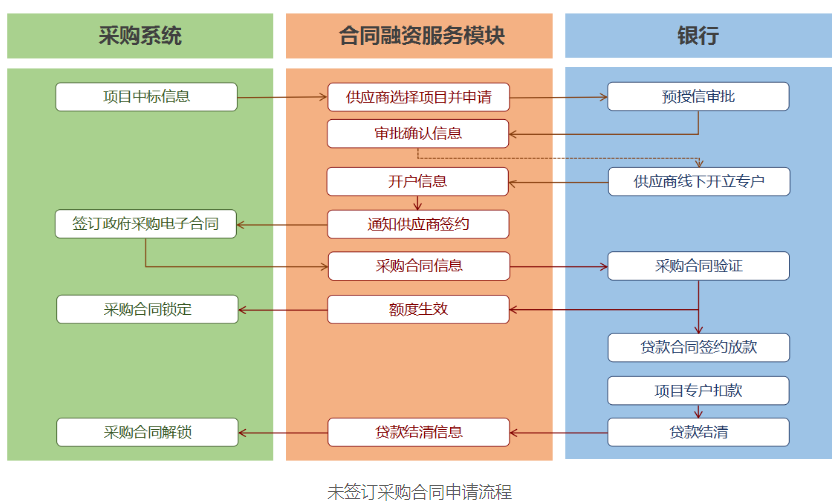 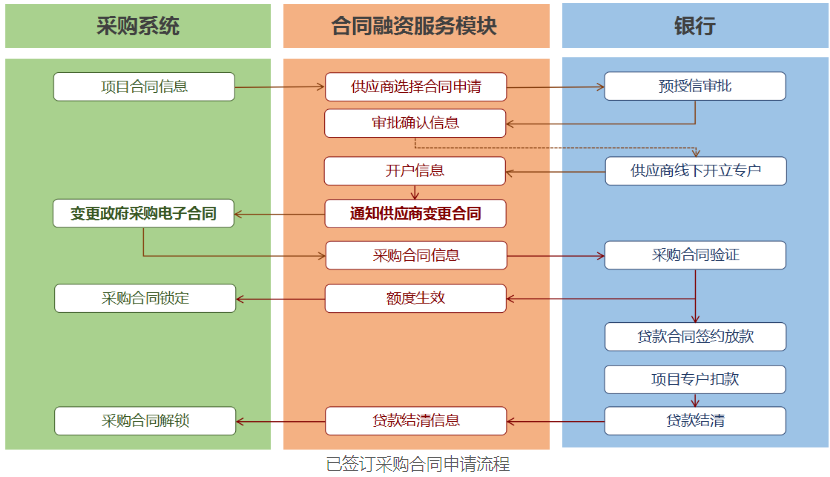 陕西省政府采购支持中小企业信用融资合作银行目录（参考）注：以上银行合作有效时间及授信额度、贷款期限、贷款利率仅供参考，具体规定可登陆陕西省政府采购网(www.ccgp-shaanxi.gov.cn/)重要通知专栏中查询了解。第三部分 商务部分（合同条款及合同格式）（说明：本合同作为合同的基本格式，不作为最终合同，甲方有权在签订合同时对合同的相关条款及内容作进一步的细化和修改。）商务部分一、合同专用条款本表关于招标服务的具体要求是对本合同条款的具体补充和修改，如有矛盾，应以本条款为准。二、合同通用条款1.定义本合同下列术语应解释为：1.1“合同”系指买卖双方签署的、合同格式中载明的买卖双方所达成的协议,包括所有的附件、附录和上述文件所提到的构成合同的所有文件。1.2“合同价”系指根据本合同规定，卖方在正确地完全履行合同义务后买方应支付给卖方的价格。1.3“服务”系指根据合同规定，卖方提供的服务。1.4“合同条款”系指本合同条款。1.5“买方”系指在合同专用条款中指明的购买服务的单位。1.6“卖方”系指签署本合同，提供本合同项下服务的单位。1.7“服务地点”系指本合同(包括附件)指明的提供服务的地点。1.8“天”指日历天数。2.服务要求2.1卖方提供服务应与本合同所指明的服务(包括合同附件)相一致。2.2见合同专用条款。3.专利权卖方应保证买方在使用该服务或其任何一部分时免受第三方提出侵犯其专利权·商标权、工业设计权或其他知识产权的起诉。4.服务地点和服务期限见合同专用条款。5.保险卖方应为所提供服务的人员等购买保险。6.付款6.1本合同以人民币付款。6.2卖方应按照双方签订的合同规定提供服务,服务成果由买方验收合格并出具验收书后，连同合同一并送政府采购管理部门办理结算。6.3见合同专用条款。7.质量保证及索赔7.1卖方应保证所供服务或产品完全符合合同规定的要求。7.2在服务期限内，如果服务与合同有任何一项不符，买方应尽快以书面形式向卖方提出索赔。同时应向政府采购管理部门报告。7.3卖方在收到买方的通知后，应及时纠正。具体响应时限见专用合同条款。7.4如果卖方在收到通知后，没有在上述专用合同条款中规定的时限内及时纠正和弥补，买方可采取必要的补救措施，但其风险和费用将由卖方承担，买方根据合同规定对卖方行使的其它权力不受影响。买方亦可从合同款中扣回索赔金额。7.5 本次买方购买产品，为一次买断软件产品使用权，买方可根据使用情况决定免费维护期满后是否继续购买售后服务。8.检验和验收8.1服务成果，由采购单位根据合同规定的标准要求进行验收，并出具验收书。验收书应当包括履约情况。9.卖方履约延误9.1如卖方事先未征得买方同意并得到买方的谅解而单方面延迟提供服务的情况，将按违约终止合同。9.2在履行合同过程中，如果卖方遇到可能妨碍按时提供服务的情况，应及时以书面形式将拖延的事实,可能拖延的期限和理由通知买方。买方在收到卖方通知后，应尽快对情况进行评价，并确定是否通过修改合同，酌情延长服务期限或对卖方加收误期赔偿金。误期赔偿金以每周0.5%计。10.违约终止合同在卖方违约的情况下，买方报告政府采购管理部门后，有权终止合同，并依法向卖方进行索赔。11.适用法律本合同应按照中华人民共和国的现行法律进行解释。12.合同生效及其它12.1本合同经买卖双方及招标单位授权代表签字盖章后生效。12.2如需修改合同内容，双方应签署书面修改或补充协议，该修改协议作为本合同的一个组成部分。12.3 根据项目需求甲乙双方须按照《关键信息基础设施安全保护条例》的有关规定签订安全保密协议并作为合同附件。12.4本合同具有法律效力，受国家法律保护。12.5本合同一式伍份，买方(使用单位)贰份，卖方贰份，招标代理机构壹份。三、合同格式（参考）本合同与      年      月     日由                   （以下简称“买方”）为一方和（卖方名称）  （以下简称“卖方”）为另一方按下述条款和条件签署。     鉴于买方为获得以下服务（包括服务和伴随货物），即                  的公开招标，并接受了卖方以总金额             （人民币、用文字和数字表示的合同价）（以下简称“合同价”）提供上述服务的投标。本合同在此声明如下：本合同中的词语和术语的含义与合同条款中定义的相同。下述合同附件为本合同不可分割的部分并与本合同具有同等效力：（1）服务范围及分项价格表（2）招标文件、招标文件澄清文件（3）投标文件、投标人在评标期间的承诺文件（4）中标通知书考虑到买方将按照本合同规定向卖方支付款项，卖方再次保证全部按照合同的规定向买方提供服务并在质量保证期内承担质量保证责任。考虑到卖方提供的服务、货物并修补缺陷，买方在此保证按照合同规定的时间和方式向卖方支付合同价或其它按合同规定支付的金额。双方在上述日期签署本协议。(此页无正文)买方名称：                      卖方名称：                    买方代表姓名：                  卖方代表姓名：                买方代表签字：                  卖方代表签字：                地    址：                      地    址：                    买方公章：                      卖方公章：                    电    话：                       电    话：                    传    真：                      传    真：                    开户银行：                      开户银行：                    账    号：                      账    号：                        招标单位：陕西德信招标有限公司地    址：                         电    话：                          邮    编：                          第四部分 用户需求书（采购内容及要求）西安市高陵区医院基于公立医院高质量发展信息化建设升级改造项目采购清单总体要求1、项目遵循行业政策与标准规范，包括但不限于《全国医院信息化建设标准与规范（试行）》（国卫办规划法【2018】4号）等要求。2、满足行业评审评测技术要求与数据质量要求，包括但不限于：（1）《电子病历系统应用水平分级评价标准（试行)2018）4级水平要求（2）《医院信息互联互通标准化成熟度测评方案（2020年版）》4级甲等水平要求（3）《医院智慧服务分级评估标准体系(试行)》3级水平要求（4）《医院智慧管理分级评估标准体系(试行)》2级水平要求（5）《三级医院评审标准（2020年版）实施细则》要求（6）《国家三级公立医院绩效考核操作手册(2020版)》要求（7）  满足国家医保贯标和DRG分组与付费技术规范和按病种分值付费（DIP/DRG）技术规范要求。（8）支持门诊核酸快速监测及结果信息查询等相关要求。（9）满足院内外，及省市区平台接口要求（10）除现有设备仪器接口外，满足医院预采不少于15台设备接口要求，具体数量经院内会议商议决定。二、技术参数第五部分 评标办法1.  评标委员会1.1招标机构将按照《中华人民共和国政府采购法》、《中华人民共和国招标投标法》及有关规定组建评标委员会。 1.2评标委员会由招标人代表及有关技术、经济等方面的专家组成。1.3评标委员会负责评标工作，对投标文件进行审查和评估，并向招标方提交书面评标报告。1.4评标方法：综合评分法。1.5投标文件的澄清1.5.1在评标期间，评标委员会可要求投标人对其投标文件中含义不明确的内容作必要的澄清或说明，但澄清或说明不得超出投标文件的范围或改变投标文件实质性内容。有关澄清的要求和答复均应以书面形式提交，澄清的内容为投标文件的组成部分。2.  投标文件的初审（资格审查及符合性检查）2.1根据《中华人民共和国政府采购法》第二十三条 ，由采购人或采购人委托的采购代理机构对供应商的资格进行审查。评标委员会将审查投标文件是否完整。2.2算术错误将按以下方法更正：若单价计算的结果与总价不一致，以单价为准修改总价；若用文字表示的数值与数字表示的数值不一致，以文字表示的数值为准。如果投标人不接受对其错误的更正，其投标将被拒绝。2.3对于投标文件中不构成实质性偏差的不正规、不一致或不规则，招标方可以接受，但这种接受将影响投标人的综合得分。2.4在详细评标之前，评标委员会要审查每份投标文件是否实质上响应了招标文件的要求。实质上响应的投标应该是与招标文件要求的全部条款、条件和技术参数相符，没有重大偏离的投标。对关键条文的偏离、保留或反对将被认为是实质上的偏离。评标委员会决定投标的响应性只根据投标文件本身的内容，而不寻求外部的证据。2.5评标委员会不接受有选择的报价。2.6实质上没有响应招标文件要求的投标将被拒绝。3.  投标文件的详细评审3.1评标委员会将只对确定为实质上响应招标文件要求的投标进行详细评审。3.2详细评审即以招标文件为依据，对所有实质上响应的投标分别从“技术”、“价格”、“商务”及“服务”等方面进行评审并按照百分制进行综合打分。4.落实政府采购政策4.1中小企业政府采购政策4.1.1本项目执行《政府采购促进中小企业发展管理办法》（财库〔2020〕46号）、财政部关于进一步加大政府采购支持中小企业力度的通知（财库〔2022〕19号），对符合政府采购关于中小企业扶持政策的小微企业投标人的报价给予10%的扣除，用扣除后的价格参与评审。4.1.2本招标文件所称中小企业，是指在中华人民共和国境内依法设立、依据国务院批准的中小企业划分标准确定的中型企业、小型企业和微型企业，但与大企业的负责人为同一人，或者与大企业存在直接控股、管理关系的除外。符合中小企业划分标准的个体工商户，在政府采购活动中视同中小企业。划分标准见《中小企业划型标准规定》（工信部联企业[2011]300号）。4.1.3投标人提供的货物、工程或者服务符合下列情形的，享受前款办法规定的中小企业扶持政策：（1）在货物采购项目中，货物由中小企业制造，即货物由中小企业生产且使用该中小企业商号或者注册商标；（2）在工程采购项目中，工程由中小企业承建，即工程施工单位为中小企业；（3）在服务采购项目中，服务由中小企业承接，即提供服务的人员为中小企业依照《中华人民共和国劳动民法典》订立劳动合同的从业人员。在货物采购项目中，投标人提供的货物既有中小企业制造货物，也有大型企业制造货物的，不享受本办法规定的中小企业扶持政策。以联合体形式参加政府采购活动，联合体各方均为中小企业的，联合体视同中小企业。其中，联合体各方均为小微企业的，联合体视同小微企业。4.1.4政府采购监督检查、投诉处理及政府采购行政处罚中对中小企业的认定，由货物制造商或者工程、服务投标人注册登记所在地的县级以上人民政府中小企业主管部门负责。4.1.5投标人需根据《政府采购促进中小企业发展管理办法》（财库〔2020〕46号）、财政部关于进一步加大政府采购支持中小企业力度的通知（财库〔2022〕19号）和《中小企业划型标准规定》（工信部联企业〔2011〕300号）对照自身情况及所提供产品的制造商、服务商的信息自行判断是否全部属于中小微企业。出具《中小企业声明函》（见投标文件格式）的小微企业，享受小微企业扶持，否则不享受相关中小企业扶持政策。投标人提供的《中小企业声明函》在公示中标结果时公开。4.1.6投标人应对其出具的《中小企业声明函》真实性负责，投标人出具的《中小企业声明函》内容不实的，属于提供虚假材料谋取中标。4.2监狱企业政策4.2.1符合《财政部司法部关于政府采购支持监狱企业发展有关问题的通知》（财库〔2014〕68号）的监狱和戒毒企业，提供省级以上监狱管理局、戒毒管理局（含新疆生产建设兵团）出具属于监狱、戒毒企业的证明的，视同小型、微型企业享受10%的价格扣除，监狱、戒毒企业属于小型、微型企业的，不重复享受价格优惠政策。4.2.2投标人为监狱企业且所投货物全部由监狱企业制造的，应当提供由省级以上监狱管理局、戒毒管理局出具的属于监狱企业的证明文件，未提供或出具证明文件的单位不符合要求的，不视为小型微型企业。4.3残疾人福利性单位政策4.3.1符合财政部、民政部、中国残疾人联合会下发的《关于促进残疾人就业政府采购政策的通知》（财库〔2017〕141号）并提供本单位制造的货物、承担的工程或者服务，或者提供其他残疾人福利性单位制造的货物（不包括使用非残疾人福利性单位注册商标的货物）的投标人，视同小型、微型企业享受10%的价格扣除。残疾人福利性单位属于小型、微型企业的，不重复享受价格优惠政策。4.3.2投标人为残疾人福利性单位且所投货物全部由残疾人福利性单位制造的，应当提供《残疾人福利性单位声明函》，未提供的不视为小型微型企业。4.4节能环境标志产品政策4.4.1执行《财政部发展改革委生态环境部市场监管总局关于调整优化节能产品、环境标志产品政府采购执行机制的通知》（财库〔2019〕9号）《节能产品政府采购实施意见》（财库〔2004〕185号）《环境标志产品政府采购实施的意见》（财库〔2006〕90号）《国务院办公厅关于建立政府强制采购节能产品制度的通知》（国办发〔2007〕51号）等政府采购政策，对获得符合政府采购政策的产品实施政府优先采购或强制采购。4.4.2投标人可以提供所投产品经国家确定的认证机构出具的、处于有效期之内的节能产品、环境标志产品认证证书扫描件。采购代理机构通过中国政府采购网（http：//www.ccgp.gov.cn/）对获证产品信息进行核对。4.4.3投标人所投产品属于下列情形之一的，本应属于优先采购的，不再享受优先采购政策；属于强制采购的，则按无效投标文件处理：（1）未提供认证证书扫描件或经核对认证证书存在信息有误的；（2）认证证书已过期。4.4.4享受中小企业政府采购扶持政策的投标人，可以同时享受节能产品、环境标志产品优先采购政策。4.4.5 鼓励中标（成交）供应商在提供货物（产品）包装、运输按照《商品包装政府采购需求标准（试行）》（财办库〔2020〕）123号）、《快递包装政府采购需求标准（试行）》（财办库〔2020〕）123号）规定的环保要求进行包装。5.对于符合政策性优惠的，其评标价按照以下规则进行计算调整。若该项目是专门面向中小企业采购的，则不享受价格扣除。5.1符合（财库〔2020〕46号）、（财库〔2022〕19号）文件规定的小微企业单位的评标价计算规则：5.1.1对符合规定的小型和微型企业（非联合体投标）报价给予10%的扣除，用扣除后的价格参加评审。其评标价=投标报价*（1-10%）5.1.2对于联合协议或者分包意向协议约定小微企业的合同份额占到合同总金额30%以上的，对联合体或者大中型企业的报价给予4%的扣除，用扣除后的价格参加评审。其评标价=投标报价*（1-4%）5.1.3确认为小微企业（含小型、微型企业，下同）投标的，应当同时符合以下条件：5.1.3.1符合国务院有关部门根据企业从业人员、营业收入、资产总额等指标制定的中小企业划型标准（工信部联企业〔2011〕300号）；5.1.3.2在货物采购项目中，货物由中小企业制造，即货物由中小企业生产且使用该中小企业商号或者注册商标； 5.1.3.3投标时须提供《中小企业声明函》；5.2符合（财库〔2017〕141号）文件规定的残疾人福利性单位的评标价计算规则：5.2.1在政府采购活动中，残疾人福利性单位视同小型、微型企业，享受预留份额、评审中价格扣除等促进中小企业发展的政府采购政策。向残疾人福利性单位采购的金额，计入面向中小企业采购的统计数据。报价给予10%的扣除，用扣除后的价格参加评审。其评标价=投标报价*（1-10%）5.2.2对于联合协议或者分包意向协议约定残疾人福利性单位的合同份额占到合同总金额30%以上的，对联合体或者大中型企业的报价给予4%的扣除，用扣除后的价格参加评审。其评标价=投标报价*（1-4%）5.2.3确认为残疾人福利性单位投标的，应当同时符合以下条件：5.2.3.1符合（财库〔2017〕141号）文件相关规定。5.2.3.2投标时提供本单位制造的货物、承担的工程或者服务（以下简称产品），或者提供其他残疾人福利性单位制造的货物（不包括使用非残疾人福利性单位注册商标的货物）。5.2.3.3投标人须提供《残疾人福利性单位声明函》。5.3符合（财库〔2014〕68号）文件规定的监狱企业的评标价计算规则：5.3.1在政府采购活动中，监狱企业视同小型、微型企业，享受预留份额、评审中价格扣除等政府采购促进中小企业发展的政府采购政策。向监狱企业采购的金额，计入面向中小企业采购的统计数据。报价给予10%的扣除，用扣除后的价格参加评审。其评标价=投标报价*（1-10%）5.3.2对于联合协议或者分包意向协议约定监狱企业的合同份额占到合同总金额30%以上的，对联合体或者大中型企业的报价给予4%的扣除，用扣除后的价格参加评审。其评标价=投标报价*（1-4%）5.3.3确认为监狱企业投标的，应当同时符合以下条件：5.3.3.1符合（财库〔2014〕68号）文件相关规定。5.3.3.2投标时提供本单位生产的货物，或者提供其他监狱企业生产的货物。5.3.3.3投标人须提供由省级以上监狱管理局、戒毒管理局（含新疆生产建设兵团）出具的属于监狱企业的证明文件。5.4符合（财库〔2021〕19号）文件规定的来自贫困地区提供农副产品的评标价计算规则：5.4.1在政府采购活动中，对于来自贫困地区提供农副产品的投标人，报价给予5%的扣除，用扣除后的价格参加评审。其评标价=投标报价*（1-5%）5.4.2确认为来自贫困地区提供农副产品的投标人，应当同时符合以下条件：5.4.2.1符合（财库〔2021〕19号）文件相关规定，在 832个国家级贫困县域内注册的企业、农民专业合作社、家庭农场等出产的农副产品。5.4.2.2投标时提供本单位生产的货物，或者提供其他贫困地区生产的货物。5.4.2.3投标人须提供相关证明文件。5.5符合节能产品文件规定的评标价计算规则：5.5.1投标货物涉及提供的所有投标产品进入“节能产品政府采购品目清单”（相关证书的颁发机构应来自《参与实施政府采购节能产品认证机构名录》）的，其评标价=投标报价*（1-3%）；（不是所有投标产品的不享受此项优惠）。5.6符合环境标志产品文件规定的评标价计算规则：5.6.1投标货物涉及提供的所有投标产品进入“环境标志产品政府采购品目清单”（相关证书的颁发机构应来自《参与实施政府采购环境标志产品认证机构名录》）的，其评标价=投标报价*（1-3%）；（不是所有投标产品的不享受此项优惠）。 6、 中标人的确定6.1 评标委员会根据评标办法的规定对投标人进行评审排序，推荐综合得分最高的前三名为中标候选人，如果二个投标人得分相同时，取投标价格低者。形成评标报告，评审报告由评标委员会全体成员签字确认。6.2 招标代理机构应在评标结束后2个工作日内，将评标报告送达采购人定标。6.3 采购人在收到评标报告后5个工作日内，根据评标报告中推荐的中标候选人排列顺序，确定排名第一的为中标人，也可以书面授权评标委员会评标后直接确定中标人，同时复函采购代理机构。评标委员会认为投标人的报价明显低于其他通过符合性审查投标人的报价，有可能影响服务质量或者不能诚信履约的，应当要求其在评标现场合理的时间内提供书面说明，必要时提交相关证明材料；如果投标人不能证明其报价合理性的，评标委员会应当将其作为无效投标处理。第六部分 投标文件格式西安市高陵区医院基于公立医院高质量发展信息化建设升级改造项目项目编号：DXZB-2022-0857投  标  文  件投 标 单 位：                                                 采购代理机构：                        时        间：                           投标报价表、投标文件信封格式请按以下内容填写投标报价表、投标文件信封抬头，并将黑框剪下，贴在投标报价表、投标文件信封外面，除非特殊情况，否则请不要更改信封格式：注：投标文件须密封完整，封口处加盖公章。目	录投标函（格式）；投标报价表（格式）；投标报价明细表；商务条款偏离表（格式）；技术规格偏离表（格式）；法定代表人证明书或授权书（格式）；资格证明文件；具有履行合同所必需的设备和专业技术能力的书面声明；参加政府采购活动前三年内，在经营活动中没有重大违法记录书面声明（格式）；陕西省政府采购供应商拒绝政府采购领域商业贿赂承诺书（格式）；中小企业声明函（如有）（格式）；残疾人福利性单位声明函（如有）（格式）；监狱企业证明文件（如有）；“节能产品”、“环境标志产品”证明材料（如有）；项目业绩表（格式）；优惠、培训、售后服务承诺（格式）；技术服务方案；其他证明材料。一、投标函投     标     函致：陕西德信招标有限公司我方确认收到贵方提供        （项目编号）         （项目名称）招标文件的全部内容，我方：（投标人名称）作为投标者正式授权                          （授权代表全名、职务）    代表我方进行有关本投标的一切事宜。在此提交的投标文件，正本  份，副本  份，投标报价表、电子版U盘各一份。包括如下等内容：投标报价表；投标报价明细表；商务条款偏离表；技术规格偏离表；法定代表人证明书或授权书；资格证明文件；具有履行合同所必需的设备和专业技术能力的书面声明；参加政府采购活动前三年内，在经营活动中没有重大违法记录书面声明；陕西省政府采购供应商拒绝政府采购领域商业贿赂承诺书；中小企业声明函（如有）；残疾人福利性单位声明函（如有）；监狱企业证明文件（如有）；“节能产品”、“环境标志产品”证明材料（如有）；项目业绩表；优惠、培训、售后服务承诺；技术服务方案；其他证明材料。   我方已完全明白招标文件的所有条款要求，并重申以下几点。我方决定参加：     （项目编号）         （项目名称）的投标。全部服务及有关货物的投标总价为：               （大、小写）。本投标文件的有效期在     年   月   日至     年   月   日有效，如中标，有效期将延至合同终止日为止。我方已详细研究了招标文件的所有内容包括修正文（如果有）和所有已提供的参考资料以及有关附件并完全明白，我方放弃在此方面提出含糊意见或误解的一切权力。我方明白不得在规定的开标时间和日期之后、投标有效期之内撤回投标。我方同意按照贵方可能提出的要求而提供与投标有关的任何其它数据或信息。我方理解贵方不一定接受最低标价或任何贵方可能收到的投标。我方如果中标，将保证履行招标文件及其补充文件中的全部责任和义务，按质、按量、按期完成《合同书》中的全部任务。如我方中标，我方将在收到中标通知书之前，参照国家计委〔2002〕1980号、发改委〔2003〕857号文件规定标准向陕西德信招标有限公司交纳中标服务费。所有与本招标有关的函件请发往下列地址：投标人名称(加盖公章)：                                                                                                 联系地址：                                         	                        投标人授权代表职务：                  投标人授权代表签字：                  联系电话：                            电子邮件：                            传 真：                               日 期：                                二、投标报价表投标报价表项目名称：                        项目编号：                        投标人（盖章、签字）：            日期：       年      月      日注： 此投标报价表应按“投标人须知”的规定密封标记密封单独提交。投标报价应包括服务费用、验收、安装部署费用、调试费用、人员培训及投标等全部费用。三、投标报价明细表（投标人根据投标产品自行编制格式）四、商务条款偏离表〔说明〕供应商应根据其提供的服务，对照招标文件合同专用条款要求逐条响应，商务条款不可负偏离，否则视为无效投标。项目名称：                      项目编号：                  注：请对招标文件商务要求内容逐条响应。投标人（公章）：                      授权代表（签名或盖章）：               日期：                                 五、技术规格偏离表〔说明〕技术偏离表不得直接复制粘贴招标文件技术参数要求，否则视为无效投标。技术偏离表响应内容须提供相关技术支持资料。项目名称：                           项目编号：                 注：请对招标文件采购内容及要求内容逐条响应。投标人（公章）：                      授权代表（签名或盖章）：               日期：                                 六、法定代表人证明书或授权书（一）法定代表人证明书格式（投标人为法定代表人时须出具）（二）法定代表人授权书格式（投标人为授权代表时须出具）致：陕西德信招标有限公司本授权书声明：注册于              （国家或地区）的               （投标人名称）的在下面签字的                         （法定代表人姓名、职务）代表本公司授权在下面签字的                  （被授权人的姓名、职务）为本公司的合法代表人，就陕西德信招标有限公司〔项目名称、项目编号为              〕招标文件的投标和合同执行，以我方的名义处理一切与之有关的事宜。本授权书    年   月  日至    年   月  日签字生效，特此声明。投标人名称：（公章）地址：法定代表人：（签名或盖章）职务：被授权人：（签名或盖章）职务：法人代表与被授权人身份证（复印件）需附在投标文件中。被授权人需携带身份证原件至开标现场。七、资格证明文件1、具有独立承担民事责任能力的法人或非法人组织或自然人，提供合法有效的统一社会信用代码的营业执照等证明文件；2、提供法定代表人授权委托书及被授权人身份证（投标人为法定代表人时，须提交法定代表人证明书）；3、提供2021年审计报告（至少应包含资产负债表、利润表和现金流量表）或投标截止日前半年内任意一个月的财务报表（至少应包含资产负债表、利润表和现金流量表）或银行出具的资信证明；（成立时间至提交响应文件截止时间不足三个月的可不提供）；4、提供投标截止日前半年内任意一个月的社会保障资金缴存单据或社保机构开具的社会保险参保缴费情况证明，成立不足一年的公司提供自成立后至今连续缴存社会保障资金缴存单据或社保机构开具的社会保险参保缴费情况证明，单据或证明上应有社保机构或代收机构的公章或业务专用章；（成立时间至提交响应文件截止时间不足三个月的可不提供）；5、提供投标截止日前半年内任意一个月的纳税证明或完税证明，单据应有代收机构或税务机关的公章或业务专用章；依法免税的单位应提供相关证明材料；（成立时间至提交响应文件截止时间不足三个月的可不提供）；6、未被列入失信被执行人、税收违法黑名单、政府采购严重违法失信行为记录名单；以“信用中国”网站(www.creditchina.gov.cn)或中国政府采购网(www.ccgp.gov.cn) 查询结果为准；   7、本项目不接受联合体投标。八、具有履行合同所必需的设备和专业技术能力的书面声明（格式自拟）九、提供参加政府采购活动前三年内，在经营活动中没有重大违法记录书面声明无重大违法记录声明陕西德信招标有限公司：    我                 （投标人名称）以下简称“我公司”参加项目编号为              （项目编号）                 （项目名称）的投标，本公司郑重声明，我公司参加本项目招标活动前   年内   （如实填写有或无）重大违法记录，符合法律法规的有关规定，我公司对此声明负全部法律责任。特此声明！                               投标人名称：                （公章）                                年   月   日十、陕西省政府采购供应商拒绝政府采购领域商业贿赂承诺书为响应党中央、国务院关于治理政府采购领域商业贿赂行为的号召，我公司在此庄严承诺：1、在参与政府采购活动中遵纪守法、诚信经营、公平竞标。2、不向政府采购人、采购代理机构和政府采购评审专家进行任何形式的商业贿赂以谋取交易机会。3、不向政府采购代理机构和采购人提供虚假资质文件或采用虚假应标方式参与政府采购市场竞争并谋取中标、成交。4、不采取“围标、陪标”等商业欺诈手段获得政府采购定单。5、不采取不正当手段诋毁、排挤其他供应商。6、不在提供商品和服务时“偷梁换柱、以次充好”损害采购人的合法权益。7、不与采购人、采购代理机构政府采购评审专家或其它供应商恶意串通，进行质疑和投诉，维护政府采购市场秩序。8、尊重和接受政府采购监督管理部门的监督和政府采购代理机构招标采购要求，承担因违约行为给采购人造成的损失。9、不发生其他有悖于政府采购公开、公平、公正和诚信原则的行为。投标人名称：公章：授权代表签字：十一、中小企业声明函（如有）请各位投标商根据实际情况提供，没有则不提供。投标人声明函将随结果公告一同公布，接受社会监督。本公司郑重声明，根据《政府采购促进中小企业发展管理办法》（财库﹝2020﹞46号）的规定，本公司参加（单位名称）的（项目名称）采购活动，服务全部由符合政策要求的中小企业承接。相关企业的具体情况如下： 1.（信息化建设升级改造），属于（软件和信息技术服务业）；承接企业为（企业名称），从业人员    人，营业收入为    万元，资产总额为  万元，属于（中型企业、小型企业、微型企业）； 2.（标的名称），属于（采购文件中明确的所属行业）；承接企业为（企业名称），从业人员    人，营业收入为    万元，资产总额为   万元，属于（中型企业、小型企业、微型企业）；  …… 以上企业，不属于大企业的分支机构，不存在控股股东为大企业的情形，也不存在与大企业的负责人为同一人的情形。 本企业对上述声明内容的真实性负责。如有虚假，将依法承担相应责任。 企业名称（盖章）： 日    期： 1.从业人员、营业收入、资产总额填报上一年度数据，无上一年度数据的新成立企业可不填报。 2.填写前请认真阅读《工业和信息化部　国家统计局　国家发展和改革委员会　财政部关于印发中小企业划型标准规定的通知》(工信部联企业〔2011〕300号)和《财政部、工业和信息化部关于印发〈政府采购促进中小企业发展管理办法〉的通知》（财库﹝2020﹞46 号）相关规定。十二、残疾人福利性单位声明函（如有）根据《财政部、民政部、中国残疾人联合会关于促进残疾人就业政府采购政策的通知》（财库[2017]141号）的规定，由供应商自行申明，并对申明真实性负责。如有虚假，将依法承担相应责任。本单位郑重声明，根据《财政部 民政部 中国残疾人联合会关于促进残疾人就业政府采购政策的通知》（财库〔2017〕141号）的规定，本单位为符合条件的残疾人福利性单位，且本单位参加                        单位的                   项目采购活动提供服务。本单位对上述声明的真实性负责。如有虚假，将依法承担相应责任。                                         单位名称（盖章）：                                         日    期：十三、监狱企业证明文件（如有）根据财政部、司法部《关于政府采购支持监狱企业发展有关问题的通知》（财库〔2014〕68号）的规定，监狱企业参加政府采购活动时，应当提供由省级以上监狱管理局、戒毒管理局（含新疆生产建设兵团）出具的属于监狱企业的证明文件。 单位名称（盖章）：                                        日    期：十四、“节能产品”、“环境标志产品”证明材料（如有）供应商提供的产品属于下列情形的，提供产品列入“节能产品”、“环境标志产品”所在页的复印件（该页包含制造商或企业名称或申请单位名称、规格型号、有效期截止日期等内容），并加盖供应商单位公章。（1）符合政府采购强制采购政策的财政部、环境保护部发布的《节能产品政府采购清单》中标记的“强制采购节能产品”。（2）符合政府采购强制采购政策的财政部、环境保护部发布的《环境标志产品政府采购清单》中标记的的“环境标志产品”。注：本单位对上述声明的真实性负责。如有虚假，将依法承担相应责任。单位名称（盖章）：                                        日    期：十五、项目业绩表2019年1月1日至今同类项目业绩合同（以合同签订日期为准）注：须提供合同首页、金额所在页、签字盖章页并加盖投标人公章。十六、优惠、培训、售后服务承诺16.1优惠条件承诺书致：   经仔细阅读你们的招标文件，我们同意招标文件中有关优惠条件的要求，对所投标项目向贵单位特作如下优惠条件承诺：  （1）…  （2）…  （3）…  …  特此承诺！  承诺方授权代表签字：                                职   务：                                           承诺方名称：                                        承诺方印章：                                        地址：                                              邮编：                                              电话：                                              传真：                                            日期：  年   月   日16.2培训计划承诺致：   经仔细阅读你们的招标文件，我们同意招标文件中有关培训计划的要求，对所投标项目向贵单位特作如下培训计划承诺：   （1）…   （2）…   （3）……特此承诺！  承诺方授权代表签字：                                职   务：                                           承诺方名称：                                        承诺方印章：                                        地址：                                              邮编：                                              电话：                                              传真：                                            日期：  年   月   日16.3售后服务承诺    报价人应详细说明售后服务保证内容，备品备件供应情况，出现故障响应时间及售后服务人员情况，并填写下表：售后服务承诺特此承诺！承诺方授权代表签字：                              职   务：                                             承诺方名称（公章）：                              日期：  年   月   日十七、技术服务方案十八、其他证明材料序号内      容1买方名称：西安市高陵区医院               地  址：陕西省西安市高陵区上林二路555号                  联系人：李先生              联系电话：029-869188702招标代理机构：陕西德信招标有限公司地  址：陕西省西安市雁塔区二环南路东段凯森盛世一号A座5层 联系人：周菊联系电话：029-82694900转90223采购内容：信息化建设升级改造采购预算：420万元4项目所属行业：软件和信息技术服务业5该项目非专门面向中小企业采购6投标有效期：90天7投标语言： 中文8投标报价：人民币报价，最终目的地价。9评标方法：综合评分法，不保证最低价中标。10中标服务费账户：开户名称：陕西德信招标有限公司开户银行：西安银行东二环南段支行账 号：20901158000007344011投标截止时间：2022年9月 26 日 14 点整(北京时间)。投标文件递交地点：陕西德信招标有限公司开标室。12开标时间：2022年9月 26 日 14 点整(北京时间)。开标地点：陕西德信招标有限公司开标室。13投标文件的提交：正本一份，副本四份，电子版Word及加盖公章PDF文档各一份（U盘）、报价表一份。14技术偏离表不得完全复制粘贴招标文件技术参数要求，否则视为无效投标。技术偏离表响应内容须提供相关技术支持资料。15落实的政府采购政策：1、对小型或微型企业参加政府采购投标的扶持：根据《政府采购促进中小企业发展管理办法》（财库[2020]46号）的规定，对于非专门面向中小企业的项目，对小型和微型企业产品的价格给予10%的扣除，用扣除后的价格参与评审；供应商可在投标文件中提供小型和微型企业声明；2、对监狱企业、残疾人福利企业的扶持：根据《关于政府采购支持监狱企业发展有关问题的通知》（财库[2014]68号）（提供由省级以上监狱管理局、戒毒管理局（含新疆生产建设兵团）出具的属于监狱企业的证明文件）、《三部门联合发布关于促进残疾人就业政府采购政策的通知》（财库〔2017〕141号）的规定，对监狱企业、残疾人福利企业给予10%的价格扣除，用扣除后的价格参与评审；对同时属于小微企业、监狱企业或残疾人福利性单位，不重复享受政策。3、对节能、环保政策的支持（1）、根据《财政部发展改革委 生态环境部 市场监管总局关于调整优化节能产品 环境标志产品政府采购执行机制的通知》（财库〔2019〕9号）和财政部、发展改革委发布的《关于印发节能产品政府采购品目清单的通知》（财库〔2019〕19号）的规定，若投标货物属于“节能产品政府采购清单”中品目的产品，供应商提供国家确定的认证机构出具的、处于有效期之内的节能产品认证证书，对获得证书的产品实施政府优先采购或强制采购。（2）、根据《财政部发展改革委 生态环境部 市场监管总局关于调整优化节能产品 环境标志产品政府采购执行机制的通知》（财库〔2019〕9号），及 财政部、生态环境部《关于印发环境标志产品政府采购品目清单的通知》财库〔2019〕18号的规定，若投标货物属于“环境标志产品政府采购清单”中品目的产品，供应商提供国家确定的认证机构出具的、处于有效期之内的环境标志产品认证证书，对获得证书的产品实施政府优先采购或强制采购。（3）、产品同时属于“非强制采购节能产品”、环境标志产品的，评审时只有其中一项能享受优先待遇（供应商自行选择，并在报价文件中填写相关信息及数据）。16强制认证产品说明：所投产品属于国家强制认证产品的应获得强制认证且证书在有效期内，否则不得投标。不论查验与否，提供本应获得而未获得CCC认证产品的投标和中标（成交）将被取消。17为支持和促进中小企业发展，进一步发挥政府采购政策功能作用，有效缓解中小企业融资难等问题，根据财政部财库〔2011〕124号文件的精神，陕西省财政厅制订了《陕西省政府采购信用担保试点工作实施方案（试行）》和《陕西省中小企业政府采购信用融资办法》陕财办采〔2018〕23号文件，为参与陕西省政府采购项目的供应商提供政府采购信用担保，并按照程序确定了合作的担保机构。中标（成交）供应商如果需要融资贷款服务的，可凭中标（成交）通知书、政府采购合同等相关资料，按照文件规定的程序申请办理，具体规定可登陆陕西省政府采购网（http://www.ccgp-shaanxi.gov.cn/zcdservice/zcd/shanxi/）重要通知专栏中查询了解。18供应商注册登记提醒：根据“陕西省财政厅关于政府采购供应商注册登记有关事项的通知”，如所投本项目的供应商未在陕西省政府采购网（http：//www.ccgp-shaanxi.gov.cn/）注册登记加入陕西省政府采购供应商库的，应按要求及时办理注册登记，并接受财政部门监督管理。19供应商信用信息查询说明：采购人、采购代理机构在供应商递交投标文件或响应文件时，在“信用中国”网站(www.creditchina.gov.cn)或中国政府采购网(www.ccgp.gov.cn)， 查询供应商信用是否合格并记录，将查询网页、内容截图或拍照，留档保存。此查询信息仅作为本项目使用。20供应商如放弃本项目投标，应在递交投标（响应）文件截止时间前一日以电子邮件形式发送至383581127@qq.com告知采购代理机构，否则采购代理机构可向财政部门反映情况并提供相应佐证。供应商一年内累计出现三次该情形，将被监管部门记录为失信行为。21依据《政府采购货物和服务招标投标管理办法》（财政部令第87号）第四十三条，招标过程中经评审实质性响应招标文件要求的供应商只有2家时，经采购人书面请示政府采购管理机构同意后，现场转变采购方式为竞争性谈判，评审办法按照《政府采购非招标采购方式管理办法》（财政部令第74号）规定执行。序号银行名称授信额度贷款期限贷款利率1上海浦东发展银行股份有限公司西安分行融资申请人为公司的额度不低于300万元；
融资申请人为个人的，额度不高于（含）300万元；
单笔额度不高于订单金额的70%最长不超过（12）个月或（360）天1、不超过中小企业同期市场利率水平2、利率浮动区间（1年期LPR-1年期LPR+194bps）2中国建设银行陕西省分行根据单笔政府采购合同金额核定，最高融资金额为合同金额的90%最长不超月或（360）天或（12）个月不超过中小企业同期市场利率水平
2、利率浮动区间（4.5%-5%）3中国光大银行股份有限公司西安分行原则上单户贷款金额最高不超过1000万元最长不超过12个月不超过中小企业同期市场利率水平4中信银行股份有限公司西安分行最高1000万元最长不超过12个月不超过中小企业同期市场利率水平5北京银行股份有限公司西安分行不超过1000万元，我行依据中标供应商通过政府公开招投标程序中中标并执行的采购合同，通常提供不超过采购资金缺口70%的额度，对于优质客户可放宽至80%（采购资金缺口=合同金额-已付/预付货款-质保金）2年期综合授信（提前期1年，每笔业务期限不超过1年）不超过中小企业同期市场利率水平6平安银行股份有限公司西安分行最高500万元最长不超月或（360）天过（12）个月利率浮动区间（6%-8%）7兴业银行股份有限公司西安分行不超过1000万元（首次申贷客户不超过500万元）最长不超过（12）个月或（/）天不超过中小企业同期市场利率水平8陕西秦农农村商业银行股份有限公司最高授信额度1000万元原则上不超过1年，最长不超过2年不超过中小企业同期市场利率水平9中国工商银行股份有限公司陕西省分行经营快贷-政采贷单户不超过500万元且不超过订单金额的90%，线上供应链根据订单和应收贷款合理确定贷款额度。最长不超过（36）个月或3年1、按照全国银行间同业拆借中心发布的贷款市场报价利率（LPR）确定；2、利率浮动去电（最高不超过LPR+50bp）10招商银行股份有限公司西安分行最高3000万元非工程类不超过1年，工程类不超过3年不超过中小企业同期市场利率水平11浙商银行股份有限公司西安分行最高不超过1000万最长不超过（36）个月利率浮动区间（依据总行利率指导价执行）12中国银行陕西省分行中标合同金额70%，最高1000万元最长不超过（24）个月不超过中小企业同期市场利率水平13中国邮政储蓄银行陕西省分行300万元最长不超过（12）个月或（360）天不超过中小企业同期市场利率水平，利率浮动区间为3.85%-5.95%14西安银行股份有限公司300万元最长不超过（36）个月不超过中小企业同期市场利率水平15中国民生银行股份有限公司西安分行最高500万元最长不超过（12）个月不超过中小企业同期市场利率水平16中国农业银行股份有限公司陕西省分行3000万元以下最长不超过（12）个月不超过中小企业同期市场利率水平，利率浮动期间（3.85%-4.35%）17浙江网商银行股份有限公司上限1000万一年5%-7%18平安银行股份有限公司上限1000万一年5%-9%序 号内      容买方（采购人）名称：西安市高陵区医院卖方名称：质保期：2年。交付期：180工作日。付款方式和条件：签订合同后支付合同总金额的50%，项目安装调试合格后支付合同总金额的45%，系统正常运行一年后支付合同总金额的5%。交货地点：西安市高陵区医院指定地点。应提供的伴随服务：选所有。注：以上要求不可负偏离，否则视为无效投标。注：以上要求不可负偏离，否则视为无效投标。序号名称数量1医院信息系统（HIS）1套2电子病历系统（EMR）1套3手术麻醉管理系统1套4临床实验室信息系统1套5输血管理系统1套6医学影像管理系统1套7体检信息系统1套8传染病管理系统1套9数据中心运维服务1项1.医院信息系统（HIS）医生医疗服务子系统门急诊医生站患者管理病人信息概要，系统能够灵活显示患者姓名、性别、年龄、电话、地址、证件号码、费别、费用总额、卡号、过敏史等基本信息；病人视图应用，支持刷卡定位患者，支持切换待诊、已诊患者；病人叫号，通过与叫号系统对接，对病人进行叫号、分诊处理；病人检索，支持通过患者姓名、床位、门诊号、身份证号等进行模糊查询；病人定位，支持门诊一卡通刷卡等方式获取病人信息和定位患者；▲诊间预约，支持帮患者进行预约挂号；住院证，支持为患者开立住院申请并打印；▲过敏史应用，支持录入患者过敏史，包括药品过敏史和非药品过敏史。处方管理提供医嘱录入，支持根据项目类别、拼音五笔缩写、名称等进行检索项目，并开立处方；支持输入处方的类别、名称、数量、用法、每次用量、频次、备注、是否加急、总量、单位； 历史处方查询与引用，支持查询患者历史处方信息，并引用到本次使用；提供组套管理，支持从个人组套、科室组套、全院组套引用项目进行开立。可将选定的药品、非药品、诊疗项目等设置成套餐并储存为个人、科室或者全院通用的套餐，在给患者开立医嘱时调用，方便的进行医嘱录入；提供处方组合应用，支持对成组处方（如输液处方）进行组合。同时能够提供取消组合应用，支持取消已经组合的项目；提供草药处方开立应用，支持开立草药处方；支持皮试药品管理；支持药品级别管理；支持处方开立过程中的诊断选择、处方删除、处方保存、处方作废等应用；执行记录，支持查看患者选中处方的当前执行情况；处方列表，支持查看当次已经开立好的处方信息并进行相应操作。申请单管理支持检查申请单开具，系统在开具医技检查申请单上提供引导开单，自动形成检查、检验电子申请单，在检查、检验科室完成检查报告审核后，临床医生可及时调阅检查报告。支持治疗单开具：系统提供病人治疗单的开具功能，采用智能开单方式，治疗确认自动计费。门诊诊断诊断开立，支持快速的诊断查询获取，提供自定义临床诊断录入功能；诊断签名，支持诊断签名；历史诊断，可查询病人既往诊断；可快速引用历史诊断；常用诊断，提供调用个人、科室常用诊断字典库录入诊断的功能；诊断同步，与医院信息平台或医院数据中心主数据管理平台对接，能够同步统一的诊断信息；诊断录入，支持录入中医和西医诊断，诊断基于标准ICD，并可添加描述；历史诊断，支持查询患者历史门诊或住院诊断，并引用到本次；常用诊断，支持从常用诊断里引用科室常用诊断和个人常用诊断；诊断修改，支持双击诊断选中后修改诊断；拟诊断，支持拟诊断时自由录入诊断，不必遵循ICD编码；设为主诊断，支持选中某条诊断设为主诊断；设为次诊断，支持选中某条诊断设为次诊断；设为子诊断，支持将新开诊断设为某条诊断的子诊断；保存为个人诊断，支持选中某条诊断保存为个人常用诊断；物价信息提供根据项目类别、项目名称、拼音五笔简码进行查询院内物价信息，查看项目零售价、医保等级等信息。药品信息支持药品信息查询，查看所有药品列表，并设置显示方式，具有拼音码、五笔码、自定义码的过滤功能。支持非药品信息查询，查看所有非药品列表，并设置显示方式，具有拼音码、五笔码、自定义码的过滤功能。历史信息支持调阅患者历次门诊、住院信息，查看患者历史病历、处方、医嘱、护理记录、体温单、检验、检查等信息。排队叫号提供门急诊叫号应用，能够在医生站统一界面上灵活的打开活关闭叫号系统； 提供叫号系统悬停应用，能够自由拖动叫号窗口到屏幕；提供待诊应用，能够显示等待叫号的患者列表；提供已诊应用，能够显示已经叫号的并就诊过的患者列表；提供过号应用，能够显示已经叫号的但未就诊过的患者列表；提供展开与刷新应用，能够显示对应状态的患者明细，能够一键刷新当前队列的患者信息；提供各科室挂号病人信息、分配病人到各个医生（支持手工、自动分配病人）、针对每个医生有病人等待队列，医生叫号，病人到诊室就诊。支持显示科室当日号源信息；支持手工分诊与自动分诊；支持病人叫号功能；支持查询功能，包括查询就诊状态、排队情况、叫号情况等信息；支持多媒体，能够与语音叫号系统、显示屏系统衔接。诊间预约能够为患者开展诊间预约应用。住院证支持为患者开立住院申请并打印。住院医生站患者管理病人视图，系统具备专门的病人列表视图，能够自定义病人列表视图；病人卡片，提供床头卡模式显示，卡片可自定义显示年龄、护理级别、过敏史、诊断等信息；病人检索，支持通过患者姓名、床位、住院号、身份证号等进行模糊查询；分类筛选，支持分管患者、科室患者、30天内分管患者、出院3天内患者、转科患者、会诊患者、授权患者、诊疗组患者等分类；患者列表，采用树形列表结构，分级显示分管患者、科室患者、出院三天内患者、出院三天未归档患者、诊疗组患者，让用户一目了然，快速定位。患者卡片，采用卡片平铺结构，根据过滤按钮列出分管患者、科室患者、非本科室患者、授权患者、出院三天内患者、出院三天未归档患者、诊疗组患者的卡片，卡片信息可以通过页面中的卡片设置按钮自行设置展示的内容。住院医嘱医嘱录入，支持根据项目类别、拼音五笔缩写、名称等进行检索项目，并开立医嘱；支持长期、临时医嘱，开立医嘱时支持名称、数量、用法、每次用量、频次、备注、是否加急、总量、单位；保存医嘱，保存新增的医嘱信息（包含页面中所有的长期、临时医嘱）；删除/停止，支持对保存状态的医嘱进行删除操作，以及审核后状态的临时医嘱进行作废，长期医嘱进行停止操作；组合，支持对多条独立医嘱（如输液医嘱）进行组合；取消组合，支持将已成组医嘱取消为独立的医嘱；草药，支持开立草药小处方；执行记录，支持查看患者选中医嘱的当前的执行情况；新增申请单，支持针对检验、检查项目新增申请单，并支持申请单打印和删除；手术申请，支持医嘱页面开立手术申请单，并支持保存、提交、打印、作废；组套管理，支持从个人组套、科室组套、全院组套引用项目进行开立；支持组套管理，选定的药品、非药品、诊疗项目等设置成套餐并储存为个人、科室或者全院通用的套餐；支持历史医嘱复制处理；支持皮试药品管理；支持药品级别管理；支持医嘱作废、停止处理；检查结果，支持选择的患者检查项目，调取检查报告；检验结果，支持选择的患者检验项目，调取检验报告；住院申请单支持检查申请单开具，系统在开具医技检查申请单上提供引导开单，自动形成检查、检验电子申请单，在检查、检验科室完成检查报告审核后，临床医生可及时调阅检查报告；支持治疗单开具：系统提供病人治疗单的开具功能，采用智能开单方式，治疗确认自动计费；支持会诊、手术申请单开具。住院诊断诊断录入，支持录入中医和西医诊断，诊断基于标准ICD，并可添加描述、入院病情、出院转归；历史诊断，支持查询患者历史门诊或住院诊断，并引用到本次；常用诊断，支持从常用诊断里引用科室常用诊断和个人常用诊断；诊断修改，支持双击诊断选中后修改诊断；拟诊断，支持拟诊断时自由录入诊断，不必遵循ICD编码；设为主诊断，支持选中某条诊断设为主诊断；设为次诊断，支持选中某条诊断设为次诊断；设为子诊断，支持将新开诊断设为某条诊断的子诊断；保存为个人诊断，支持选中某条诊断保存为个人常用诊断；住院手术手术新增，新增患者住院手术记录，内容可以填写也可以通过手术申请单获取部分信息；手术修改，修改患者住院手术记录内容；手术删除，删除患者住院手术记录；常用手术，支持医生常用手术的搜集保存；手术申请记录，支持从医生的手术申请单中直接获取手术开立医嘱单打印正常打印,能够对患者的长期、临时医嘱全部打印；补打,能够对患者未打印过的医嘱进行补打；自定义打印,能够自行设置打印医嘱的行范围。会诊记录会诊申请,支持将医生站中相关的患者基本信息自动带入，支持会诊内容的编辑；支持会诊申请过程中选择普通或紧急会诊；支持会诊消息提醒，被邀请会诊科室能够收到相应的会诊消息； 提供会诊应诊应用,被邀请人查看收到的会诊申请，执行应诊，填写会诊意见，提交应诊信息； 支持会诊记录查询,支持根据科室、会诊状态、患者姓名、住院号、日期范围等条件查询会诊记录；支持导出csv报表； 支持会诊单打印。药品信息支持药品信息查询，查看所有药品列表，并设置显示方式，具有拼音码、五笔码、自定义码的过滤功能；支持非药品信息查询查看所有非药品列表，并设置显示方式，具有拼音码、五笔码、自定义码的过滤功能。历史信息历史信息查询,支持调阅患者历次门诊、住院信息，查看患者历史病历、处方、医嘱、护理记录、体温单、检验、检查等信息。物价信息物价信息查询,支持根据项目类别、项目名称、拼音五笔简码进行查询院内物价信息，查看项目零售价、医保等级等信息。医疗管理服务	医嘱临时授权保存授权，支持医嘱模块临时授权并保存授权信息；删除授权，支持删除医嘱模块临时授权；医疗综合查询统计患者综合查询支持科室、起止时间查询患者信息；支持科室、起止时间检索患者信息。门诊数据查询支持查询门诊报表数据。建档立卡费用查询支持在院建档立卡患者费用查询。第三方查询支持第三方查询数据。临床路径管理 进入路径医生根据诊断自由选择病人是否进入路径；根据第一诊断，如果符合路径标准，强制进入路径；进入路径选择，相应的病种、相应的科室等；提供疑诊与确诊选项，便于医生多个情况下选择。路径操作进入路径后，显示当天路径表单内容；路径表单内容分主观与客观项目，主观项目需医生自行打钩决定，客观项目系统将自动与外部系统数据进行自动互联；变异记录书写，系统具备变异记录库；路径表单打印，支持临床路径打印设置，能够支持路径打印所涉及天数的自由设定，系统能够根据打印天数选择情况进行自动的排列；路径执行签名；路径执行情况自动提醒。路径结束正常结束路径；路径退出申请；路径退出申请单填写。日常监控路径退出审核；路径状态查询；路径变异查询；路径维护工具支持新增路径，能够维护路径模板内容；支持删除路径；支持通过关键字检索路径；路径打印规则维护；支持路径变异来源、变异原因、原因明细等维护应用；支持路径版本管理，提供版本名称、路径状态、版本审核等维护应用。院内上报管理院内上报支持院内传染病上报、新冠肺炎上报、不良事件上报等；支持院内（无患者）传染病上报、新冠肺炎上报、不良事件上报等；查询，支持 上报起止日期、事件、科室、状态、姓名等查询上报事件。上报模板工具支持新增模板（名称、模块名称、类型、试用科室、启停）；支持通过系统配置工具来设计区、属性区 支持模板大小、输入框、文本框、组合框等设计生成模板；支持编辑模板信息（名称、模块名称、类型、试用科室、启停）；支持复制模板信息，生成新模板信息；支持模板的启用与停用；支持模板的导入与导出。上报配置管理▲上报对象维护、上报表达式维护、上报诊断维护、上报接口的修改、配置、定义和启用上报查询支持上报起止日期、事件、科室、状态 查询上报信息；支持患者标识或姓名模糊查询上报信息。工作流配置支持新建工作流配置信息；支持打开创建好的工作流信息；支持新增或修改后，保存工作流信息；支持修改工作流配置信息；支持删除工作流配置文件；支持检查工作流配置文件；支持工作流程配置过程中可插入图片并保存图片；支持导入工作流文件；支持导出工作流文件；支持工作流文件和模板管理 删除或启用、停用。▲可对上报流程进行可视化的配置，通过流程配置工具开展上报开始、上报任务、上报分支、上报结束等环节进行配置。同时可对环节中的流程属性进行配置，能够对节点名称、节点类型、前驱节点、后继节点、后继条件、 表单名称、人员类型、消息组件、接收科室进行设置。护士护理服务子系统住院护士站患者管理床位视图，支持查看护士站内床位的视图信息；卡片视图，支持查看护士站内床位的卡片视图信息；列表视图，支持查看护士站内床位的列表视图信息；接诊分床，支持为患者分配床位、床位医生和责任护士；转床换床，支持单人换床和双人床位对调，支持转入虚拟床；包床，支持患者包床位；解除包床，支持患者解除所包床位；患者信息修改，支持修改患者身份证号、国籍、籍贯、民族、婚姻状况、出生日期、职业、工作单位、工作电话、家庭住址、家庭电话、联系人姓名、联系人电话、联系人地址、身高、体重和血压信息；医生护士修改，支持修改患者床位医生和责任护士；转科申请，支持为患者申请转科病区和转科科室；转科申请取消，支持取消患者转科申请；转科申请确认，支持分配患者转入后床位、床位医生和责任护士；出院登记，支持登记患者出院日期和出院转归；出院登记取消，支持取消患者出院登记，支持转入虚拟床；▲警戒线设置，支持设置患者、科室、金额和时间警戒线；床位配置，新建，支持新建床位配置，包括床位号、病房号、占床患者、住院号、床位等级、床位编制、床位医生、责任护士、床位状态、床位归属和病床电话；添加，支持添加床位配置，包括床位号、病房号、占床患者、住院号、床位等级、床位编制、床位医生、责任护士、床位状态、床位归属和病床电话；修改，支持修改床位配置，包括床位号、病房号、占床患者、住院号、床位等级、床位编制、床位医生、责任护士、床位状态、床位归属和病床电话。医嘱处理支持医嘱查询，查询医生开立医嘱信息，支持床号或姓名查询患者医嘱信息，支持针对选中有效医嘱编辑附材；支持医嘱审核，对新开立的医嘱进行审核，临时医嘱审核后产生执行，并发送到药房、医技等终端部门；支持医嘱分解，对审核过的长期医嘱，按照频次分解执行，并发送到药房、医技等终端部门；皮试管理，支持查看患者皮试医嘱，输入皮试药品、药品批号、药品批次号、皮试结果、皮试护士、皮试时间来保存皮试结果；医嘱单，支持查看患者长期医嘱单和短期医嘱单，可以设置医嘱单上边距和左边距，可以打印单张或全部打印医嘱单；执行查询，支持通过项目类别、要求执行日期、执行日期、发药状态、发药日期、发药单号、执行状态、查找项目来查询患者医嘱信息；执行确认，提供护士对已执行的临时医嘱进行批量修改执行人和执行时间功能；费用查询，支持通过项目类别、计费日期来查询患者费用信息；提供按照患者、费用类别、计费科室、计费日期、计费项目、计费时间点等查询费用视图；附材维护，提供病区按照药品用法或非药品项目绑定附材项目。护士收费支持编辑患者收费信息并保存；支持增加患者收费信息；支持删除患者收费信息；支持清空患者费用收费明细；支持收费时参考患者医嘱进行收费；支持选择收费组套快速添加收费项目。护士长期收费支持插入并保存患者长期收费信息；支持停止患者长期收费信息。领药申请撤回支持通过住院号查询患者领药申请撤回信息，支持通过患者树快速选择在院患者进行操作；支持保存患者领药申请撤回信息。退费申请支持保存患者退费信息；支持取消患者退费申请休息；支持清除录入的信息。退费审核支持保存患者退费审核；支持清除录入的信息；支持勾选多个申请患者项目，一次保存审核。单据打印支持单据打印，选择各类单据汇总打印；支持获取可用单据，根据单据打印条件获取单据配置，智能获取有效单据；支持显示全部单据，展示配置的所有单据；支持单据分类展示，按照配置单据的类别，树形展示配置单据便于选择；支持单据数据预览与编辑，对所选单据按条件查询，并支持勾选或特定单据的数据编辑；支持合并打印，对选择多个单据（执行单）数据进行合并打印；支持打印两份，同时输出两份单据。出院清单打印支持通过卡号（磁卡、测试读卡、住院号、发票号）查询患者出院清单信息；支持打印患者出院清单；支持预览患者出院清单；支持导出患者出院清单；支持患者单据打印；支持患者一日费用的打印；支持患者一日费用明细查询；支持查询患者综合情况；支持查询患者住院信息；支持打印患者出院清单；支持查询患者出院清单；支持导出患者出院清单；支持查询患者费用汇总信息；支持打印患者费用汇总清单；支持预览患者费用汇总清单；支持导出患者费用汇总清单。病区物资请领支持通过时间，过滤条件模糊查询病区物资请领信息；支持病区物资请领信息的删除和提交；支持修改病区物资请领信息申请；支持作废病区物资请领信息。一日清单打印支持查询一日清单信息；支持设置打印和导出信息；支持导出一日清单报表结果；支持打印一日清单报表。患者费用信息汇总支持查询患者费用信息信息；支持设置打印和导出信息；支持导出患者费用信息报表结果；支持打印患者费用信息。门诊护士站诊室诊台管理支持添加、删除、编辑诊室，能够选中一个护士台，添加一间诊室，包括诊室名称、助记码、是否有效、显示顺序、操作时间；队列维护支持队列添加，能够选中病区，添加队列，包括队列日期、诊室名称、诊台名称、看诊科室、看诊医生、队列名称、是否专家、队列属性、午别、显示顺序、是否有效、备注；支持队列删除，删除选中的队列；支持队列编辑，编辑选中的队列，包括队列日期、诊室名称、诊台名称、看诊科室、看诊医生、队列名称、是否专家、队列属性、午别、显示顺序、是否有效、备注；支持模板应用，查看队列模板信息，可按队列日期查询，可以导入模板。分诊管理支持分诊应用，支持对带分诊的患者进行分诊；支持取消分诊，支持对已分诊的患者进行取消分诊；支持进诊应用，对已分诊的患者进行进诊；支持取消进诊，对已进诊的患者进行取消进诊；支持暂停自动分诊；提供屏显开关；提供选择队列患者点击上移，将患者移动到上一位；提供选择队列患者点击下移，将患者移动到下一位；支持呼叫应用，选择队列患者点击呼叫；支持重新呼叫，点击重新呼叫，呼叫当前队列刚刚呼叫过的患者。自助报道支持设置诊区，能够通过自动报道功能，自动弹出设置病区代码的文本框，填写病区代码；支持自助报道，扫描二维码或输入就诊号，进行自动分诊报道。护理查询统计	 	支持包括床号和姓名查询；支持通过卡号（磁卡、测试读卡、身份证、病历号、住院号、姓名）查询患者综合信息；财务服务子系统门急诊收费处挂号挂号时可根据病人请求快速选择诊别、科别、医生，生成挂号信息；支持读卡（医保卡），带出患者基本信息；支持读卡（身份证），带出患者基本信息；支持修改挂号发票信息；可通过卡号或读卡方式，查询患者挂号基本信息；支持一键清屏，清除页面所有录入信息。转科换号可通过卡号，或读卡（磁卡、身份证、医保卡）查询患者挂号信息，对需要转科的患者转诊；可通过卡号，或读卡（磁卡、身份证、医保卡）查询患者挂号信息。收费支持一键清屏，清除页面所有录入信息；可通过输入病历号姓名或者读卡（磁卡、身份证、医保卡），带出患者的处方及费用明细信息，然后进行收费；可通过卡号或读卡方式，查询患者基本信息和费用信息；支持发票号修改；支持新增收费明细，手动添加收费明细；支持删除收费明细，手动删除收费明细。退号可通过输入病历号，姓名或者读卡（磁卡、身份证、医保卡）带出患者信息完成退号；可通过输入病历号，姓名或者读卡（磁卡、身份证、医保卡）带出患者信息。退费可通过输入卡号、身份证、门诊发票号查询患者费用清单，选择药品或非药品进行退费；支持一键清空页面所有数据（包括录入条件和查询结果）；可通过输入卡号、身份证、门诊发票号查询患者费用清单。发票补打支持一键清空页面所有数据（包括录入条件和查询结果）；支持补打发票；支持重新打印发票；支持重新打印(A4)发票；可通过输入起止时间、病历号、发票号、姓名或者读卡（磁卡、身份证、医保卡）查询患者开票信息。费用查询支持一键清空页面所有数据（包括录入条件和查询结果）；可通过输入起止时间、卡号查询结算明细和费用明细；支持导出结算信息；支持导出费用明细。预约挂号支持一键清空页面所有数据（包括录入条件和查询结果）；可通过输入卡号，姓名或者读卡（磁卡、身份证、医保卡）或录入患者信息 ，支持预约登记；可通过输入卡号，姓名或者读卡（磁卡、身份证、医保卡）或录入患者信息 ，支持预约登记、取消预约；支持读卡（身份证），带出患者基本信息；可通过通过卡号或读卡方式，查询患者基本信息。患者信息修改支持一键清空页面所有数据（包括录入条件和查询结果）；支持患者基本信息修改（费别、出生年月、年龄、婚姻状态、所在地、联系电话等）并保存；支持读取身份证带出患者信息；支持输入卡号或读卡带出患者基本信息。预约排班查询支持通过科室排班或医生排班查询排班信息，并支持停诊应用；支持通过科室排班或医生排班查询排班信息，并支持恢复停诊；可通过科室排班或医生排班，查询每周排班信息。日结支持查询当前日结，输入选择起止时间，查询当天门诊收费员缴款日报表；支持当前日结保存，支持日结信息保存；支持打印日结单，支持打印结算单；支持历史日结单，支持查询历史结算单；支持一键清屏，清空页面所有数据（包括录入条件和查询结果）。日结汇总支持勾选结账操作时间或结账账目时间，起止时间 查询结账单；支持日结单汇总，点击日结单汇总生成结算单；支持导出Excel，支持结算单导出Excel文件。日结查询可通过勾选结账操作时间或结账账目时间，起止时间 查询结账单；支持导出Excel，支持日结账单导出Excel文件。门急诊综合管理支持通过科室、卡号、时间进行挂号记录查询；支持通过卡号、时间进行门急诊费用记录查询，并支持导出结算信息、费用明细；支持收费员工作量查询、统计；支持患者基本信息修改（费别、出生年月、年龄、婚姻状态、所在地、联系电话等）；支持挂号级别进行新增 、维护；支持维护挂号午别；支持维护科室和专家排班；支持排班信息查询。住院收费处	入院登记可通过卡号读卡（磁卡、身份证、医保卡）带出患者信息，补全其他住院患者信息，完成住院登记；支持预交金，完成住院登记后，缴纳住院预交金；支持住院证，开立住院证明即住院证；支持读医保卡，支持读医保卡带出患者基本信息；支持读身份证，通过读身份证带出患者基本信息；可通过卡号读卡（磁卡、身份证、医保卡）带出患者信息；支持一键清空页面所有数据（包括录入条件和查询结果）。预交金管理支持预交金缴纳；支持预交金退费；支持一键清空页面所有数据（包括录入条件和查询结果）；支持预交金单据补打；支持预交金单据重打；可通过卡号、病历号、住院号、病历号、姓名或者读卡（磁卡、身份证、医保卡）查询患者信息。 入院患者查询支持查询入院患者基本信息；支持设置打印和导出选项；支持导出入院患者信息；支持打印入院患者信息。 转科转床支持住院处转科转床，选择转入科室、病床，重新分配住院医生、护士等信息。出院、中途、欠费结算支持预结算，患者正常出院进行预结算；支持取消预算，支持取消预结算；支持患者正常出院进行结算；支持患者住院期间中途进行预结算，以打印票据进行报销；支持患者住院期间中途进行结算，以打印票据进行报销；能够支撑允许患者欠费状态进行预结算；能够支撑允许患者欠费状态进行结算；支持一键清屏，清空页面所有数据（包括录入条件和查询结果）；支持查询未结算信息、预交金信息、已结算信息；支持修改发票，支持发票信息修改。无费退院能够对未发生费用的患者进行退院操作；能够通过卡号或读卡带出患者信息；支持一键清屏，清空页面所有数据（包括录入条件和查询结果）。结算召回可对中途结算、出院结算和欠费结算的已出院患者（已结算状态）进行结算召回；支持一键清屏，清空页面所有数据（包括录入条件和查询结果）；支持卡号或读卡带出患者信息。床旁结算支持患者正常出院进行预结算；支持取消预结算；支持患者正常出院进行结算；支持一键清屏，清空页面所有数据（包括录入条件和查询结果）；支持查询未结算信息、预交金信息、已结算信息。患者综合查询可通过下拉选择科室信息、入院起止时间 查询患者费用及费用明细、药费明细、非药品费用明细、预交明细、转科明细、结算明细、变更明细信息。手工封账开账可对查询出的患者信息进行封账操作；可对查询出的患者信息进行开账操作；可通过条件查询或直接读卡，带出患者信息。发票补打可通过输入卡号 读卡（磁卡、住院号、发票号）带出患者信息；支持一键清屏，清空页面所有数据（包括录入条件和查询结果）；支持查询出患者结算信息，点击补打发票；支持发票重打；支持发票重打(全打)。出院患者清单打印可通过输入卡号 读卡（磁卡、住院号、发票号）、出院起止时间，查询患者信息；支持查询出患者信息，支持打印出院患者清单信息；支持打印之前可点击预览，预览清单信息；支持查询出患者清单信息，并能够导出。费别变更支持变更患者身份证、变更患者费别（自费或公费）；支持一键清屏，清空页面所有数据（包括录入条件和查询结果）；支持卡号或读卡带出患者信息；费用明细上传可通过条件查询患者基本信息，支持费用明细上传；可通过条件查询患者基本信息，支持费用明细撤销。患者信息修改支持修改患者信息；支持一键清屏，清空页面所有数据（包括录入条件和查询结果）；支持卡号或读卡带出患者信息。医保结算单打印支持医保单查询；支持医保单打印。日结可通过输入入院起止时间，查询收费日结算信息；支持打印日结算清单；支持查看历史日结单信息；支持一键清屏，清空页面所有数据（包括录入条件和查询结果）。日结汇总支持将汇总的日结单打印出来；可通过输入起止时间，查询出需要汇总的清单；支持一键清屏，清空页面所有数据（包括录入条件和查询结果）。日结查询支持日结信息查询。门诊服务台	挂号维护可一键刷新页面获取最新数据；支持新增挂号和午别级别信息。科室和医生排班模板提供排班模板保存，选择科室排版，支持新增、修改、保存模板信息；提供删除模板，删除排班模板信息；支持科室、医生姓名查询排班信息；支持生成排班信息，可选择时间段，确定生成排班信息；支持生成下周排班，可立即生成模板。科室和医生排班设置支持科室或医生排班信息停诊操作；支持科室或医生排班信息恢复停诊操作；支持一键加号；支持一键减号；支持模板类型、上一周、下一周查询排班信息。预约挂号支持一键清屏，清空页面所有数据（包括录入条件和查询结果）；支持患者预约登记；支持患者取消预约登记；可通过读卡（身份证）带出患者基本信息，补全其他挂号信息，选择排班进行预约挂号；支持卡号或读卡带出患者基本信息。预约管理系统医生排班管理，支持门诊科室编制医生排班表，为预约中心投放预约号源提供医生排班信息，班次预约号源一经发出，排班表即不能简单修改。号源池管理，根据各出诊医生、班次及计划接诊人数编制预约号源参数，自动生成号源进入号源池。号源池的排班表根据可预约的天数生成，支持病人预约一周内号源。当天号源动态管理：号源池的当天排班表中，被预约的号即为就诊的排队号，病人应约时，当班医生按顺序呼号自己队列的预约病人前往就诊。当天号源可以根据实际情况进行调整，如适当投放号源或减少号源；回收处理爽约病人号源等。爽约病人管理：三次爽约病人限制预约。财务数据维护	发票管理支持新增发票信息；保存发票信息；支持启用发票信息；支持停用发票信息；支持回收未使用的发票；支持通过 发票种类、使用状态、领用人查询发票信息。最小费用与统计大类对照支持一键刷新页面获取最新数据；支持新增统计小类，持不同模块（门诊统计、住院统计、案例首页、门诊发票、住院发票等）新增统计小类；支持删除统计小类，支持删除统计小类数据。非药品目录可通过关键字模糊查询非药品项目信息；支持添加非药品目录信息；支持编辑非药品目录信息；支持启用或停用非药品目录。复合项目维护支持一键刷新页面获取最新数据；支持新增复合项信息；支持修改复合项信息；支持删除复合项信息；支持删除明细项信息。床位等级费用支持新增床位等级费用信息并保存；支持修改床位等级费用信息并保存。费别设置支持一键刷新页面获取最新数据；提供对系统的费别（例如 自费、公费）方式新增。发票启用支持发票的启用功能；支持发票的停用功能；支持对未使用的发票进行回收；支持通过 发票种类、使用状态、领用人查询发票信息。医保接口医保签到和对账支持医保签到功能；支持医保签退功能；支持比对医保账目信息。患者医保信息读取支持查询条件或读卡带出患者医保信息。医保结算明细查询支持查询患者医保费用明细。医保数据维护医保数据下载支持条件查询医保数据；支持下载医保及相关数据。药品对照支持对照本地药品目录和医保目录。非药品对照可对照本地非药品诊疗项目目录和医保目录。医保字典对照可通过合同单位和字典类别 将医院和医保字典进行信息对照并保存；支持删除对照信息；支持下载对应合同单位的字典信息。优惠项目的维护支持对费用与药品形成优惠比例进行调整并保存；可对费用与药品形成优惠比例进行取消并保存；支持通过合同单位和字典类型查询医院相关项目。财务服务查询统计预约记录查询支持查询门诊预约患者信息；收费员工作量统计支持查询医院收费员工作量统计信息；支持设置导出和打印选项；支持统计的信息导出；支持统计的信息打印。挂号记录查询可通过输入查询条件（挂号科室、挂号时间），查询时间段内有效号；支持导出查询出的挂号记录。预交金日报表可按照预交金缴纳起止时间、查询预交金日报表；支持打印预交金报表；支持预览报表信息；支持导出预交金报表。当天入院患者预交金占比统计支持当天入院患者预交金占比统计（不含未交费患者）查询；支持设置导出选项和打印选项；支持统计的信息导出；支持统计的信息打印。当日患者入院情况明细查询支持当天患者入院情况明细信息查询；支持设置导出选项和打印选项；持当日入院患者明细信息导出；支持当日入院患者明细信息打印。在院病人明细表支持当前在院患者信息信息明细查询；支持在院病人明细信息导出；支持在院病人明细信息打印。欠费患者清单支持查询欠费患者费用明细信息；支持设置导出选项和打印选项；支持欠费患者明细清单导出；支持欠费患者明细清单打印。在院患者预交金费用查询（不含建档立卡）支持在院患者预交金费用信息（不含建档立卡）查询；支持在院患者预交金费用查询（不含建档立卡）信息导出；支持在院患者预交金费用查询（不含建档立卡）信息打印。院建档立卡人员明细支持在院建档立卡人员明细信息查询；支持院建档立卡人员明细信息导出；支持院建档立卡人员明细信息打印。药事服务子系统药品入出管理药品入库支持新入库单应用，支持填写供货厂家、操作类型、发票日期、发票号等信息；支持新增入库单中的药品明细信息；入库单新建后，支持填写批号、有效期、入库单位、入库数量及购入价格信息等；支持核准应用，入库单可现实“核准”状态，支持在“核准”状态的入库单还可在历史单据窗口进行作废提交操作。核准后的入库单会进入自动进入审核状态，财务人员可对处于核准状态的入库单进行审核操作；支持删除，删除所选入库单；支持历史单据，查看历史入库单信息，可按起止时间、供货厂家、入库单状态查询入库单。查询结果会显示包含单据号、供货厂家、操作类型、发票号、购入金额、零售金额、入库时间、单据状态、制表人、审核人这些信息；支持作废提交，选中仍处在核准状态的入库单后可对已经提交的入库单进行作废提交操作；支持打印所选入库单。入库单审核支持入库单查询，可按起止时间、供货厂家、入库单状态查询入库单；查询结果能够显示包含单据号、供货厂家、操作类型、发票号、购入金额、零售金额、单据状态这些信息；可对处于核准状态的入库单，进行审核操作，完成后药库才会增加库存。科室退库入库支持新退库单应用，可选择需要退库退回的药房或药库，可填写来源科室、接收人员、单据号等信息；支持新增药品代码，可按药品名称、药品编码进行检索药品。检索后能够获取药品规格、生产厂家、包装单位、包装数量等信息； 支持选中要删除的退库单，可删除所选退库单；支持核准应用，保存退库单时可对退库单进行核准操作；支持历史单据查看，可查看历史科室退库信息，可按起止时间、操作类型（默认科室退货）、目标科室查询退库单；支持打印所选退库单；支持删除单据，删除所选退库单；支持作废提交，作废所选退库单。药品出库支持新出库单应用，可填写操作类型、目标科室、领用人员、单据号等信息；支持药品新增，新增时能够自动带出药品名称、药品规格、生产厂家、药品批号、有效期等药品基本信息）、出库数量这些出库单信息；支持删除所选出库单；支持保存出库单信息；支持核准出库单；支持历史单据查看，可按起止时间、操作类型、目标科室查询出库单。查询结果会显示包含单据号、目标科室、操作类型、请领人、购入金额、零售金额、出库时间、单据状态这些信息；支持打印所选退库单；支持删除所选退库单；支持作废提交，作废处于核准状态的所选退库单；支持药品申请单查询；可按起止时间查询领药申请单，可看到申请药品药库当前库存是否足够；支持药品有库存但不足时能够带出明细，且能够将出库数量默认当前药库最大数量），出库数量可修改；支持保存申请单修改的信息；支持核准出库单，核准后该出库单才可被药房接收。药品退货支持新出库单，可填写操作类型和供货厂商；支持新增退货单，可选择需要退货的药品，然后填写退货数量；支持核准出库单；支持历史单据查看，可按起止时间、操作类型查询出库单。查询结果会显示包含单据号、目标科室、操作类型、请领人、购入金额、零售金额、出库时间、单据状态这些信息；支持打印所选退库单；支持删除单据，删除所选退库单；支持和作废提交，作废处于核准状态的所选退库单。药品请领支持新增申请单，可填写发药库房和药品代码；支持提交、删除、保存、作废申请单；支持历史单据查看，可按起止时间查询申请单。查询结果会显示包含单据号、发药科室、请领时间、请领人、单据状态这些信息。接收入库支持一键刷新显示需要接收入库的入库单；支持复核，能够选中入库单进行复核，按照出库科室、出库单号、零售金额、药品名药品规格、生产厂家、药品批号、批次号、有效期、出库数量等药品基本信息进行复核；支持对对所选入库单进行接收入库操作；支持对所选入库单进行拒收操作。药品退库申请支持新出库单，可填写操作类型、目标科室、领用人员、单据号等；支持新增出库单，新增药品代码时能够根据选中药品代码后会自动带出药品名称、药品规格、生产厂家、药品批号、有效期等药品基本信息、出库数量这些出库单信息；支持删除所选出库单；支持保存出库单信息；支持核准出库单；支持历史单据查看，可按起止时间、操作类型、目标科室查询出库单。查询结果会显示包含单据号、目标科室、操作类型、请领人、购入金额、零售金额、出库时间、单据状态这些信息；支持打印所选出库单；支持删除所选出库单；支持作废处于审核状态的所选出库单。退库审核支持一键刷新显示退库单；支持退库复核，可获取退库单明细界面； 支持退库审核，接收并确认无问题后，可完成退库审核操作，接收后药库库存增加；支持对所选退库单进行拒收操作。入库单查询可按起止日期、供货厂家、操作类型、来源科室、发票号、单据号、药品名称这些条件查询入库单。显示入库单主信息，入库单明细信息；支持打印入库单信息；支持批量打印入库单信息。出库单查询可按起止日期、操作类型、目标科室、单据号、药品名称这些条件查询出库单。显示出库单主信息，出库单明细信息；支持打印出库单信息；支持批量打印出库单信息。医生签名可按医生姓名、工号、所属科室这些查询条件查询医生的电子签名；可删除所选医生签名信息。药库退货查询可按起止日期、操作类型、供货厂家、单据号、药品名称这些条件查询出库单。显示出库单主信息，出库单明细信息；支持打印出库单信息。药房退库查询可按起止日期、操作类型、目标科室、单据号、药品名称这些条件查询出库单。显示出库单主信息，出库单明细信息；支持打印出库单信息。药品库存管理药品盘点支持封帐，可通过过滤框、药品剂型、药品性质这些选择条件自行选择需要的药品进行盘点，可单个选择，选择后显示盘点单；支持批量封帐，支持批量选择，能够弹出批量条件选择框，全部勾选或勾选部分类别，选中类别的药品能够出现在右侧盘点单中；支持全盘，默认实盘数量和系统封账数量一致（全盘意思实际是默认盘平）；可根据实际修改实盘数量，修改完成后，保存修改的信息；支持删除当前选择药品；支持结存，确认无问题后，即可完成盘点操作；支持解封，作废当前盘点单；支持历史盘点，查询历史盘点单记录；支持盘点单，显示盘点单列表；支持打印，打印盘点单；支持导出，导出盘点单。月结管理可选择月结库房、过滤检索对月结信息查询；支持作废，作废月结记录；可选择截止时间后完成月结操作； 支持打印月结记录、月结明细。药品调价支持新调价单，新增调价单；能够则鞥急啊需要调价的药品明细，支持手动/自动两种调价方式，手动调价即刻实时生效，自动调价可设置调价生效的具体时间，可选择需要调价的药品，然后填写新零售价；支持删除药品调价单；支持保存调价单新增的信息；支持核准，核准后即可生效调价；支持历史单据查询，可按起止时间查询历史调价单据。调价单查询提供药品调价单查询功能，可按起止时间、调价单号、药品名称查询相应调价单调价记录；支持打印调价单信息；库存查询提供操作员查询库房药品库存并可设置药品状态停用/启用；可查看当前库房所有药品库存，也可在查询条件中输入条件（如 生产厂家、药品类别、药品性质、剂型、药品状态），精确查找某类或某个具体药品，查看库存，支持显示零库存药品；支持导出查询结果；支持打印查询结果；支持全院库存查询，可选中某个药品，可查看该药品全院各库房的库存信息，包含汇总和明细情况；支持查看明细，查看库存明细信息；支持解除预扣，提供解除预扣功能。台账查询可按起止时间、药品名称、药品类别、药品剂型、药品性质这些筛选条件，可刷新查看对应条件下药品的台账信息。药品限量设置可按药品类别、药品剂型、关键字检索出药品后，直接在需要设置药品限量的药品后填写其“最低限量”，“最高限量”，“最佳采购数”，“最佳请领数”， 设置药品限量设置信息；最低限量：设置药品最低数量，以便后期药品数量低于设置数量时触发预警提醒，或生成采购、申领计划等；最高限量：设置药品最高数量，以便后期药品数量高于设置数量时触发预警提醒等；最佳采购数：当低于最低限量时，默认生成采购单，采购数量默认此维护数量；最佳请领数：当低于最低限量时，默认生成请领单，请领数量默认此维护数量；支持保存药品限量设置信息；支持批量设置，先选择需要批量设置的药品，然后在批量设置界面填写其“最低限量”，“最高限量”，“最佳采购数”，“最佳请领数”。货位维护支持货位维护，维护货位信息，包括代码、名称及备注等；支持货位与药品关联，可选中左侧货位列表中的某个货位，然后与其关联的药品。库房参数设置支持保存库房的配置信息。如：批号管理、默认单位、最高/最低库存天数、参考天数、药柜管理、入库单号、库房代码、药品类别这些参数设置；支持删除参数设置、配置信息。门急诊药房发药管理门诊直接发药支持发药清单刷新。用于门诊进行发药，选择发药窗口后（如果多科室需先切换科室），即可看到该窗口未发药的患者。可以按病例卡号、处方号、发票号、选择日期进行发药；能够选中患者，查看其发药明细；支持打印发药清单、发药单；支持自动刷新，发药清单自动刷新；支持查看需要发药的处方。门诊退药支持退药，可通过输入磁卡号、身份证号或发票号获取患者的基本信息、患者已发药品明细后完成退药操作；支持一键清屏，清除录入的信息。发药查询可根据发药起止时间、病人姓名、药品名、按药品关联病人、门诊、住院这些筛选条件对全院发药数据进行检索查询。门诊处方查询可根据处方起止时间、门诊卡号、发票号、处方号、姓名对门诊处方进行检索查询。退药查询可根据发药起止时间、按病人、按药品名、门诊、住院这些选项对全院退药数据进行检索查询。门诊终端维护支持门诊配药台维护，提供对发药窗口和配药台进行新增；可对发药窗口和配药台进行删除；自持保存发药窗口和配药台变更的基本信息。门诊配发配药支持发药清单刷新。选择发药窗口后（如果多科室需先切换科室），可看到该窗口未发药的患者。可按病例卡号、处方号、发票号、选择日期进行发药； 支持选中患者，获取发药明细，完成门诊发药操作；支持自动刷新，发药清单自动刷新；支持查看需要发药的处方；支持发药清单，查看发药清单列表；支持打印发药清单、发药单。门诊配发发药支持刷新发药清单，选择发药窗口后（如果多科室需先切换科室），即可看到该窗口未发药的患者。可以按病例卡号、处方号、发票号、选择日期进行发药；支持选中患者，获取发药明细，完成门诊发药操作；支持打印发药清单、发药单；支持自动刷新，发药清单自动刷新；可查看需要发药的处方。住院药房发药管理住院摆药支持刷新摆药信息。提供住院摆药、退药。支持选择摆药台（支持科室切换），显示该摆药台下需要发药的摆药单或退药单;支持全部选择需要摆药的摆药单或退药单；支持取消全部选择需要摆药的摆药单或退药单；支持对需确认的药品明细进行确认操作；并支持摆药明细、病人汇总、科室汇总统计。摆药单查询补打支持刷新摆药单列表信息，查询摆药单，可根据摆药日期、摆药单号进行摆药单查询，支持摆药确认功能，可以显示摆药单预览、摆药明细、科室汇总；支持多张摆药单同时核准前进行合并单据操作；支持补打摆药单；支持摆药确认。摆药台维护可根据所选药房，新增摆药台信息显示。摆药台列表可显示与其对应的摆药单列表信息；支持修改摆药台信息；支持删除摆药台信息。摆药单维护支持新增摆药单，可对摆药单进行设置，可填写或选择摆药单名称，打印类型，摆药类型，是否有效等信息；可对选中所需维护的摆药单，可修改维护其明细信息，包括医嘱类别、药品类别、药品性质、药品剂型、药品用法，勾选需要关联的；支持删除所选摆药单；支持保存新增的摆药单信息。药事基础数据维护药品目录维护提供维护药品目录信息，提供药品基础字典维护功能，可按机构、状态、药品类别、药品性质、关键字等多种筛选条件对药品的基础字典信息进行检索；支持添加药品基础字典信息；支持编辑药品基础字典信息；支持停用/启用，药品基础字典状态停用/启用切换。药品权限管理提供维护限制类药品医生可开立权限的功能，可对临床医生按药品分类、药品名称对管制药品进行药品权限设置维护，增加药品权限；可按药品分类、药品进行设置权限，支持药品名称、药品代码信息关键字检索；支持删除所选权限设置数据；支持保存增加、修改的药品权限。供应商厂商维护提供药品供应商和生产厂商字典维护功能， 可对药品供应商和生产厂商进行信息检索；支持添加药品供应商和生产厂商信息；支持编辑药品供应商和生产厂商信息；支持停用/启用，药品供应商和生产厂商信息状态停用/启用。科室药房对照关系维护支持刷新显示临床科室与药房对照的关系；支持保存变更的临床科室与药房对照的关系。提供临床科室与药房对照的关系维护功能，可用关键字搜索科室、修改对照关系。药事服务查询统计药品目录药理学提供药品目录药理学查询功能；可对导出、打印进行选项设置；支持导出，导出查询结果；支持打印查询结果。调价汇总单提供调价单汇总查询功能；对导出、打印进行选项设置；支持导出查询结果；支持打印查询结果。门诊发药工作量提供门诊发药工作量查询功能；可对导出、打印进行选项设置；支持导出查询结果；支持打印查询结果。住院发药工作量提供住院发药工作量查询统计功能；对导出、打印进行选项设置；支持导出查询结果；支持打印查询结果。大输液发药统计提供大输液发药查询统计功能；可对导出、打印进行选项设置；支持导出查询结果；支持打印查询结果。全院药品消耗提供全院药品消耗查询统计功能；可对导出、打印进行选项设置；支持导出查询结果；支持打印查询结果。计生药品台账提供计生药品台账查询功能；可对导出、打印进行选项设置；支持导出查询结果；支持打印查询结果。特殊药品登记提供特殊药品查询功能；可对导出、打印进行选项设置；支持导出查询结果；支持打印查询结果。库存查询（批次效期）提供按批次有效期来查询库存功能；可对导出、打印进行选项设置；支持导出查询结果；支持打印查询结果。药品目录（属性）提供药品属性目录查询功能；可对导出、打印进行选项设置；支持导出查询结果；支持打印查询结果。住院患者用药提供住院患者用药查询功能；可对导出、打印进行选项设置；支持导出查询结果；支持打印查询结果。精麻药品统计提供精麻药品统计查询功能；可对导出、打印进行选项设置；支持导出查询结果；支持打印查询结果；医技服务子系统终端确费管理门诊终端确认提供执行保存,执行终端确认，保存医技项目执行信息；支持全部选择,选择全部项目；支持取消全选,取消选择全部项目；支持刷新患者,刷新患者信息。门急诊终端取消支持取消已确认的医技项目；支持删除选定行,删除选定的数据行。住院终端确认提供执行保存,确认保存住院患者的医技项目；支持作废,作废还未确认的患者医技项目；支持新增,新增患者的划价收费项目；支持全部选择,选中页面列表中的全部项目；支持取消全选,取消全选页面列表中的全部项目；支持刷新患者信息；支持删除选中的待确认项目（医生开立的无法删除，只能删除技师自己新增的）。住院终端取消支持取消已确认的患者医技项目；支持刷新当前页面；支持删除选定行,删除选定的数据行。科室划价支持一键清屏,清除页面录入的信息；支持划价,为患者添加划价信息，添加完成后需要到收费处完成收费。退药申请提供为患者发起退药申请并保存；支持取消已保存的退药申请项目；支持一键清屏,清除页面录入信息。住院收费支持保存住院患者新增的费用项目；支持添加一条住院患者的费用项目；支持删除一条住院患者的费用项目；支持一键清屏,清除页面录入的信息。住院退费可将住院患者的费用明细进行退费保存；提供取消未保存的退费明细；支持一键清屏,清除页面录入信息。手术室退药申请支持通过起止时间检索退药单；支持对已查出来的单子点击退费申请保存。手术室收费支持病历号、读卡（磁卡、身份证、医保卡）查询患者信息；支持新增、删除，医生开具所要收费的项目。手术室退费支持病历号、读卡（磁卡、身份证、医保卡），起止时间、查询患者信息；支持药品或非药品进行退费操作。	医技预约管理检查室检查台维护 支持添加检查室,可选中一个医技科室，添加一间检查室，包括检查室名称、助记码、是否有效、显示顺序、操作时间；支持删除检查室,删除选中的检查室；支持修改检查室,可选中一个医技科室，修改一间检查室，包括检查室名称、助记码、是否有效、显示顺序、操作时间；支持增加检查台,可选中一间检查室，添加一个检查台，包括检查台IP、检查台名称、检查室名称、状态、助记码、备注、操作人、操作时间等；支持保存检查台,保存添加的检查台；支持删除检查台,删除选中的检查台；支持修改检查台,选中一间检查室，修改一个检查台，包括诊台IP、检查台名称、检查室名称、状态、助记码、备注、操作人、操作时间。医技排班支持保存排班模板,可选择检查室，维护排班模板基础信息，支持新增、修改、保存模板信息；支持删除模板,删除排班模板信息；支持科室、医生姓名查询排班信息；支持单条生成排班信息,选择一条排班信息右键生成排班信息；支持全部生成排班信息,点击生成排班，选择时间段，生成该时间段内的全部排班信息。 排班查询 支持科室排班信息停诊操作；支持科室排班信息恢复停诊操作；支持一键加号；支持一键减号；支持模板类型、上一周、下一周查询排班信息。医技预约管理支持检索患者检查信息,通过患者身份证、病历号、住院号、门诊号检索患者的检查信息；支持查询预约排班记录,选择检查信息查询当前可用的预约号源；可根据选择的日期查询当前可用的预约号源；可选择号源信息后点击预约完成预约操作；支持打印选择的预约凭条。物资管理系统物资管理出库管理支持通过关键字、物品分类、汇总方式进行查询；支持删除当前选择的记录；支持一键清屏,清除页面录入信息；支持保存录入的出库信息。入库管理支持通过关键字、物品分类进行查询；支持删除当前选择的记录；支持一键清屏,清除页面录入信息；支持保存录入的入库信息。单据查询打印支持通过单据类型、开始日期、结束日期、供货公司、领用科室来查询单据；支持打印单据信息；支持打印单据条码。物资出入统计支持通过时间段、领用科室、发票号、物品分类、物品、供应商、生产商、类型进行查询；支持导出物资信息到本地；支持汇总物资出入信息；支持一键清屏,清除查询条件。物资字典维护支持通过关键字查询字典分类；支持新增分类,新增物资分类，包括分类名称、自定义码、拼音码、五笔码、国家编码、上级分类、有效范围、所属仓库、财务分类、备注；支持删除选择的分类；支持新增字典,新增物资分类字典基本信息，包括物品名称、拼音码、五笔码、自定义码、物品别名、拼音码、五笔码、自定义码、物品规格、型号、六大类、材质、物品分类、生产厂家、供货公司、费用类别、最新进价、加价规则、零售单价、最小单位、大包装价、包装数量、包装单位、有效范围、用途、来源、所属库房、有效范围、用途、来源、所属库房、国际码、注册日期、到期日期、使用科室、注册号、备注。供货商与生产厂家维护支持新增,新增供货商和生产厂家的基本信息，包括公司名称、拼音码、五笔码、自定义码、公司类型、公司法人、公司电话、公司地址、公司网址、公司邮箱、传真、联系人、联系邮箱、联系电话、开户银行、开户账户、政策扣率、IOS信息、备注；支持一键清空,清除页面录入信息；支持保存,保存新增的供货商和生产厂家的基本信息。物资非药品对照可选择右侧的非药品信息表和物资信息表添加到左侧对照信息表里；支持删除左侧对照信息表信息；支持刷新对照表信息；支持保存对照表信息。库存管理支持通过查询码查询库存信息；支持导出库存信息到本地。盘点管理支持封账,支持记录当前库存形成盘点单；支持批量管理,支持批量封存形成盘点单；支持盘点单,显示封账盘点单列表；支持删除,删除当前选择物资；支持全盘,根据当前库存设置盘点库存；支持结存,按照盘点库存更新当前库存处理盈亏；支持解封,作废当前盘点单；支持历史盘点,调用历史盘点记录；支持保存,保存盘点单。物资月结支持月结,选中记录执行月结；支持汇总,选择多条月结记录执行汇总；支持删除 ,删除选中的记录。库存初始化支持全选,选中全部物资信息；支持全不选,取消全选物资信息；支持保存,保存修改的库存物资信息。科室物资请领支持通过查询时间、过滤条件和关键字查询物资请领信息；支持添加、删除和提交科室物资请领信息；支持修改,修改选中的物资请领信息；支持作废 ,作废选中的物资请领信息。高值耗材管理支持高值耗材的条码绑定，实现高值耗材和收费项目绑定支持按住院患者扫码收费 ，在收费过程中实时自动扣减库存 支持高值耗材追溯管理，可实现高值耗材的全流程追踪 高值耗材库存自动化提示，收费时库存不足给出提示耗材二级库管理实现病区可计费耗材的库存管理支持护士记账时实时扣减耗材库存 支持病区耗材单独盘点可计费耗材的全流程追踪管理库存自动化提示，收费时库存不足给出提示患者互联网服务在线预约总体技术要求满足院内关于线上服务的一切合理流程需求线上预约名医、专家、普通科室预约取号线上预约患者就诊当日进行线上付费取号线上当日挂号就诊当日线上付费挂号在线诊间支付门诊就诊过程线上完成支付缴费电子票据查询历史缴费记录、明细查询、电子票据下载历史就诊信息查询历史门诊病历、门诊检查化验报告查询服务消息通知各类服务通知，并提供外部接口给其他系统使用专家信息介绍医院专家信息宣传栏医院信息展示医院历史、成就信息宣传栏医院综合管理子系统在院患者统计查询,查询在院患者统计报表病区催款查询查询,支持查询病区催款记录设置,设置打印和导出选项导出,导出跑去催款报表结果到本地打印,打印报表医院运营情况统计报表查询,查询医院运营情况统计报表科室收入统计表查询,查询科室收入统计报表门诊挂号查询查询,查询门诊挂号信息报表2.电子病历系统医生病历系统首页  通知公告提供通知公告信息浏览功能；消息中心▲日常工作消息，登录系统后，消息系统能够围绕临床诊疗的消息进行提醒（与外部的检验、危急值、会诊等系统对接后），如：会诊、质控信息、危急值信息等；消息管理，提供文本和业务两种消息功能，根据消息能够打开相应的护理病历文书。应用导航功能总成应用，提供一键操作获取系统的全部功能菜单；我关注的应用，提供添加常用应用到关注功能；应用搜素，根据关键字搜索应用；应用分类，根据应用的分类展示应用功能；菜单分组排序，提供菜单分组排序功能。用户操作用户信息，显示当前登录用户的相关信息；用户设置，进行用户相关设置；修改密码，提供用户修改密码功能；▲锁屏，提供锁屏功能，支持一键锁屏功能，可设置自动或手动锁屏。便于医生临时走开时的系统挂起； 用户注销，注销当前用户。状态栏快捷导航，快捷定位系统功能；菜单分组排序，提供菜单分组排序功能；用户信息，进行用户相关设置；IP地址，显示用户登录IP地址；▲Debug模式，可进入管理员调试模式。患者管理病人视图，系统具备专门的病人列表视图，能够自定义病人列表视图；病人卡片，提供床头卡模式显示，卡片可自定义显示年龄、护理级别、过敏史、诊断等信息；病人检索，支持通过患者姓名、床位、住院号、身份证号等进行模糊查询；分类筛选，支持分管患者、科室患者、30天内分管患者、出院3天内患者、转科患者、会诊患者、授权患者、诊疗组患者等分类；患者病历夹，针对患者病历文书提供统一病历夹管理，病历夹内的文书内容可根据医院实际需求进行顺序的定义。患者列表，采用树形列表结构，分级显示分管患者、科室患者、出院三天内患者、出院三天未归档患者、诊疗组患者，让用户一目了然，快速定位。患者卡片，采用卡片平铺结构，根据过滤按钮列出分管患者、科室患者、非本科室患者、授权患者、出院三天内患者、出院三天未归档患者、诊疗组患者的卡片，卡片信息可以通过页面中的卡片设置按钮自行设置展示的内容。住院诊断诊断录入，支持录入中医和西医诊断，诊断基于标准ICD，并可添加描述、入院病情、出院转归；历史诊断，支持查询患者历史门诊或住院诊断，并引用到本次；常用诊断，支持从常用诊断里引用科室常用诊断和个人常用诊断；诊断修改，支持双击诊断选中后修改诊断；拟诊断，支持拟诊断时自由录入诊断，不必遵循ICD编码；设为主诊断，支持选中某条诊断设为主诊断；设为次诊断，支持选中某条诊断设为次诊断；设为子诊断，支持将新开诊断设为某条诊断的子诊断；保存为个人诊断，支持选中某条诊断保存为个人常用诊断；诊断上移，支持选中某条诊断上移调整位置，插入病历时遵循此位置；诊断下移，支持选中某条诊断下移调整位置，插入病历时遵循此位置。住院病历病历模板管理病历模板管理支持按科室、按病种、按文书类型进行分类管理，能够将模板按照门诊及住院（科室、病区、门诊）场景进行授权管理、支持单一科室或多个科室模板授权应用，支持模板多级审核管理应用，病历打印能够细分到段落控制； 提供医生组套模板应用，医生可将日常病历书写过程中的个性化模板进行组套管理；提供按照住院病历组成部分、疾病病种选择所需模板，模板内容应当符合该疾病现有诊疗指南、规范要求；提供医生组套模板应用，医生可将日常病历书写过程中的个性化模板进行组套管理。病历文书管理提供自定义添加病历文书目录，可对目录节点名称、编号、文档类型等进行自定义编辑。病历质控列表提供质控消息列表，临床医生登录系统后能够自动体现质控消息，通过质控消息能够定位系统处理页面。提供病历文书编辑页面质控任务提醒，且能够通过颜色来区分缺陷等级。病历已写文书列表▲提供待写文书及已写文书管理列表，待写文书列表包含了病历文档名称、原因描述、问题输出信息等，已书写文书列表包含了病历文档标题、文档标题时间、文档类型、文档状态及文档创建时间。病历修改日志提供病历修改日志查询，能够按照修改时间、对象、操作过程、操作人等多个维度进行日志查询。病历输入助理提供科室级输入助理应用，科室管理员维护输入助理知识库，发布后可供全科人员进行共享；提供个人输入助理应用，可将个人日常常用的医学术语保存至输入助理知识库中。病历书写结构化病历录入提供结构化（可交互元素）模板辅助录入，并在病历记录中保留结构化模板形成的结构；提供结构化点选录入功能，科室医生根据病种调出结构化模板，元素种类有单选元素、多选元素、录入提示元素、格式化元素及固定文本元素、单选框元素、多选框元素等；▲提供结构化病历记录项目内容合理性检查与提示功能，如：男性病人自动过滤女性特征、高血压自动提示填写既往血压值、手术记录自动提示填写既往手术信息。自由文本录入提供病历自由文本录入的功能，提供字体、字号、上标、下标、粗体、斜体、下划线等基础文字编辑功能。输入助理录入输入助理，能够快速关联已经自定义好的输入助理术语知识库，以便医生能够快速的获取各类术语知识并引用至病历中。提供病历输入助理维护及浏览功能；提供医疗文书常用的特殊符号集录入病历文书的功能，如：℃，℉，‰，㎡，mmol等；输入助理，提供常用术语词库辅助录入功能，术语词库包括症状名称、体征名称、疾病名称、药物名称、手术名称、操作名称、护理级别名称等；结构化数据引用支持病历段落之间的元素内容引用；比如入院记录中的主诉和生命体征数据可以引用到首次病程记录中。外部数据引用 提供外部数据引用，可直接将数据引用至病历中，如门诊检验检查、处方等;支持快捷引用诊断控件数据、手术控件数据、过敏源数据等；医学表达式▲医学特殊表达式，支持病历书写过程中的特殊表达式应用，特殊表达式（如月经史、牙齿标注、胎心位置、突眼等、光定位、房角、肺结核）、特殊符号和上下标。辨证施治▲提供辩证论治相关知识，支持检索；支持把病状病理和治法药方插入病历。病历留痕提供三级检诊功能，医生按照等级，具有不同的修改权限，对于下级医生病历的修改，保留修改痕迹；提供病历留痕功能，段落完成后，上级修改病历时能够自动留痕，记录时间、修改人、职称等信息；提供病历记录按照用户修改权限管理，允许上级医务人员修改下级医务人员创建的病历记录。病历签名病历保存签名，能够支持电子病历签名，同时能够支持电子签名应用；提供分级签名功能，包括病历段落签名； 住院病历文书、知情同意书、医嘱等电子签名CA系统进行对接，与无纸化病案系统对接，实现电子归档。病历自检病历自检，保存并提交病历时能够根据医务部门设置的质控规则进行自检提醒。病历内容自动关联检查检验同步，提供检验、检查数据插入到病历文书的功能，在病历录入中，医生可根据病情描述需要，自主选择检查、检验报告数据直接将准确的数据插入到病历中任意位置；与门诊病历信息同步，门急诊病历和住院病历相互调阅、复制引用；提供按照病历组成部分、内容和要求，根据电子病历系统中相关数据，自动生成住院病历部分内容的功能，如：入院记录中的主诉和生命体征数据可以引用到首次病程记录中。病历评分应用提供质控评分调整功能，院级质控人员根据病历实际情况对患者的扣分项目进行调整。病案首页编辑提供符合国家卫生健康委员会、国家中医药管理局要求的病案首页；提供病案首页附页自定义；提供根据患者住院期间电子病历记录，自动生成病案首页中住院天数、确诊日期、出院诊断、手术及操作、费用信息、护理等信息； 提供首页的相关验证功能，对于不合理或者错误的录入，系统自动给出验证结果并醒目提示医生。病历权限病历权限控制，支持病历编辑、删除、完成、解签等权限控制:病历解锁,支持对状态为编辑的病历进行解锁，以便其他临床人员对病历进行编辑；病历封存,支持病历封存，锁定其编辑权限，在一定时间内不允许任何人进行病历编辑；临时病历申请,当患者需要会诊或紧急处理时，可申请病历浏览及使用权限;病历召回管理，提供病历召回申请、审核功能；转科权限，具备转科时病区权限的自动变更；提供在线权限申请，如模板修改权限开通申请、病历解档申请等。病历授权管理，支持对临床医生进行跨科权限管理。病历打印提供打印格式配置，支持个性化打印；提供电子病历打印预览、接续打印；提供电子病历记录按照最终内容（不含修改痕迹）打印；提供病历打印、续打、打印预览、取消打印、打印当前页、打印奇数页、打印偶数页、批量打印选择等灵活的打印功能应用。其他书写要求▲提供一体化的病历集成与应用框架，提供与医嘱、手术、会诊等信息系统的接口。能够实现以患者为中心，一体化的显示患者基本信息、患者住院医嘱信息、患者住院诊断信息、住院手术信息、医嘱单打印信息、住院病历信息、住院会诊信息、药品信息、历史信息等；提供包含展现样式的病历记录录入编辑和保存功能；提供所见即所得的病历记录录入编辑功能；提供病历书写过程中的病人病历夹应用，能够按照住院医嘱、入院记录、医患沟记录、病程记录、一般治疗处置记录、知情告知审批单、医护类评估单、转诊（院）记录、法定医学证明报告、出院记录、住院病案首页、检查记录、检验记录、护理病历等顺序进行医疗文书排列与显示。同时可根据医院病案室要求，自定义设置病历夹中的文书顺序； 提供表格病历：医生可将表格病历进行预设，在病历书写过程中以模板的形式进行快速引用和编辑；同意书：填写各类同意书内容，包括医保病人特殊用药及治疗同意书、手术审批单、手术同意书、治疗同意书、麻醉同意书、输血同意书、贵重药品知情同意书等，并能够打印存档；支持图形、图像、外部表格、分割线插入；提供医疗文书书写过程中常用的特殊符号集如：℃，℉，‰，㎡，mol等（不允许医生自行创建），提供上、下标功能：支持对文字的上下标功能；提供暂时保存未完成住院病历记录，并授权用户查看、修改、完成该病历记录，提供住院病历记录确认完成并记录完成时间的功能；提供在住院病历指定内容中复制、粘贴患者本人住院病历相同信息的功能；禁止复制、粘贴非患者本人信息的功能；防止对正处于编辑状态的住院病历在另一界面打开、编辑的功能。提供病程记录单段落编辑模式，提供上下分屏查看合并病程；提供子工号书写病历段落的功能。数据调阅病历文书记录，提供病历文书浏览查询功能（包括护理文书）；支持查询历次的门急诊病历、住院病历、住院医嘱、检查检验等信息；护理病历浏览，支持在住院病历中查看护理病历：包括体温单、一般护理记录单、评分单、单项检测单等；申请单记录，提供检查、检验报告浏览功能； 医嘱记录，提供医嘱信息浏览功能；其他记录，提供其他医疗信息浏览功能；历史数据引用，支持历史数据直接引用到当前病历。院内会诊会诊申请,支持将医生站中相关的患者基本信息自动带入，支持会诊内容的编辑，编辑过程中能够引用外部病历信息；▲支持会诊申请过程中选择普通或紧急会诊；支持一次向多个科室发起会诊；支持会诊消息提醒，被邀请会诊科室能够收到相应的会诊消息； 提供会诊应诊应用,被邀请人呢鞥狗查看收到的会诊申请，执行应诊，填写会诊意见，提交应诊信息； 支持会诊记录查询,支持根据科室、会诊状态、患者姓名、住院号、日期范围等条件查询会诊记录；支持导出csv报表； 支持会诊单打印。历史信息▲支持调阅患者历次门诊、住院信息，查看患者历史病历、处方、医嘱、护理记录、体温单、检验、检查等信息。医务管理▲病人检索，自定义检索条件查询病人；支持日期范围、科室、病区、诊断、手术及各种编号等条件；病历段落检索，自定义检索条件查询病历；支持日期范围、科室、病区、诊断、手术、文书类型及段落内容等条件。系统提供与电子病历医务管理相关的统计报表：病人职业分布统计图、住院病人年龄段统计图、各术式病人死亡率统计表、死亡患者信息统计表、住院病人死亡率统计表、医保病人死亡率统计表、病人二次手术统计表、病人再入院统计表、经治3科以上统计。病历管理病案回收管理病案回收，支持多条件（科室、病区、患者信息、住院号、床号、入院诊断等）查询并回收病案；病案召回申请，支持多条件（科室、病区、患者信息、住院号、床号、入院诊断等）查询并在线回收病案申请；病案召回审核，可对申请召回的病案进行在线审核。病历封存与解锁病历封存，支持多条件（科室、病区、患者信息、住院号、床号、入院诊断等）查询并对病历封存；病历解封，支持多条件查询病历者信息，进行病历封存。病历临时权限申请病历查询，支持多条件（科室、病区、患者信息、住院号、床号、入院诊断、病历状态等）查询患者病历记录；临时权限申请，支持临时权限申请（填写申请原因、天数、打印/编辑/浏览权限）；临时权限查看，支持查询已申请的临时权限信息。病历临时权限审核病历申请通过，支持临时权限审核通过；病历申请驳回，支持临时权限审核驳回。病历借阅申请与审核病历借阅申请，支持多条件（科室、病区、患者信息、住院号、床号、入院诊断等）查询并在线借阅病历；病历借阅审核，可对申请借阅的病历进行在线审核。病历浏览▲电子病历浏览器基于电子病历数据库实现病人诊疗信息的统一展现，横向以时间轴的方式显示病人的体征、医嘱等信息，纵向是以诊疗事件来显示相关门诊及住院的信息。电子病历浏览器以患者身份信息为索引，通过患者全息病历浏览器能够支撑患者在医院的历次门诊及住院病历的共享。 护理病历患者管理床位视图：以床位模式对患者进行展示，可在同一界面分别以列表方式和卡片方式显示病人信息；卡片视图：以卡片模式详细显示患者姓名、性别、年龄、护理、膳食、病情、费别、医生、护士、诊断等信息；列表视图：可按床位使用、病情状况、护理级别、高危患者等不同标签形式对患者进行包含床位号、住院号、姓名、科室、床位等级等显示信息展示；病人列表排序：可根据姓名、床号、护理等级、床位医生、入院日期等进行排序；快速查找：在病人列表中，支持快速查找定位病人，输入病人床号、姓名等可以快速查找和定位病人；病人一览：以床头卡方式显示病人信息，包括姓名、年龄、住院号、床号、责任护士、主治医生、诊断、支付方式、护理级别等，显示内容可自定义。在病人一览区域可自动汇总显示病区病人总数、特护、一级护理、二级护理、三级护理、病危、病重、心电监护、新入等病人数量，并可根据类别快速筛选定位；文书列表：选择病人后，可显示该病人已书写的病历文书列表；提供入科的基本处理流程自定义，支持入科处理模版提醒护士完成常规的处理。护理体温单支持新生儿及成人体温单，能够预留移动护理接口，护理PDA在患者床旁实时录入生命体征，信息与体温当自动同步；支持自定义观察项目：录入信息包括体温、呼吸、脉搏、疼痛、血压、身高、体重、大小便次数、诊疗事件、出入量等，各医院可根据各专科需求自定义观察项目；支撑将体温同步一般患者护理记录单，压疮发生危险因素（Braden）评估同步入院病人护理评估单等实现护理数据的同步；体温单录入模式数据录入模式：支持表格式输入模式，输入数值后自动绘制体温单；单人视图输入模式：支持单人视图输入模式，可输入单个病人在不同时间点的体征数据；多人视图输入模式：支持多人视图输入模式，可在一个界面上显示病区所有需要输入体温单数据的病人信息。体温单批量录入预警功能：设置各项体征正常阀值，当录入数据超过阀值时，系统有自动预警功能；规范验证：当病人出现体温者体温异常时，系统可自动提醒；术后天数自动计算：当在体温单上添加手术事件后，术后天数自动计算；添加事件：可在体温单上邮件添加事件：入院、出院、入科、手术、转科、节气、请假、未测、拒测、体温不升、外出等；物理降温：高热物理降温措施实施后，可在体温单上直接右键选择物理降温，系统自动按照物理降温绘制要求绘制物理降温图形；脉搏短促：在心率和脉搏两曲线之间用红色笔画斜线构成图像；重叠标记：当体温、呼吸、脉搏、心率等在同一点上时，可以直接插入各种重叠标记；特色符号：支持插入各种特殊符号，例如大小便失禁用※表示。护理记录单	提供一般护理记录单、手术护理记录单、疼痛记录单、危重记录护理单应用；提供取值范围选择：支持表单操作时提供取值选择范围，例如：呼吸、血压等，便于护士操作；评估数据自动导入：支持将评估单上评估结果自动导入到记录单，避免重复录入；输入助理：系统提供输入助理，允许每名护理人员定义自己的输入助理知识库，快速输入；与外部系统厂商对接后，在护士书写护理记录时可以查看患者的检验检查结果以及患者病历，方便护士书写护理记录。护理监测单	支持各类护理监测单，各类护理监测单支持结构化录入方式，直接进行点选录入；护理监测单格式自定义：支持医院自定义各类护理监测单模版；支持以下的护理监测单：尿量监测单；血糖监测单；血压监测单；心率监测单。护理评估单支持各类护理评估单，评估分数自动计算：根据输入的各评估项分值，自动计算评估结果；评估录入，各类护理评估单支持结构化录入方式，直接进行点选录入；▲评估分数自动计算：根据输入的各评估项分值，自动计算评估结果；评估表单格式自定义：支持医院自定义各类护理评估单模版；提供根据病人病情和评估情况，对护理级别或护理措施给出建议； 支持以下的评估表单：Braden褥疮发生危险因素评估表；Morse跌倒评估单；留置导尿管及相关感染监测评估表；新生儿疼痛评估量表(NIPS)；新生儿皮肤风险评估量表；生活自理能力评估；GCS格拉斯哥昏迷量表；导管滑脱风险评估；Caprini深静脉血栓风险评估表；HDFS儿童跌倒/坠床风险评估表；MEWS危重患者风险评估早期预警评分表；BradenQ儿童压疮风险评估表。外部数据调阅支持检验结果查询，显示病人在院期间的所有检验信息，并显示检查项目的详细结果信息，包括参考值，检验值，标记不正常情况；支持检查结果查询，显示病人在院期间的所有的检查信息，显示详细的检查报告内容；支持医嘱查询，查询病人住院期间开立的医嘱信息，按长期、临时、有效分类；支持执行查询，查询病人医嘱的执行情况，显示执行人、执行时间等信息。按长期和临时分类显示。护理病历打印提供各类表单打印功能，包括床头卡打印、腕带打印、瓶贴打印、输液记录单打印、巡床记录单打印、体温单打印、护理表单打印等；支持完整打印、续打、打印状态提醒，单页打印、选择页码打印等； 护理模板管理护理记录单：用于填写一般患者护理记录单，需使用表单配置工具配置模版；单项监测单：用于填写单项监测单，需使用表单配置工具配置模版；评分单：用于填写评分单，需使用表单配置工具配置模版。护理产程图	提供孕妇生产过程各类监测信息的录入，支持数据录入并自动绘制成图表。护理质控体温数据质控生命体征漏测提醒：按照设定的规则，当在规定的时间点生命体征漏测时，提醒护士；不规范输入提醒：当输入项输入内容不符合要求时，自动提醒护士，例如体温输入超过43度。通用数据校验心率、体温、脉搏、血压、呼吸等录入值无效校验。护理计划▲能够为患者制定护理计划，提供了评估措施知识库，可根据护理诊断自动生成相关因素、护理措施、护理目标、效果选项等内容，自动生成护理计划单；护理计划单中的相关数据能够同步至护理计划单、护理评估单；护理计划模版，提供维护不同护理内容对应的护理计划表单。门诊病历系统首页 通知公告提供通知公告信息浏览功能。消息中心日常工作消息，医生登录系统后，消息系统能够围绕临床诊疗的消息进行提醒；消息管理，提供文本和业务两种消息功能，根据消息能够打开相应的病历文书；门诊一体化电子病历统一消息处理接收门诊处方点评结果，用于门诊医生与处方点评医生交互，门诊医生反馈结果处方点评系统接收并记录；门诊一体化电子病历提供统一消息处理功能，接收检验、检查（PACS、超声、心电）危急值，当危急值未在规定时间处理，支持以电子病历系统为核心的危急值闭环管理。应用导航功能总成应用，提供一键操作获取系统的全部功能菜单；医生个人关注的应用，提供添加常用应用到关注功能；应用搜素，根据关键字搜索应用；应用分类，根据应用的分类展示应用功能；菜单分组排序，提供菜单分组排序功能。用户操作用户信息，显示当前登录用户的相关信息；用户设置，进行用户相关设置；修改密码，提供用户修改密码功能；锁屏，提供锁屏功能，支持一键锁屏功能，可设置自动或手动锁屏，便于医生临时走开时的系统挂起； 用户注销，注销当前用户。患者管理病人视图，系统具备专门的病人列表视图，能够自定义病人列表视图；病人叫号，通过与叫号系统对接，对病人进行叫号、分诊处理；病人状态，提供待诊、已诊、留观等分类查看；病人检索，支持通过患者姓名、床位、门诊号、身份证号等进行模糊查询；状态变更，支持待诊、已诊、留观等分类查看；可对患者就诊状态进行改变；病人定位，支持门诊一卡通刷卡等方式获取病人信息和定位患者。已写文书，显示病人本次就诊已写文书；处方列表，显示病人历次开立的处方列表，可双击跳转到详细页。病历书写病历创建新建病历，新建门诊病历并自动引用已有的病人信息；病历组套应用，新建门诊病历可选择应用已有的病历内容组套。病历书写功能 提供包含展现样式的病历记录录入编辑和保存功能；提供所见即所得的病历记录录入编辑功能；提供门诊结构化病历中推广维护可供选择的病历结构内容，供医生书写病历时进行结构化选择书写；提供结构化（可交互元素）模板辅助录入，并在病历记录中保留结构化模板形成的结构；▲门急诊病历同步与引用：门急诊病历和住院病历相互调阅、复制引用； 提供病历自由文本录入的功能，提供字体、字号、上标、下标、粗体、斜体、下划线等基础文字编辑功能；提供结构化点选录入功能，科室医生根据病种调出结构化模板，元素种类有单选元素、多选元素、录入提示元素、格式化元素及固定文本元素、单选框元素、多选框元素等；满足陕西省卫健委结构化病历相关要求。支持子模板维护应用，能够对病历模板中的体格检查、主要症状和体征等进行子模块维护应用，重点可支撑神经反射、腹部、皮肤黏膜、心脏、胸部、肺脏、胸膜等体格检查等进行维护，可支撑皮疹症状、呼吸道症状、全身症状、神经系统症状、出血症状、消化道症状等主要症状进行维护； 提供结构化病历记录项目内容合理性检查与提示功能，如：男性病人自动过滤女性特征、高血压自动提示填写既往血压值、手术记录自动提示填写既往手术信息； 医学特殊表达式，支持插入和快捷录入常用医学表达式，如月经史、牙齿标注；提供按照病历组成部分、内容和要求，根据电子病历系统中相关数据，自动生成病历部分内容的功能，如：患者复诊时，自动引用既往门诊病历信息；提供外部数据引用，可直接将数据引用至病历中，如门诊检验检查、处方等;支持快捷引用诊断控件数据、手术控件数据、过敏源数据等；提供表格病历：医生可将表格病历进行预设，在病历书写过程中以模板的形式进行快速引用和编辑；同意书：填写各类门诊同意书内容，并能够打印存档；支持图形、图像、外部表格、分割线插入；特殊表达式：支持病历书写过程中的特殊表达式应用，特殊表达式（如月经史、牙齿标注、胎心位置、突眼等、光定位、房角、肺结核）、特殊符号和上下标；提供医疗文书书写过程中常用的特殊符号集如：℃，℉，‰，㎡，mol等（不允许医生自行创建），提供上、下标功能：支持对文字的上下标功能；提供暂时保存未完成门诊病历记录，并授权用户查看、修改、完成该病历记录，提供门诊病历记录确认完成并记录完成时间的功能；既往信息获取提供门诊患者既往诊疗记录查询，能够根据时间自动排列患者既往的门诊就诊信息；检验检查信息同步检查检验同步，提供检验、检查数据插入到病历文书的功能，在病历录入中，医生可根据病情描述需要，自主选择检查、检验报告数据直接将准确的数据插入到病历中任意位置；传染病上报提醒院内事件上报管理系统中提供传染病上报功能，门诊医生录入传染病诊断后，系统自动提示传染病上报界面供医生填写上报，上报信息统一提交至传染病上报管理系统；病历三级留痕 提供病历留痕功能，段落完成后，上级修改病历时能够自动留痕，记录时间、修改人、职称等信息；提供病历记录按照用户修改权限管理，允许上级医务人员修改下级医务人员创建的病历记录；提供三级检诊功能，医生按照等级，具有不同的修改权限，对于下级医生病历的修改，保留修改痕迹。输入助理输入助理，能够快速关联已经自定义好的输入助理术语知识库，以便医生能够快速的获取各类术语知识并引用至病历中。提供病历输入助理维护及浏览功能；提供医疗文书常用的特殊符号集录入病历文书的功能，如：℃，℉，‰，㎡，mmol等；输入助理，提供常用术语词库辅助录入功能，术语词库包括症状名称、体征名称、疾病名称、药物名称、手术名称、操作名称、护理级别名称等；病历自检▲病历自检，保存并提交病历时能够根据门诊办设置的质控规则进行自检提醒。门诊诊断诊断开立，支持快速的诊断查询获取，提供自定义临床诊断录入功能；诊断签名，支持诊断签名；历史诊断，可查询病人既往诊断；可快速引用历史诊断；常用诊断，提供调用个人、科室常用诊断字典库录入诊断的功能；诊断同步，与医院信息平台或医院数据中心主数据管理平台对接，能够同步统一的诊断信息；诊断插入病历，根据录入的诊断自动生成样式并插入到病历；诊断录入，支持录入中医和西医诊断，诊断基于标准ICD，并可添加描述；历史诊断，支持查询患者历史门诊或住院诊断，并引用到本次；常用诊断，支持从常用诊断里引用科室常用诊断和个人常用诊断；诊断修改，支持双击诊断选中后修改诊断；拟诊断，支持拟诊断时自由录入诊断，不必遵循ICD编码；设为主诊断，支持选中某条诊断设为主诊断；设为次诊断，支持选中某条诊断设为次诊断；设为子诊断，支持将新开诊断设为某条诊断的子诊断；保存为个人诊断，支持选中某条诊断保存为个人常用诊断；诊断上移，支持选中某条诊断上移调整位置，插入病历时遵循此位置；诊断下移，支持选中某条诊断下移调整位置，插入病历时遵循此位置。历史信息支持调阅患者历次门诊、住院信息，查看患者历史病历、处方、医嘱、护理记录、体温单、检验、检查等信息。数据调阅  提供病历文书浏览查询功能（包括护理文书、住院病历）；提供查询历次的门急诊病历、门诊医嘱、门诊检查检验等信息；提供门诊检查、检验报告浏览； 提供门诊处方信息浏览；提供其他记录，提供其他医疗信息浏览功能；查阅检查报告时，能够显示测量结果，对于有正常参考值的项目能显示参考范围及自动产生异常标记；门诊医生通过系统查看检验报告时，可通过选中检验开单项目，获取该项目报告；门诊医生在查询检验报告时，可查看项目说明；病历打印提供打印格式配置，支持个性化打印；提供电子病历打印预览；提供电子病历记录按照最终内容（不含修改痕迹）打印；提供门诊电子病历诊间打印。辅助功能留观标记，支持将选中患者转为留观患者；诊间预约，支持帮患者进行预约挂号；住院证，支持为患者开立住院申请并打印；病人信息概要，系统能够灵活显示患者姓名、性别、年龄、电话、地址、证件号码、费别、费用总额、卡号、过敏史等基本信息过敏史管理，支持录入患者过敏史，包括药品过敏史和非药品过敏史。门诊质控建立三级质控体系，事中质控病历的质控问题，通过系统病历书写医生和质控科管理人员之间双向互动，实现病历质控闭环；门诊科室质控支持按照门诊起止时间、病人姓名、门诊号、医生职级等查询门诊病历；支持门诊科室质控员开展人工质控应用，对有问题的病历以消息推送的方式发送给对应医生，支持发送、删除、清空、审查。门诊院级质控支持门诊部管理人员按照门诊起止时间、病人姓名、门诊号、医生职级等查询；支持门诊部质控员进行人工质控，对有问题的病历以消息推送的方式发送给对应科室负责人，支持发送、删除、清空、审查。医生端质控结构化模板书写录入应用，能够支持医护人员在病历书写过程中的结构化录入选择，可对部分录入缺失信息通过颜色区分来提醒病历书写人员，同时能够在病历录入过程中进行逻辑引导；病历质控管理能够以任务列表的方式来告知医生，医生在病历书写界面能够查看到所有问题病历列表，列表中详细显示缺陷项目及内容。医生通过点击缺陷任务可直接自动关联至病历文档中，或通过点击缺陷任务可直接引用相关病历模板。病历质控管理能够以消息的方式来告知医生，医生通过消息系统可直接获取相关的质量缺陷问题，通过消息系统可直接定位相关的问题病历。同时还能够对修改过程进行意见反馈，能够将常用的反馈措施维护成知识库。能够对病历的质控结果及修改记录进行查看。病历质控	质控形式自动质控支持新建自动质控任务，能够根据病人标签、任务名称、是否启用、灵活选择质控点、保存自动质控任务；支持以建质控点信息的修改与删除。 人工质控支持新建人工质控任务，能够根据病人标签、任务名称、是否启用、灵活选择质控点、保存人工质控任务； 支持以建质控点信息的修改与删除。 多级质控建立三级质控体系，事中质控病历的质控问题，通过系统病历书写医生和质控科管理人员之间双向互动，实现病历质控闭环；住院科室质控住院科室质控开展时能够提供病人管理列表，能够对病人标签、科室、姓名、住院号查询病人完整的病历信息；支持科室主任进行人工质控，可对有问题的病历以消息推送的方式发送给对应医生；住院科室质控任务管理，支持任务起止时间查询任务列表，支持删除质控任务；质控消息维护，支持清空录入的信息，支持新增医生申请消息、质控审核消息、质控缺陷消息三种类型的质控消息保存，支持删除快捷消息；人工质控，支持科室级质控员进行人工质控，对有问题的病历以消息推送的方式发送给对应医生，支持删除质控结果，支持截取页面图片；支持清空页面录入的查询条件，支持科室质控员审查质控点，完成审查。门诊科室质控支持按照门诊起止时间、病人姓名、门诊号、医生职级等查询门诊病历；支持门诊科室质控员开展人工质控应用，对有问题的病历以消息推送的方式发送给对应医生，支持发送、删除、清空、审查。住院院级质控住院院级质控开展时能够提供病人管理列表，能够对病人标签、科室、姓名、住院号查询病人完整的病历信息；支持医院医务管理部门进行人工质控，可对有问题的病历以消息推送的方式发送给对应科室负责人或医生；住院院级质控任务管理，支持任务起止时间查询任务列表，支持删除质控任务；质控消息维护，支持清空录入的信息，支持新增医生申请消息、质控审核消息、质控缺陷消息三种类型的质控消息保存，支持删除快捷消息；人工质控，支持院级质控员进行人工质控，对有问题的病历以消息推送的方式发送给对应医生或科室负责人，支持删除质控结果，支持截取页面图片；提供科室及医务部门的院级病历抽查应用，可按照病人标签、科室、姓名、住院号等进行质控查询。能够对详细病历进行定位，可获取详细的质控结果、每条结果的详细问题信息、能够查询详细的病历文书内容，可对问题内容进行截图、发送相关的消息，医生能够收到相应的质控问题消息；支持清空页面录入的查询条件，支持院级质控员审查质控点，完成审查。门诊院级质控支持门诊部管理人员按照门诊起止时间、病人姓名、门诊号、医生职级等查询；支持门诊部质控员进行人工质控，对有问题的病历以消息推送的方式发送给对应科室负责人，支持发送、删除、清空、审查。医生端质控结构化模板书写录入应用，能够支持医护人员在病历书写过程中的结构化录入选择，可对部分录入缺失信息通过颜色区分来提醒病历书写人员，同时能够在病历录入过程中进行逻辑引导；病历质控管理能够以任务列表的方式来告知医生，医生在病历书写界面能够查看到所有问题病历列表，列表中详细显示缺陷项目及内容。医生通过点击缺陷任务可直接自动关联至病历文档中，或通过点击缺陷任务可直接引用相关病历模板。病历质控管理能够以消息的方式来告知医生，医生通过消息系统可直接获取相关的质量缺陷问题，通过消息系统可直接定位相关的问题病历。同时还能够对修改过程进行意见反馈，能够将常用的反馈措施维护成知识库。能够对病历的质控结果及修改记录进行查看。质控处理质控问题处理支持通过姓名、住院号查询问题病历信息；支持通过患者信息，进入质控结果审核与提交页面；支持质控审核意见措施维护。处理情况审核支持通过住院号、姓名查询质控审核信息；支持在线审核，可通过质控消息，进入质控结果审核与提交页面；支持质控审核意见措施维护。病历评分病历个人评分病历评分，支持查询条件检索病历信息，医生自我评分；支持已评分病历管理，支持查看自我评分。病历科室评分支持评分病历快速检索，支持出院时间、科室、病历状态 抽查数量 检索病历单；支持已评分病历管理，支持科室、评分起止时间、病人姓名查询。病历院级评分院级病历评分，支持出院时间、科室、病历状态 抽查数量 检索病历单；支持已评分病历管理，支持所属科室 、评分起止时间、病人姓名查询已评分病历；提供病案终末质控评分功能，按病历列表对出院已签收患者进行病历内容的终末检查，发现内容缺陷的同时发送整改通知将缺陷的病历打回到临床医疗工作界面修改。质控点维护提供病历质控点维护，能够按照基础质控点、病案首页验证质控点、专科质控点等维度进行维护与设置，基础质控点能够包含时间性、周期性、完整性、一致性、内容及环节进行设置。病案首页质控点能够根据诊断、年龄、手术、病理等进行验证设置。能够提供各类质控点定义质控编码、质控属性、质控名称、质控序号、有效状态、质控点脚本、质控点说明等维护操作。基础质控点添加质控点，支持新增基础质控点；▲添加专病专科分组，支持新增基础专病专科分组质控点；修改，支持修改基础质控点信息；删除，支持删除基础质控点；保存，支持新增、修改后 保存基础质控点信息；启用，支持启用或停用质控点。病案首页验证 添加质控点，支持新增病案首页质控点并保存；支持病案首页完整性、逻辑性、必填项等质控功能。护理质控点▲添加质控点，支持新增护理质控点；添加专病专科分组，支持新增专病专科质控点分组；修改，支持修改护理质控点信息；删除，支持删除护理质控点信息；保存，支持新增、修改后保存护理质控点信息；启用，支持启用或停用质控点。专科专病质控点添加专病专科分组，支持新增专病专科质控点分组；修改，支持修改专科质控点信息；删除，支持删除专科质控点信息；保存，支持新增、修改后保存质控点信息；启用，支持启用或停用质控点。评分项质控点映射▲支持评分项与质控点 一对一、一对多、或多对一映射关联；过滤，支持模糊检索评分项和质控点；提供病历评分维护，能够根据病历评分单项否决、书写基本原则、首页质控评分项、住院记录质控评分项、病程记录质控评分项、出院死亡记录质控评分、其他质控评分点的设置。可对每一个评分点进行评分项类型项目、评分项等级、评分项名称、扣分数、扣分单位、是否启用等进行维护设置。病历评分质控点映射维护，能够将已经定义好的评分质控点与病历质控点进行显示，能够自由的将评分质控点与病历质控点进行映射维护，从而实现病历评分过程中的自动评价与自动计算分值。质控报表支持科室质控结果分布，查询、打印、预览、导出、退出；支持质控点统计，查询、打印、预览、导出、退出；系统提供与电子病历质量控制相关的统计报表：24小时未写入院记录、按科室统计问题清单、病案文书缺陷统计、环节病案缺陷统计、科室在院患者信息表、全院病历质控率、全院各科室环节病案质量统计表、三日确诊率。病案管理 提供对电子病案的修改维护、病案的归档、病案的上架、病案的复印、病案的邮寄、病案的借阅、病案示踪、病案打印、数据分析查询、病案的审核质控、病案评分以及病案报表等业务处理。 病案回收结合电子病历，实现病案编目、催缴、回收、退回、归档、上架等病案管理基础功能，不仅实现业务流程互通，而且消息也互通，大大提高工作效率。病案回收，对已出院病人病历的回收，支持批量执行病案回收操作。病案催缴，向已经出院病人的责任医生发送催缴病案通知。病案编码病案编码，对已提交的病案进行编码操作；编码提交，提交已编码的病案数据；编码审核，审核已编码提交的并按数据；质控提交，质控病案数据，并提交审核；质控审核，审核已经质控的病案；病案归档，归档已经通过质控审核和编码审核的病案；病案解档，解档已经归档的病案；病案上架，纸质病案上架；架位管理，对病案架位的管理；病案退回，退回不符合要求的病案到医生；病案示踪，显示并病案的所有操作记录；打印病案带，打印病案带。病案召回召回申请，用于医生发起召回已经回收的病案；召回审核，由病案室审核召回申请。病案借阅借阅申请，院内或者院外借阅病案申请；借阅审核，审核已发起的借阅申请；借阅归还，记录被借出去病案的归还信息。复印管理根据复印申请者的提供的病人信息，快速查询定位，调出病案相关信息，申请人的相关证件信息可以直接拍照上传，不需要复印，减少了不必要的纸张浪费；复印时可以选择某张或多张进行一次性打印，打印份数也可以自设置，方便快捷，且易操作。邮寄管理主要包括患者信息检索，预约打印以及查询统计。通过这三块功能，可以实现快速查询病人信息，登记邮寄复印详细内容，包括查询邮寄复印信息。字典管理包括疾病分类库、手术编码库、损伤中毒库、病理中毒库维护管理。 病案查询包括未编目查询、借阅情况一览、基本信息查询、标识号查询、病案对比、组合查询、随访查询、复印查询、工作量查询、未归档查询等。示踪管理将利用条形码技术应用到病案管理的各个业务环节中，自动识别，提高了数据采集和信息处理的速度，保证了运行环节中的准确率，为医院管理者提供详实、准确、及时的基础数据。 质量评分包括质量评分录入、以及统计查询。在统计查询界面用户可以从不同维度查询分数结果并分析。病案浏览在该模块也提供病案查询模块的精细检索，医务人员可以根据患者的住院号、姓名、手术名称、主治医生、住院医师、入/出院时间等对病案分类特定查询并浏览病案。缺陷登记在该模块可以对当前正在编目的病案进行缺陷登记，响应缺陷项可以自由配置。病案归档病历归档分为两部文档归档，一是纸质病历：以出病区扫描时间，作为归档时间；二是无纸化病历：以医生&护士都提交时间，作为归档时间；在正式归档之前除了进行传统病案的编目工作外，还需要进行完整性验证以及人工质控，发现问题进行标记，返回医生进行修改，修改并验证通过后方可转换成PDF标准格式并进行归档。病案权限提供跨系统间的权限管理与流转应用，与医院病案管理系统进行对接口，能够实现病案的在线回收、病案的借阅、病案召回申请（医生自动发起病案召回申请、医务部门对召回申请审核、病案人员通过病案系统进行最终的审批）。 统计报表包括日报表、卫统报表、住院医疗成绩统计报表、出院病案归档情况统计表、终末病案质量检查统计表、出院病案重要项目缺陷统计表、出院病案首页质量检查统计表、按科室出院病人一览表、手术谱统计报表、疾病谱统计报表、质量评分统计等各报表。急诊病历病历书写病历书写功能 提供包含展现样式的病历记录录入编辑和保存功能；提供所见即所得的病历记录录入编辑功能；提供急诊结构化病历中推广维护可供选择的病历结构内容，供医生书写病历时进行结构化选择书写；提供结构化（可交互元素）模板辅助录入，并在病历记录中保留结构化模板形成的结构；急诊病历同步与引用：急诊病历和住院病历相互调阅、复制引用； 提供病历自由文本录入的功能，提供字体、字号、上标、下标、粗体、斜体、下划线等基础文字编辑功能；提供结构化点选录入功能，科室医生根据病种调出结构化模板，元素种类有单选元素、多选元素、录入提示元素、格式化元素及固定文本元素、单选框元素、多选框元素等；满足陕西省卫健委结构化病历相关要求。支持子模板维护应用，能够对病历模板中的体格检查、主要症状和体征等进行子模块维护应用，重点可支撑神经反射、腹部、皮肤黏膜、心脏、胸部、肺脏、胸膜等体格检查等进行维护，可支撑皮疹症状、呼吸道症状、全身症状、神经系统症状、出血症状、消化道症状等主要症状进行维护； 提供结构化病历记录项目内容合理性检查与提示功能，如：男性病人自动过滤女性特征、高血压自动提示填写既往血压值、手术记录自动提示填写既往手术信息； 医学特殊表达式，支持插入和快捷录入常用医学表达式，如月经史、牙齿标注；提供按照病历组成部分、内容和要求，根据电子病历系统中相关数据，自动生成病历部分内容的功能，如：患者复诊时，自动引用既往急诊病历信息；提供外部数据引用，可直接将数据引用至病历中，如急诊检验检查、处方等;支持快捷引用诊断控件数据、手术控件数据、过敏源数据等；提供表格病历：医生可将表格病历进行预设，在病历书写过程中以模板的形式进行快速引用和编辑；同意书：填写各类急诊同意书内容，并能够打印存档；支持图形、图像、外部表格、分割线插入；特殊表达式：支持病历书写过程中的特殊表达式应用，特殊表达式（如月经史、牙齿标注、胎心位置、突眼等、光定位、房角、肺结核）、特殊符号和上下标；提供医疗文书书写过程中常用的特殊符号集如：℃，℉，‰，㎡，mol等（不允许医生自行创建），提供上、下标功能：支持对文字的上下标功能；提供暂时保存未完成急诊病历记录，并授权用户查看、修改、完成该病历记录，提供急诊病历记录确认完成并记录完成时间的功能；既往信息获取提供急诊患者既往诊疗记录查询，能够根据时间自动排列患者既往的急诊就诊信息；检验检查信息同步检查检验同步，提供检验、检查数据插入到病历文书的功能，在病历录入中，医生可根据病情描述需要，自主选择检查、检验报告数据直接将准确的数据插入到病历中任意位置；传染病上报提醒院内事件上报管理系统中提供传染病上报功能，急诊医生录入传染病诊断后，系统自动提示传染病上报界面供医生填写上报，上报信息统一提交至传染病上报管理系统；病历三级留痕 提供病历留痕功能，段落完成后，上级修改病历时能够自动留痕，记录时间、修改人、职称等信息；提供病历记录按照用户修改权限管理，允许上级医务人员修改下级医务人员创建的病历记录；提供三级检诊功能，医生按照等级，具有不同的修改权限，对于下级医生病历的修改，保留修改痕迹。输入助理输入助理，能够快速关联已经自定义好的输入助理术语知识库，以便医生能够快速的获取各类术语知识并引用至病历中。提供病历输入助理维护及浏览功能；提供医疗文书常用的特殊符号集录入病历文书的功能，如：℃，℉，‰，㎡，mmol等；输入助理，提供常用术语词库辅助录入功能，术语词库包括症状名称、体征名称、疾病名称、药物名称、手术名称、操作名称、护理级别名称等；病历自检病历自检，保存并提交病历时能够根据急诊办设置的质控规则进行自检提醒。急诊诊断诊断开立，支持快速的诊断查询获取，提供自定义临床诊断录入功能；诊断签名，支持诊断签名；历史诊断，可查询病人既往诊断；可快速引用历史诊断；常用诊断，提供调用个人、科室常用诊断字典库录入诊断的功能；诊断同步，与医院信息平台或医院数据中心主数据管理平台对接，能够同步统一的诊断信息；诊断插入病历，根据录入的诊断自动生成样式并插入到病历；诊断录入，支持录入中医和西医诊断，诊断基于标准ICD，并可添加描述；历史诊断，支持查询患者历史急诊或住院诊断，并引用到本次；常用诊断，支持从常用诊断里引用科室常用诊断和个人常用诊断；历史信息支持调阅患者历次急诊、住院信息，查看患者历史病历、处方、医嘱、护理记录、体温单、检验、检查等信息。数据调阅  提供病历文书浏览查询功能（包括护理文书、住院病历）；提供查询历次的急诊病历、急诊医嘱、急诊检查检验等信息；提供急诊检查、检验报告浏览； 提供急诊处方信息浏览；提供其他记录，提供其他医疗信息浏览功能；查阅检查报告时，能够显示测量结果，对于有正常参考值的项目能显示参考范围及自动产生异常标记；急诊医生通过系统查看检验报告时，可通过选中检验开单项目，获取该项目报告；急诊医生在查询检验报告时，可查看项目说明；病历打印提供打印格式配置，支持个性化打印；提供电子病历打印预览；提供电子病历记录按照最终内容（不含修改痕迹）打印；提供急诊电子病历诊间打印。辅助功能留观标记，支持将选中患者转为留观患者；诊间预约，支持帮患者进行预约挂号；住院证，支持为患者开立住院申请并打印；病人信息概要，系统能够灵活显示患者姓名、性别、年龄、电话、地址、证件号码、费别、费用总额、卡号、过敏史等基本信息过敏史管理，支持录入患者过敏史，包括药品过敏史和非药品过敏史。急诊留观病历系统预诊提供患者来院方式的标记功能，支持自定义配置来院方式；提供患者生命体征的采集功能；支持和生命体征设备整合，自动获取生命体征数据；提供生命体征拒测功能；支持根据生命体征数据自动计算MEWS评分； 提供病情预诊评估单填写功能，支持评估单的配置功能；提供自定义多模式预检分诊标准及维护功能。分诊提供分诊知识库，支持患者分诊依据的快速选择；提供分诊知识库的自定义功能；支持对病人进行自动分诊处理；支持手动分诊或手动调整分诊级别；分诊条：提供分诊条自动生成及打印功能；提供预诊分诊统计报表功能。绿色通道支持对病情特殊，急需救治处理的病人或者“三无病人”绿色通道的标记；支持绿色通道类型的自定义功能。信息提醒支持对异常生命体征进行提醒；支持过敏信息提醒和新增。患者管理提供急诊病人选择列表功能；支持在病人列表上进行患者生命体征信息、检验、检查、会诊信息的提示和一键查阅功能；支持患者病人列表展示的个性化配置功能。病历文书提供急诊诊室、急诊抢救、急诊留观的病历的编辑功能，病历类型包括普通急诊病历，抢救/留观入室记录，病程记录，出室记录，操作记录，谈话记录，病案首页；提供所见即所得的电子病历编辑与打印应用，提供专业的电子病历系统编辑器应用，支撑电子病历模板的制作、授权、修改等应用； 提供疾病病种模板、节点模板、整体模板、文本模板等多种病历模板方式；支持根据病人当前状态（诊室、抢救、留观），自动加载当前状态的病历模板；提供急诊诊室、急诊抢救、急诊留观病历的整体展示、查看和打印功能；提供特殊字符、表格、图片、上下标，分数，医学公式，单位换算；支持在急诊病历书写过程中，同屏查看和引用检验报告内容，支持检验报告内容在电子病历系统中的结构化存储和展示，并且能够一键式引入检验异常项目到病历中；支持在急诊病历书写过程中，同屏查看和引用检查报告内容，并且能够一键式引入检查项目及结果到病历中；提供病人历史急诊病历、历史诊断、历史医嘱的查看和引用功能；提供病人历史住院病历，历史急诊病历的查看和引用功能；提供病人历史急诊病历的查看和引用功能。诊断下达提供西医ICD10诊断、中医疾病症候诊断及院自备诊断；支持在诊断页面同屏展示病人历次诊断的功能，支持急诊历史诊断的快速引用功能；支持按急诊诊室使用频次高低顺序展示常用急诊诊断，支持快速引用；提供诊断常用模板的维护和展示功能，支持同屏一键引用常用诊断到当前诊断中；支持急诊诊断与传染病上报的关联。报告查阅提供急诊历史检验报告查阅功能，对多次报告的可生成趋势图；提供急诊检查报告查阅功能，支持检查报告图片的调阅功能；提供新检验检查报告的查看提醒功能；提供检验报告危急值的提醒功能；提供按时间轴的方式展示就诊病人历次所有检验检查报告的功能。病人流转提供急诊科内病人的流转功能，包括急诊诊室病人转抢救/留观，急诊抢救病人转留观，急诊留观病人转抢救；提供急诊科病人与门诊，住院之间的流转，包括门诊病人转留观/抢救，急诊病人转住院；提供流转病人的查询统计功能。院感；急诊会诊提供急救会诊功能，被邀会诊科室包括急诊科、门诊和住院；提供急救会诊的签到功能；提供会诊记录的填写功能；提供会诊评估功能，从时间、会诊质量、态度、患者满意度等方面对会诊进行评估；提供会诊的统计功能。病历全文检索提供分类检索、查阅病历的功能。检索项目应当至少包括患者基本信息、就诊时间、就诊科室、接诊医师、疾病编码信息等；▲提供关键字检索功能，同时支持多个关键字连接查询；提供查询关键字统计功能；提供按照文档类型自动筛选结果功能（病程、手术记录、出院小结等）；提供按照科室、年龄、性别等筛选数据功能；▲提供调用患者统一视图查看完整就诊情况的功能；提供门诊电子病历检索服务；提供住院医生病历检索服务；病案首页管理病案首页整体遵循国家卫健委对病案首页的要求，支持中西医病案首页，支持二、三级公立医院绩效考核与数据质量控制要求，符合《卫生部关于修订病案首页的通知》（卫医政发〔2011〕84号）、《国家卫生计生委办公厅关于印发住院病案首页数据填写质量规范（暂行）和住院病案首页数据质量管理与控制指标（2016版）的通知》（国卫办医发〔2016〕24号）标准，启用《疾病分类代码国家临床版2.0》和《手术操作分类代码国家临床版2.0》新标准要求具备国家卫生计生委、国家中医药管理局要求的最新病案首页，支持西医病案首页、中医病案首页。支持病案首页附页自定义应用，在国家卫生计生委及中医药管理局要求的首页基础之上，支持医院自定义病案首页（主要用于未来增加病案首页附页）。首页中的信息能够从病历内容中自动提取（如：病人基本信息、诊断信息等），同时提供手工录入模式。支持诊断库、手术库的查询录入。支持下拉选项、勾选录入。首页数据支持直接从外部系统获取功能。支持首页的相关验证功能，对于不合理或者错误的录入，系统自动给出验证结果并醒目提示医生。 可设置首页信息不完整时不允许打印的管理机制。病历首页模板编辑支持新建病历首页模板，可直接从数据库引用或从本地文件引用；支持病历首页模板编辑，调整模板大小、背景、输入框、日期选择等；支持常用的剪切、复制、粘贴、删除、全选、复制模板、粘贴模板；支持焦点置层、移动及锁定；提供帮助文档，提供‘操作说明’和‘纸张与像素’等帮助说明书；支持缩放设置，提供设置缩放比、X偏移、Y偏移等；病案首页验证，支持病案首页完整性、逻辑性、必填项等质控功能。病案首页质控点能够根据诊断、年龄、手术、病理等进行验证设置。主数据信息维护管理机构、科室、用户、角色维护支持维护医院机构、科室、用户、角色信息，可对医院机构、科室、用户、角色信息进行关键字检索；支持添加医院机构、科室、用户、角色信息；支持导入医院机构、科室、用户、角色信息；支持编辑医院机构、科室、用户、角色信息；支持停用/启用, 医院机构、科室、用户、角色信息状态启用/停用。用户机构、科室权限提供用户机构权限管理及检索功能；支持保存修改的用户机构权限；支持修改用户机构权限。提供对不同科室及同一科室不同用户进行不同权限授予功能，可检索相关信息；支持保存维护的权限信息；支持复制权限,用于不同科室之间权限复制；支持项目维护,科室权限项目维护。菜单权限维护支持维护医院不同角色的系统菜单使用权限；支持维护医院用户的系统菜单使用权限；可对用户/角色进行关键字检索；支持保存维护的菜单权限信息；支持勾选/反选,增减医院用户或角色的系统菜单使用权限。科室病区映射支持维护医院科室和病区的对照信息，可检索科室、病区；支持病区/科室换位对照切换；支持保存业务字典数据与用户所属角色之间的权限关联。业务字典数据权限支持用于维护业务字典数据与用户所属角色之间的权限关系，可检索用户角色、检索业务字典；支持保存业务字典数据与用户所属角色之间的权限关联；支持勾选/反选,增减业务字典数据与用户所属角色之间的权限关联。系统接入管理系统模块维护支持维护接入平台框架的各个系统的信息，可以检索系统模块；支持添加系统信息；支持编辑系统信息；支持停用/启用,系统信息状态启用/停用。功能菜单维护可对接入系统的各系统（软件应用）可进行关键字检索，以便对各系统、各功能模块所能使用的功能菜单进行权限维护操作；支持添加同级/下级,各功能菜单可添加同级/下级菜单权限，包含添加分组、菜单、控件、功能；可对菜单进行排序操作；支持插入（分组、菜单、控件、功能）编辑；支持编辑菜单权限；支持停用/启用,菜单权限设置状态是否启用。系统准入管理支持维护接入平台框架的准入票据，可根据系统名检索系统； 支持添加/批量添加,单个或者批量添加接入平台框架的系统；支持编辑平台框架内的系统信息；支持停用/启用,平台框架内系统的状态停用/启用。消息类别维护支持系统维护提醒消息的类别，支持按系统名称、菜单名称、消息类别关键字检索；支持添加消息类别；支持编辑添加消息类别；支持删除消息类别。业务字典管理 业务字典注册提供注册业务字典功能，支持字典检索； 支持添加业务字典信息；支持编辑业务字典信息；支持停用/启用,业务字典状态启用/停用。业务字典值域支持维护业务字典的值域，支持字典检索；支持添加业务字典值域；支持编辑业务字典值域；支持停用/启用,业务字典值域状态启用/停用。标准字典管理 标准字典注册提供注册标准字典功能，支持标准字典检索；支持新增注册标准字典；支持发布标准字典；支持编辑标准字典注册信息；支持停用/启用,标准字典状态启用/停用。标准字典值域▲支持维护标准字典的值域，支持检索；支持添加标准字典值域；支持导入/导出标准字典值域信息；支持编辑标准字典值域信息；支持停用/启用,标准字典值域状态停用/启用。字典版本管理支持字典版本发布和管理；支持编辑字典版本信息；支持停用/启用,字典版本状态启用/停用。字典映射维护▲提供字典映射关系维护功能，支持检索；支持删除字典映射；提供自动映射,设置字典自动映射；支持此字段设置,增减字典字段设置信息。字典映射审核提供字典映射关系审核功能，支持检索；提供审核全部,批量审核字典映射；提供审核所选字典映射；提供驳回所选字典映射；提供字段设置,增减字典字段设置信息。字典映射统计提供字典映射的统计功能，支持按机构、系统、类别检索字典映射统计。数据资源管理数据元管理▲提供数据元维护功能，支持数据元检索；支持添加数据元；支持导入/导出数据元信息；支持编辑数据元信息；支持停用/启用,数据元状态停用/启用。数据集管理提供基于数据元的数据集维护和管理功能，支持数据集检索；支持添加数据集；支持导入/导出数据集信息；支持编辑数据集信息；支持数据集状态停用/启用。订阅管理提供数据字典的订阅维护功能，支持数据字典检索，数据字典订阅状态启用/停用；支持添加数据字典订阅。订阅日志提供数据字典的订阅日志查看功能，支持按起止时间和状态（失败/成功/全部）检索查看日志。基础模板管理提供统一的模板管理及应用体系，模板的定义及管理能够通过权限进行整体管理；支持用户自定义病历模板，并对创建模板进行权限管理，能够对用户创建的模板进行授权使用；提供对病历模板的使用范围进行分级管理的功能，病历模板使用范围包括：创建者个人、科室、全院；▲提供创建结构化模板功能，结构化模板至少包含单选项、多选项、必填项、填空、不可修改文本等元素；提供模板中定义自动宏替换元素功能，宏替换元素可用于在病历记录中经常出现的患者姓名、性别、主诉等内容；提供结构化模板中，对结构化元素设定录入方式、取值范围、校验规则等属性功能；模板页眉页脚维护支持目录维护，目录支持层级关系，可维护多级目录；支持页眉页脚的增删改查，页眉绑定页面尺寸；页眉页脚内容维护，和病历书写一样，支持数据元以及数据元相关特性并支持病历编辑器的相关功能。模板文书类型维护支持目录维护，目录支持层级关系，可维护多级目录，文书类型目录维护所在目录的文书类型的类型，包括护理、门诊、医技、住院四种；支持文书类型的增删改查；支持定制住院病历默认样式的功能，默认样式包括纸张尺寸、字体大小、版面设置。模板文书尺寸维护支持纸张尺寸维护；支持页边距四个方向的维护；支持纸张方向维护和预览。模板目录维护支持菜单种类维护，目前维护了四种：病历菜单、病历浏览菜单、门诊浏览菜单、合并打印菜单；支持病历书写目录的增删改查。病历模板维护 提供临床病历文书分类维护功能；提供数据元素维护功能；提供复合元素维护功能；提供按子模板的功能；提供按模板类别、科室维护模板的功能；提供内容维护功能，与临床相关的关键词模板新增、修改、删除；提供表格病历维护功能，提供表格病历制作，支持表格的拆分与合并，表格的大小，宽窄等调整。支持神经内科、神经外科、妇产科、眼科专科表格病历设置。模板审核支持模板增删改查；支持查看模板内容；支持模板审核功能。院内接口管理与院内基础业务系统的对接：与第三方临床系统的集成接口，实现与相关系统的临床数据集成；与院内平台单点登录接口：支持与医院信息集成平台单点登录接口； 与院内临床知识库（CDSS）接口；提供与医院临床知识库（CDSS）接口。 与电子签名（CA）系统接口 此行以上所有系统免费升级新版本，满足医院电子病历5级评审数据要求3.手术麻醉管理系统分类模块功能需求手术管理手术排程手术通知同步能够从HIS系统中自动获取住院部、门急诊、技诊科室的手术通知单、检查通知单信息到手麻系统；支持手工即时刷新获取手术功能；手术管理手术排程手术通知查询能够分申请科室查询、统计、汇总手术通知信息；支持患者交接单的打印功能；支持Excel导出功能；手术管理手术排程手术安排支持一键智能安排手术模式；支持拖拽式安排手术到手术间的手工安排模式；支持手术间调整痕迹追踪功能；支持手术发布功能；能够分时间段为每个手术间分别安排护理和麻醉人员；支持为某台手术分别安排护理人员；支持护理排班功能集成模式；手术管理手术排程绿色通道手术支持绿色通道手术快速安排功能；支持通过住院号或通知单号自动提取急诊手术信息。手术管理手术排程二次手术模式支持未出手术间的二次手术模式；支持术后48小时内重返手术间的二次手术模式；手术管理手术排程手术间分配计划支持按照手术科室、手术小组、手术方式为每周几的某个多个时段设置计划分配数量，并支持手术间固定功能；支持计划安排的复制功能；手术管理患者管理病历数据集成能够自动获取患者检验、检查，以及电子病历系统中的各项数据；手术管理患者管理术前访视支持护理人员进行术前访视记录；支持科室模板与个人模板功能实现快速填写； 手术管理患者管理患者交接支持从HIS系统自动同步患者交接信息；支持科室模板与个人模板功能实现快速填写；手术管理患者管理压疮记录支持手术患者压疮评估记录；支持科室模板与个人模板功能实现快速填写；手术管理患者管理术前评估支持手术患者术前护理评估管理；支持科室模板与个人模板功能实现快速填写；手术管理患者管理风险评估支持手术风险评估管理；支持科室模板与个人模板功能实现快速填写；手术管理患者管理安全核查支持手术安全核查功能；支持语音播报安全核查项目功能；手术管理患者管理器械清点自动生成符合院方规定的术中器械清点单中的患者信息。根据不同手术科室所用手术器械的不同情况，可设置维护不同器械包。 手术管理患者管理护理记录支持护理记录的管理功能；支持与麻醉记录中的入手术室、手术开始、手术结束等事件进行集成功能；支持科室模板与个人模板功能实现快速填写；手术管理患者管理护理交班支持巡回护士交换班记录功能；支持同一患者多次换班；支持科室模板与个人模板功能实现快速填写；手术管理患者管理术后交接支持手术患者术后交接管理功能；支持科室模板与个人模板功能实现快速填写； 手术管理患者管理术后随访支持护理人员进行术后访视记录；支持科室模板与个人模板功能实现快速填写；手术管理患者管理患者交互支持家属等候区电视大屏显示手术进度功能；支持患者隐私保护功能；麻醉管理患者管理病历数据集成能够自动获取患者检验、检查，以及电子病历系统中的各项数据；麻醉管理患者管理术前访视支持麻醉医生进行术前访视记录；支持科室模板与个人模板功能实现快速填写； 麻醉管理患者管理麻醉知情同意书支持麻醉知情同意书、疼痛治疗知情同意书、分娩镇痛麻醉知情同意书的电子化文书；支持科室模板与个人模板功能实现快速填写； 麻醉管理患者管理麻醉记录该单据需要完全符合中华人民共和国卫生行业标准WS329-2011中的所有规范要求；操作模式需满足所见即所得（WYSIWYG）技术要求；支持多倍缩放，缩放图形不失真；提供抢救模式、无痛分娩特殊手术模式支持；  内置麻醉药品说明书；麻醉管理患者管理麻醉小结完整符合WS329-2011标准麻醉小结所有要求；通过麻醉记录单、麻醉模板、HIS系统数据自动生成麻醉小结单；预置麻醉小结常用项目（麻醉平面、气管型号、维持方法等）供智能选择功能；支持麻醉小结与卫计委质控指标项目关联功能；支持单页打印和连续打印功能，以及集中打印和打印预览功能；麻醉管理患者管理麻醉交班支持术中麻醉人员交班功能；能够自动记录交班时的患者生命体征、用药等情况；能够通过时间线方式展示出交班完整过程；麻醉管理患者管理毒麻处方提供处方签管理功能；支持处方签与麻醉记录单的自动关联功能；支持自动统计余液废弃量功能；自动生成的处方笺支持红、白处方打印功能；麻醉管理患者管理术后随访支持麻醉医生进行术后访视记录；支持科室模板与个人模板功能实现快速填写；麻醉管理复苏管理复苏申请能够与术中麻醉记录功能进行集成，接收麻醉医生发送的复苏申请并保留床位； 麻醉管理复苏管理复苏记录操作模式需满足所见即所得（WYSIWYG）技术要求；支持多倍缩放，缩放图形不失真；能够完整记录复苏过程中麻醉用药、复苏事件、生命体征等信息；能够完整记录复苏过程中麻醉用药、复苏事件、生命体征等信息；麻醉管理复苏管理病房交接能够自动带入复苏出室时的患者生命体征；支持科室模板与个人模板功能实现快速填写；麻醉管理镇痛管理镇痛申请提供开镇痛处方→配药→上泵→拔泵完整镇痛管理流程信息化支持；能够记录配药人、上泵人、拔泵人、审核人等流程各环节的人员信息；能够按照镇痛天数，自动提醒出今日待拔泵的患者清单； 麻醉管理镇痛管理镇痛效果评估支持镇痛效果评估功能；支持科室模板与个人模板功能实现快速填写； 监管平台总控制台手术间总控台支持全部手术间实时状态集中预览；能够随时切换查看患者信息和生命体征数据；能够点击手术间进行远程音视频方式指导手术；能够过滤只显示危重手术患者；监管平台总控制台复苏室总控台支持全部复苏床位实时状态集中预览；能够随时切换查看患者信息和生命体征数据；能够过滤只显示危重手术患者；监管平台指标分析麻醉质控指标能够通过图形化方式查看到当前或历史年度卫计委发布的麻醉专业项质控指标每一项的同比、环比趋势情况；监管平台指标分析麻醉管理指标能够按照日、月、年不同时间维度查看到麻醉科整体运营情况；支持麻醉大数据分析功能。支持数据挖掘功能；监管平台指标分析手术管理指标能够按照日、月、年不同时间维度查看到手术室整体运营情况；支持数据挖掘功能；监管平台指标分析三甲评审指标能够通过图形化方式查看到当前或历史年度三甲医院评审第七章针对麻醉专业要求的每一项指标的同比、环比趋势情况；监管平台病案管理手术病案提交支持手工提交和自动强制提交两种模式；支持某个患者单独提交或批量提交多个患者模式；提交后的文书内容不允许再次修改；监管平台病案管理病案归档提醒支持用户登录系统后自动提醒病案的缺项和提交到期情况；监管平台病案管理病案提交统计支持按照时间范围统计病案提交情况；支持按照护理人员进行分类统计；监管平台病案管理病案汇总打印支持某个患者的多个文书或多个患者的多个文书汇总打印功能；支持打印次数记录；统计分析记录查询包括：手术记录查询；复苏记录查询；手术停台统计；统计分析工作量统计包括：手术科室工作量统计；手术护士工作量统计；手术医生工作量统计；麻醉医生工作量统计；麻醉医生ASA工作量统计； 统计分析质控统计包括：三甲评审指标统计；麻醉质控指标统计；手术感染风险评估统计；麻醉效果评估统计；手术不良事件统计；统计分析输血统计包括：术中输血情况统计；术中用血情况分析；输血质控指标统计(输血科);统计分析运营分析包括：手术室使用情况分析；手术准时开台率分析；手术临时停台原因分析；手术接台时长分析；手术科室手术量分析；二次手术情况分析；手术平均时长分析；数据采集医疗设备手术间设备支持历史数据还原功能；所有监护设备通过网络接入服务器进行集中采集，客户端电脑在不开机或宕机的情况下不影响监护设备的自动采集数据采集医疗设备复苏室设备支持监护仪中央站采集模式； 基础平台人员权限机构人员维护支持组织机构和人员数据的维护功能；支持批量分配系统账号功能；支持人员转科功能；基础平台人员权限角色和权限支持用户自定义角色功能；支持为每类角色分配不同权限功能；基础平台数据字典手术字典支持各类手术字典的维护功能，包括：手术药品；ICU手术；ICD诊断；手术材料；手术器械；手术设备；基础平台数据字典麻醉字典支持各类麻醉字典的维护功能，包括：麻醉药品；麻醉方法；麻醉耗材；麻醉器械；麻醉事件；监测项目；血液成分；神经阻滞；血管穿刺；用药途径；基础平台集团化医院支持多院区支持支持多院区管理模式；医联体医院管理模式；基础平台集团化医院支持多手术室支持支持多手术室管理模式；支持手术室分区管理模式；基础平台集团化医院支持多麻醉科支持支持多麻醉科管理模式； 基础平台登录模式工号密码登录通过工号和密码登录后使用系统；基础平台登录模式二维码登录系统提供具有有效期控制的鉴权令牌功能；通过摄像头扫描令牌后实现身份识别登录；基础平台登录模式人脸识别登录支持人脸识别身份登录系统功能；基础平台远程指导与沟通手术间音视频支持手术间相互发起音视频会诊和通讯功能；支持多人同时接入一个手术间功能；支持远程发起音视频会诊功能；基础平台远程指导与沟通护士站音视频支持护士站发起音视频呼叫功能；护士站与手术间音视频直通功能；4.临床实验室信息系统4.临床实验室信息系统4.临床实验室信息系统4.临床实验室信息系统4.临床实验室信息系统4.临床实验室信息系统4.临床实验室信息系统4.临床实验室信息系统4.临床实验室信息系统模块功能名称模块功能名称模块功能名称模块功能名称模块功能名称模块功能名称功能要求功能要求功能要求功能要求模块功能名称模块功能名称模块功能名称模块功能名称模块功能名称模块功能名称功能要求功能要求功能要求功能要求检验模块检验模块检验模块检验模块检验模块检验模块1标本接收，不合格标本软件退回，护士站自动提醒，支持无信息条码手工登记退回 2支持仪器双向方式:1.条码双向2.先核收样本排号,再上架检验.3.使用管架号的方式进行双向3支持一般检验4支持骨髓检验5支持图文报告6手工项目支持检验项目和检验结果模板输入 7界面清晰，布局合理，个性化设置灵活 8方便的数据增加、删除、修改、复制、修改等操作 9各种仪器双向，自动分配标本号10支持手工项目批模板增加11多种形式的结果自动合并、糖耐量合并功能 12有复查标本处理功能，能对数据各种操作进行自动记录 13支持自定义工作单、工作清单的打印 14支持手工镜检功能 15支持标本双审核 16支持报告合并功能 17支持对报告进行各种标记 18支持输入建议意见和备注 19历史结果自动比较 20支持电子签名1标本接收，不合格标本软件退回，护士站自动提醒，支持无信息条码手工登记退回 2支持仪器双向方式:1.条码双向2.先核收样本排号,再上架检验.3.使用管架号的方式进行双向3支持一般检验4支持骨髓检验5支持图文报告6手工项目支持检验项目和检验结果模板输入 7界面清晰，布局合理，个性化设置灵活 8方便的数据增加、删除、修改、复制、修改等操作 9各种仪器双向，自动分配标本号10支持手工项目批模板增加11多种形式的结果自动合并、糖耐量合并功能 12有复查标本处理功能，能对数据各种操作进行自动记录 13支持自定义工作单、工作清单的打印 14支持手工镜检功能 15支持标本双审核 16支持报告合并功能 17支持对报告进行各种标记 18支持输入建议意见和备注 19历史结果自动比较 20支持电子签名1标本接收，不合格标本软件退回，护士站自动提醒，支持无信息条码手工登记退回 2支持仪器双向方式:1.条码双向2.先核收样本排号,再上架检验.3.使用管架号的方式进行双向3支持一般检验4支持骨髓检验5支持图文报告6手工项目支持检验项目和检验结果模板输入 7界面清晰，布局合理，个性化设置灵活 8方便的数据增加、删除、修改、复制、修改等操作 9各种仪器双向，自动分配标本号10支持手工项目批模板增加11多种形式的结果自动合并、糖耐量合并功能 12有复查标本处理功能，能对数据各种操作进行自动记录 13支持自定义工作单、工作清单的打印 14支持手工镜检功能 15支持标本双审核 16支持报告合并功能 17支持对报告进行各种标记 18支持输入建议意见和备注 19历史结果自动比较 20支持电子签名1标本接收，不合格标本软件退回，护士站自动提醒，支持无信息条码手工登记退回 2支持仪器双向方式:1.条码双向2.先核收样本排号,再上架检验.3.使用管架号的方式进行双向3支持一般检验4支持骨髓检验5支持图文报告6手工项目支持检验项目和检验结果模板输入 7界面清晰，布局合理，个性化设置灵活 8方便的数据增加、删除、修改、复制、修改等操作 9各种仪器双向，自动分配标本号10支持手工项目批模板增加11多种形式的结果自动合并、糖耐量合并功能 12有复查标本处理功能，能对数据各种操作进行自动记录 13支持自定义工作单、工作清单的打印 14支持手工镜检功能 15支持标本双审核 16支持报告合并功能 17支持对报告进行各种标记 18支持输入建议意见和备注 19历史结果自动比较 20支持电子签名自动审核自动审核自动审核自动审核自动审核自动审核1参考值可以根据性别、标本种类和年龄不同而设置2自动审核范围，参考值范围、复查范围、危急值范围可以设置不同范围 3文字结果设置结果不同不可审核4病人历史结果设置不同天数偏差百分比偏差较大，则自动进行报警5相关性的项目设置审核公式和审核条件 6漏做项目自动提醒 7无收费项目无权限不可审核 1参考值可以根据性别、标本种类和年龄不同而设置2自动审核范围，参考值范围、复查范围、危急值范围可以设置不同范围 3文字结果设置结果不同不可审核4病人历史结果设置不同天数偏差百分比偏差较大，则自动进行报警5相关性的项目设置审核公式和审核条件 6漏做项目自动提醒 7无收费项目无权限不可审核 1参考值可以根据性别、标本种类和年龄不同而设置2自动审核范围，参考值范围、复查范围、危急值范围可以设置不同范围 3文字结果设置结果不同不可审核4病人历史结果设置不同天数偏差百分比偏差较大，则自动进行报警5相关性的项目设置审核公式和审核条件 6漏做项目自动提醒 7无收费项目无权限不可审核 1参考值可以根据性别、标本种类和年龄不同而设置2自动审核范围，参考值范围、复查范围、危急值范围可以设置不同范围 3文字结果设置结果不同不可审核4病人历史结果设置不同天数偏差百分比偏差较大，则自动进行报警5相关性的项目设置审核公式和审核条件 6漏做项目自动提醒 7无收费项目无权限不可审核 大屏显示大屏显示大屏显示大屏显示大屏显示大屏显示1大屏支持自定义数据源，通过自助配置SQL语句，调整打拼显示列数和内容定义多块显示大屏  2可配置危急值、TAT超时、急诊报告超时、门诊报告完成等大屏 3大屏可自定义滚动时间，支持声音提示1大屏支持自定义数据源，通过自助配置SQL语句，调整打拼显示列数和内容定义多块显示大屏  2可配置危急值、TAT超时、急诊报告超时、门诊报告完成等大屏 3大屏可自定义滚动时间，支持声音提示1大屏支持自定义数据源，通过自助配置SQL语句，调整打拼显示列数和内容定义多块显示大屏  2可配置危急值、TAT超时、急诊报告超时、门诊报告完成等大屏 3大屏可自定义滚动时间，支持声音提示1大屏支持自定义数据源，通过自助配置SQL语句，调整打拼显示列数和内容定义多块显示大屏  2可配置危急值、TAT超时、急诊报告超时、门诊报告完成等大屏 3大屏可自定义滚动时间，支持声音提示流程管理流程管理流程管理流程管理流程管理流程管理1对系统的主要业务流程全面引入计划管理，以便对主要业务做到全程监控，开单--采样--送出--接收--报告都可以自定义计划2可以针对门、急诊、住院病人分别制定计划3可以针对不同的标本类型/分单类别/加急标志/检验项目 制定计划4标本流转到各个环节时会提前5分钟自动提醒，避免遗漏、超时1对系统的主要业务流程全面引入计划管理，以便对主要业务做到全程监控，开单--采样--送出--接收--报告都可以自定义计划2可以针对门、急诊、住院病人分别制定计划3可以针对不同的标本类型/分单类别/加急标志/检验项目 制定计划4标本流转到各个环节时会提前5分钟自动提醒，避免遗漏、超时1对系统的主要业务流程全面引入计划管理，以便对主要业务做到全程监控，开单--采样--送出--接收--报告都可以自定义计划2可以针对门、急诊、住院病人分别制定计划3可以针对不同的标本类型/分单类别/加急标志/检验项目 制定计划4标本流转到各个环节时会提前5分钟自动提醒，避免遗漏、超时1对系统的主要业务流程全面引入计划管理，以便对主要业务做到全程监控，开单--采样--送出--接收--报告都可以自定义计划2可以针对门、急诊、住院病人分别制定计划3可以针对不同的标本类型/分单类别/加急标志/检验项目 制定计划4标本流转到各个环节时会提前5分钟自动提醒，避免遗漏、超时自助取单自助取单自助取单自助取单自助取单自助取单1门诊报告完成后可通过大屏幕滚动和语音提示病人2扫描回执单或者刷卡领自助取单机打印检验报告3自定义自助取单规则，符合规则自助取单禁止打印自动提示1门诊报告完成后可通过大屏幕滚动和语音提示病人2扫描回执单或者刷卡领自助取单机打印检验报告3自定义自助取单规则，符合规则自助取单禁止打印自动提示1门诊报告完成后可通过大屏幕滚动和语音提示病人2扫描回执单或者刷卡领自助取单机打印检验报告3自定义自助取单规则，符合规则自助取单禁止打印自动提示1门诊报告完成后可通过大屏幕滚动和语音提示病人2扫描回执单或者刷卡领自助取单机打印检验报告3自定义自助取单规则，符合规则自助取单禁止打印自动提示危急值闭环危急值闭环危急值闭环危急值闭环危急值闭环危急值闭环1可以依照病人年龄，性别，标本类型，科室，临床诊断设定不同的危急值的结果范围，可设置项目多长时间内危急值不弹窗上报2接收到仪器发送过来的危急值，LIS会先在检验科内部自动提醒 可根据工作站或工作组为单位进行提醒，也可安装科内大屏滚动提醒 3提供电话通知，护士站全屏自动弹窗提醒 4检验科确认上报的危急值病区实时弹窗提醒，并需要输入用户名密码确认危急值，未确认3分钟后自动提醒5系统可以自己设定临床超时未确认检验科自动提醒时间，设置完成后当临床有未确认危急值，检验科可弹窗进行提醒有危急值尚未进行确认，检验科进行登记并电话联系临床1可以依照病人年龄，性别，标本类型，科室，临床诊断设定不同的危急值的结果范围，可设置项目多长时间内危急值不弹窗上报2接收到仪器发送过来的危急值，LIS会先在检验科内部自动提醒 可根据工作站或工作组为单位进行提醒，也可安装科内大屏滚动提醒 3提供电话通知，护士站全屏自动弹窗提醒 4检验科确认上报的危急值病区实时弹窗提醒，并需要输入用户名密码确认危急值，未确认3分钟后自动提醒5系统可以自己设定临床超时未确认检验科自动提醒时间，设置完成后当临床有未确认危急值，检验科可弹窗进行提醒有危急值尚未进行确认，检验科进行登记并电话联系临床1可以依照病人年龄，性别，标本类型，科室，临床诊断设定不同的危急值的结果范围，可设置项目多长时间内危急值不弹窗上报2接收到仪器发送过来的危急值，LIS会先在检验科内部自动提醒 可根据工作站或工作组为单位进行提醒，也可安装科内大屏滚动提醒 3提供电话通知，护士站全屏自动弹窗提醒 4检验科确认上报的危急值病区实时弹窗提醒，并需要输入用户名密码确认危急值，未确认3分钟后自动提醒5系统可以自己设定临床超时未确认检验科自动提醒时间，设置完成后当临床有未确认危急值，检验科可弹窗进行提醒有危急值尚未进行确认，检验科进行登记并电话联系临床1可以依照病人年龄，性别，标本类型，科室，临床诊断设定不同的危急值的结果范围，可设置项目多长时间内危急值不弹窗上报2接收到仪器发送过来的危急值，LIS会先在检验科内部自动提醒 可根据工作站或工作组为单位进行提醒，也可安装科内大屏滚动提醒 3提供电话通知，护士站全屏自动弹窗提醒 4检验科确认上报的危急值病区实时弹窗提醒，并需要输入用户名密码确认危急值，未确认3分钟后自动提醒5系统可以自己设定临床超时未确认检验科自动提醒时间，设置完成后当临床有未确认危急值，检验科可弹窗进行提醒有危急值尚未进行确认，检验科进行登记并电话联系临床临床查报告临床查报告临床查报告临床查报告临床查报告临床查报告1住院支持B/S方式查看报告，可在院内任何地方打开网页查看报告 2支持DLL、URL等多种方式第三方调阅3病区打印报告，支持同一个病人检验报告自动合并打印4报告查看支持查看临床意义 5报告查看自动对同一病人多次结果进行比较 1住院支持B/S方式查看报告，可在院内任何地方打开网页查看报告 2支持DLL、URL等多种方式第三方调阅3病区打印报告，支持同一个病人检验报告自动合并打印4报告查看支持查看临床意义 5报告查看自动对同一病人多次结果进行比较 1住院支持B/S方式查看报告，可在院内任何地方打开网页查看报告 2支持DLL、URL等多种方式第三方调阅3病区打印报告，支持同一个病人检验报告自动合并打印4报告查看支持查看临床意义 5报告查看自动对同一病人多次结果进行比较 1住院支持B/S方式查看报告，可在院内任何地方打开网页查看报告 2支持DLL、URL等多种方式第三方调阅3病区打印报告，支持同一个病人检验报告自动合并打印4报告查看支持查看临床意义 5报告查看自动对同一病人多次结果进行比较 TAT统计TAT统计TAT统计TAT统计TAT统计TAT统计1可以根据仪器，申请项目分类，申请项目设置TAT时间2对不同小组，分单类别，项目，病人来源等多种条件统计标本流转周期相关报表 1可以根据仪器，申请项目分类，申请项目设置TAT时间2对不同小组，分单类别，项目，病人来源等多种条件统计标本流转周期相关报表 1可以根据仪器，申请项目分类，申请项目设置TAT时间2对不同小组，分单类别，项目，病人来源等多种条件统计标本流转周期相关报表 1可以根据仪器，申请项目分类，申请项目设置TAT时间2对不同小组，分单类别，项目，病人来源等多种条件统计标本流转周期相关报表 质控管理质控管理质控管理质控管理质控管理质控管理1质控维护包括ISO15189要求需要填写水平、批号、效期、质控生产厂家、质控供应商、方法学、试剂供应商、试剂批号、校准品批号2质控规则选择可以按照仪器、项目选择不同的质控规则3支持多水平，多批号，在同一个图形（或多图）展现，警告的，失控点不同颜色和图案表示 4质控数据需要每日审查和签名 5失控处理填写失控原因，失控处理，处理结果 1质控维护包括ISO15189要求需要填写水平、批号、效期、质控生产厂家、质控供应商、方法学、试剂供应商、试剂批号、校准品批号2质控规则选择可以按照仪器、项目选择不同的质控规则3支持多水平，多批号，在同一个图形（或多图）展现，警告的，失控点不同颜色和图案表示 4质控数据需要每日审查和签名 5失控处理填写失控原因，失控处理，处理结果 1质控维护包括ISO15189要求需要填写水平、批号、效期、质控生产厂家、质控供应商、方法学、试剂供应商、试剂批号、校准品批号2质控规则选择可以按照仪器、项目选择不同的质控规则3支持多水平，多批号，在同一个图形（或多图）展现，警告的，失控点不同颜色和图案表示 4质控数据需要每日审查和签名 5失控处理填写失控原因，失控处理，处理结果 1质控维护包括ISO15189要求需要填写水平、批号、效期、质控生产厂家、质控供应商、方法学、试剂供应商、试剂批号、校准品批号2质控规则选择可以按照仪器、项目选择不同的质控规则3支持多水平，多批号，在同一个图形（或多图）展现，警告的，失控点不同颜色和图案表示 4质控数据需要每日审查和签名 5失控处理填写失控原因，失控处理，处理结果 耗材管理耗材管理耗材管理耗材管理耗材管理耗材管理1提交采购申请—主任审核—采购入库—出库  耗材全流程管理 2在试剂入库时，引入了条码管理，条码记录了试剂的批号、有效期等关键信息 3试剂在使用时，必须要扫描条码，加强了使用的管控，杜绝浪费。4可以统计试剂用量，核算科室成本5试剂安全库存预警机制。6支持全院物流系统接口1提交采购申请—主任审核—采购入库—出库  耗材全流程管理 2在试剂入库时，引入了条码管理，条码记录了试剂的批号、有效期等关键信息 3试剂在使用时，必须要扫描条码，加强了使用的管控，杜绝浪费。4可以统计试剂用量，核算科室成本5试剂安全库存预警机制。6支持全院物流系统接口1提交采购申请—主任审核—采购入库—出库  耗材全流程管理 2在试剂入库时，引入了条码管理，条码记录了试剂的批号、有效期等关键信息 3试剂在使用时，必须要扫描条码，加强了使用的管控，杜绝浪费。4可以统计试剂用量，核算科室成本5试剂安全库存预警机制。6支持全院物流系统接口1提交采购申请—主任审核—采购入库—出库  耗材全流程管理 2在试剂入库时，引入了条码管理，条码记录了试剂的批号、有效期等关键信息 3试剂在使用时，必须要扫描条码，加强了使用的管控，杜绝浪费。4可以统计试剂用量，核算科室成本5试剂安全库存预警机制。6支持全院物流系统接口设备管理设备管理设备管理设备管理设备管理设备管理1设备维修，服务登记 2自定义维护计划，针对维护设备日保养、周保养、月保养，可以维护不同的内容和责任人，维护保养计划定时自动弹出，强制填写内容 3自动生成维护保养计划表，可直接打印和进行导出1设备维修，服务登记 2自定义维护计划，针对维护设备日保养、周保养、月保养，可以维护不同的内容和责任人，维护保养计划定时自动弹出，强制填写内容 3自动生成维护保养计划表，可直接打印和进行导出1设备维修，服务登记 2自定义维护计划，针对维护设备日保养、周保养、月保养，可以维护不同的内容和责任人，维护保养计划定时自动弹出，强制填写内容 3自动生成维护保养计划表，可直接打印和进行导出1设备维修，服务登记 2自定义维护计划，针对维护设备日保养、周保养、月保养，可以维护不同的内容和责任人，维护保养计划定时自动弹出，强制填写内容 3自动生成维护保养计划表，可直接打印和进行导出文档管理文档管理文档管理文档管理文档管理文档管理1可以自定义文件夹和目录，可以分不同文件夹上传不同文档 2针对不同文件夹可以授权给相应的权限组 3检验客户端可以在任何电脑查看文档 1可以自定义文件夹和目录，可以分不同文件夹上传不同文档 2针对不同文件夹可以授权给相应的权限组 3检验客户端可以在任何电脑查看文档 1可以自定义文件夹和目录，可以分不同文件夹上传不同文档 2针对不同文件夹可以授权给相应的权限组 3检验客户端可以在任何电脑查看文档 1可以自定义文件夹和目录，可以分不同文件夹上传不同文档 2针对不同文件夹可以授权给相应的权限组 3检验客户端可以在任何电脑查看文档 人员管理人员管理人员管理人员管理人员管理人员管理1人员上岗考核内容维护2人员上岗考核结果电脑登记 3人员基本信息、学习经历、工作经历、培训经历等都可以进行电脑登记，随时调阅1人员上岗考核内容维护2人员上岗考核结果电脑登记 3人员基本信息、学习经历、工作经历、培训经历等都可以进行电脑登记，随时调阅1人员上岗考核内容维护2人员上岗考核结果电脑登记 3人员基本信息、学习经历、工作经历、培训经历等都可以进行电脑登记，随时调阅1人员上岗考核内容维护2人员上岗考核结果电脑登记 3人员基本信息、学习经历、工作经历、培训经历等都可以进行电脑登记，随时调阅5.输血管理系统5.输血管理系统5.输血管理系统5.输血管理系统5.输血管理系统5.输血管理系统5.输血管理系统5.输血管理系统5.输血管理系统5.输血管理系统模块功能名称模块功能名称模块功能名称模块功能名称功能要求功能要求门诊采血条码门诊采血条码门诊采血条码门诊采血条码1门诊条码支持预制条码和打印条码2预制条码支持扫描两次进行条码确认3门诊采血支持不同采血窗口本地设置打印科室、打印类别，实现不同科室不同打印类别自动分窗口打印4采血自动采集患者图像，避免检验纠纷 5根据采血时间自动推算和打印报告回执单，支持条码打印机直接打印回执单或者小票打印机打印回执单6对于实现预交费医院，可实现门诊打印条码自动扣费 7小项可以自动合并为检验大项，方便条码打印和检验科化验 8糖耐量，胰岛素等项目根据规则自动拆分条码1门诊条码支持预制条码和打印条码2预制条码支持扫描两次进行条码确认3门诊采血支持不同采血窗口本地设置打印科室、打印类别，实现不同科室不同打印类别自动分窗口打印4采血自动采集患者图像，避免检验纠纷 5根据采血时间自动推算和打印报告回执单，支持条码打印机直接打印回执单或者小票打印机打印回执单6对于实现预交费医院，可实现门诊打印条码自动扣费 7小项可以自动合并为检验大项，方便条码打印和检验科化验 8糖耐量，胰岛素等项目根据规则自动拆分条码病房采血条码病房采血条码病房采血条码病房采血条码1使用B/S结构的病房程序轻了系统维护与升级的成本和工作量，降低了用户的总体成本2支持打印条码和预制条码3提取医生站检验医嘱或者检验申请根据不同项目归类和标本类型，自动合并或者拆分 生成新的检验申请单4支持打印（绑定）条码--采样确认 --送出确认，支持PDA扫描、条码枪扫描、手工选择条码号 5采血可查看该类别使用何种颜色采血管6采血可以直接查看该类别采血注意事项7针对血气等特殊申请项目根据维护规则，打印条码可强制护士必须在软件填写吸氧浓度、体温，检验科扫描条码可自动提取，彻底放弃手工申请单，实现全部电子化1使用B/S结构的病房程序轻了系统维护与升级的成本和工作量，降低了用户的总体成本2支持打印条码和预制条码3提取医生站检验医嘱或者检验申请根据不同项目归类和标本类型，自动合并或者拆分 生成新的检验申请单4支持打印（绑定）条码--采样确认 --送出确认，支持PDA扫描、条码枪扫描、手工选择条码号 5采血可查看该类别使用何种颜色采血管6采血可以直接查看该类别采血注意事项7针对血气等特殊申请项目根据维护规则，打印条码可强制护士必须在软件填写吸氧浓度、体温，检验科扫描条码可自动提取，彻底放弃手工申请单，实现全部电子化输血科（血库）工作站输血科（血库）工作站输血科（血库）工作站输血科（血库）工作站标本管理标本管理标本管理标本管理1.标本接收：支持通过条形码扫描接收标本，实行标本信息条形码唯一标识管理。
2.标本信息：支持通过微机查询标本信息，至少包括：患者姓名、住院号、身份证号等唯一标识信息、医嘱信息、采集信息、送检信息和接收信息等。
3.过期提示：能够对采集超过规定时间的标本进行过期提示。
4.标本检验状态：支持标本检验状态实时显示1.标本接收：支持通过条形码扫描接收标本，实行标本信息条形码唯一标识管理。
2.标本信息：支持通过微机查询标本信息，至少包括：患者姓名、住院号、身份证号等唯一标识信息、医嘱信息、采集信息、送检信息和接收信息等。
3.过期提示：能够对采集超过规定时间的标本进行过期提示。
4.标本检验状态：支持标本检验状态实时显示输血科（血库）工作站输血科（血库）工作站输血科（血库）工作站输血科（血库）工作站检验项目管理检验项目管理检验项目管理检验项目管理支持检验信息系统（LIS）具有的检验、审核、危急值管理、查询、统计和打印等一般检验功能，完成输血相关检验。支持检验信息系统（LIS）具有的检验、审核、危急值管理、查询、统计和打印等一般检验功能，完成输血相关检验。输血科（血库）工作站输血科（血库）工作站输血科（血库）工作站输血科（血库）工作站入库管理入库管理入库管理入库管理支持通过条形码扫描或网络数据传输录入血液成分信息，至少包括：供血单位、血液类型、血袋号、ABO血型、RhD血型、数量、单位、采血日期、失效日期和入库人员等。
库存明细：通过组合条件查看当前血液库存信息。对于血液质量和效期有明显颜色标识，方便用户快速定位。系统提供库存明细和汇总两种显示方式，支持电子储血架管理支持通过条形码扫描或网络数据传输录入血液成分信息，至少包括：供血单位、血液类型、血袋号、ABO血型、RhD血型、数量、单位、采血日期、失效日期和入库人员等。
库存明细：通过组合条件查看当前血液库存信息。对于血液质量和效期有明显颜色标识，方便用户快速定位。系统提供库存明细和汇总两种显示方式，支持电子储血架管理输血科（血库）工作站输血科（血库）工作站输血科（血库）工作站输血科（血库）工作站自体血管理自体血管理自体血管理自体血管理支持自身储血、血液回收等自体血管理功能，自体血信息至少包括：科室、姓名、住院号、身份证号、血液来源、血液类型、血袋号、ABO血型、RhD血型、数量、单位、采血（回收）日期、失效日期、采血（回收）人员等。支持自身储血、血液回收等自体血管理功能，自体血信息至少包括：科室、姓名、住院号、身份证号、血液来源、血液类型、血袋号、ABO血型、RhD血型、数量、单位、采血（回收）日期、失效日期、采血（回收）人员等。输血科（血库）工作站输血科（血库）工作站输血科（血库）工作站输血科（血库）工作站申请单管理申请单管理申请单管理申请单管理支持自动获得或通过条形码扫描方式接收临床输血申请单，实现申请信息条形码唯一标识管理，能够显示备血状态，能够记录申请单质量、不合格原因；对超过预计用血日期的申请单进行过期提示支持自动获得或通过条形码扫描方式接收临床输血申请单，实现申请信息条形码唯一标识管理，能够显示备血状态，能够记录申请单质量、不合格原因；对超过预计用血日期的申请单进行过期提示输血科（血库）工作站输血科（血库）工作站输血科（血库）工作站输血科（血库）工作站交叉配血交叉配血交叉配血交叉配血支持交叉配血合格后，打印包含患者和血液信息的条形码标签，便于临床进行电子核对；支持交叉配血不相和等特殊配血和其它疑难配血的特殊审核功能；支持电子交叉配血功能；支持一血多配；支持亚型血配血管理支持交叉配血合格后，打印包含患者和血液信息的条形码标签，便于临床进行电子核对；支持交叉配血不相和等特殊配血和其它疑难配血的特殊审核功能；支持电子交叉配血功能；支持一血多配；支持亚型血配血管理输血科（血库）工作站输血科（血库）工作站输血科（血库）工作站输血科（血库）工作站库存预警库存预警库存预警库存预警支持根据技术规范的规定，提供血液有效期管理，能够通过声音或颜色等方式对有效期、血液库存量等进行预警或报警；支持血液库存不足时对择期手术进行推迟的告知。
针对不同血液成分设置预警时限支持根据技术规范的规定，提供血液有效期管理，能够通过声音或颜色等方式对有效期、血液库存量等进行预警或报警；支持血液库存不足时对择期手术进行推迟的告知。
针对不同血液成分设置预警时限输血科（血库）工作站输血科（血库）工作站输血科（血库）工作站输血科（血库）工作站报废管理报废管理报废管理报废管理提供报废血液的科室、血液成分、报废原因、报废日期、经手人、审批人等信息提供报废血液的科室、血液成分、报废原因、报废日期、经手人、审批人等信息输血科（血库）工作站输血科（血库）工作站输血科（血库）工作站输血科（血库）工作站血袋回收血袋回收血袋回收血袋回收支持通过扫描条形码记录血袋回收信息，根据发放和回收的血袋数量统计不同科室血袋回收率支持通过扫描条形码记录血袋回收信息，根据发放和回收的血袋数量统计不同科室血袋回收率输血科（血库）工作站输血科（血库）工作站输血科（血库）工作站输血科（血库）工作站费用管理费用管理费用管理费用管理提供血液费、输血相关检验和治疗等过程中的计费和退费功能提供血液费、输血相关检验和治疗等过程中的计费和退费功能输血科（血库）工作站输血科（血库）工作站输血科（血库）工作站输血科（血库）工作站统计查询统计查询统计查询统计查询支持各种查询、统计功能，并能够以表格和图形等形式导出。
1.工作量统计：支持血液入、出库信息、不同科室和医师用血量、自体血、成分血和检验项目的工作量和费用等的统计功能；支持打印日报、月报、年报及上级所需报表等。
2.出院人数或人次统计：支持出院人数或人次的统计或数据提取。
3.输血患者人数或人次统计：支持根据姓名、身份证号、住院号、出院时间和输血申请单条形码等用血信息进行输血患者的出院人数或人次的统计。
4.手术人次数统计：支持根据手术级别、单病种等进行各类手术人次数的统计或数据提取。
5.临床用血总量统计：支持根据门诊/住院、内科/外科、手术/非手术、不同科室、不同医师、不同血液类型、不同检验指标、不同输血性质、不同手术级别和不同单病种进行临床用血总量的统计支持各种查询、统计功能，并能够以表格和图形等形式导出。
1.工作量统计：支持血液入、出库信息、不同科室和医师用血量、自体血、成分血和检验项目的工作量和费用等的统计功能；支持打印日报、月报、年报及上级所需报表等。
2.出院人数或人次统计：支持出院人数或人次的统计或数据提取。
3.输血患者人数或人次统计：支持根据姓名、身份证号、住院号、出院时间和输血申请单条形码等用血信息进行输血患者的出院人数或人次的统计。
4.手术人次数统计：支持根据手术级别、单病种等进行各类手术人次数的统计或数据提取。
5.临床用血总量统计：支持根据门诊/住院、内科/外科、手术/非手术、不同科室、不同医师、不同血液类型、不同检验指标、不同输血性质、不同手术级别和不同单病种进行临床用血总量的统计输血科（血库）工作站输血科（血库）工作站输血科（血库）工作站输血科（血库）工作站用血评价指标用血评价指标用血评价指标用血评价指标支持按照预设规则计算各种用血评价指标，并具备对各种指标进行表格、图形等形式的查询、保存、输出、打印等功能，至少包括：
1.平均用血量：根据出院人数或人次、手术人次数、不同级别手术人次数、输血人数或人次、不同检验指标输血人数或人次和单病种数量等计算平均用血量，并提供趋势图。
2.率的计算：支持临床用血总量、出院人数或人次、手术人次数、出院人数或人次平均用血量、手术人次数平均用血量、不同级别手术人次数平均用血量、单病种平均用血量等指标增长率的计算，支持计算输血患者的比率，大量用血的比率，实际用血量和申请用血量的比率，不合理用血的比率，以及申请单合格率，成分输血率、自体输血率等支持按照预设规则计算各种用血评价指标，并具备对各种指标进行表格、图形等形式的查询、保存、输出、打印等功能，至少包括：
1.平均用血量：根据出院人数或人次、手术人次数、不同级别手术人次数、输血人数或人次、不同检验指标输血人数或人次和单病种数量等计算平均用血量，并提供趋势图。
2.率的计算：支持临床用血总量、出院人数或人次、手术人次数、出院人数或人次平均用血量、手术人次数平均用血量、不同级别手术人次数平均用血量、单病种平均用血量等指标增长率的计算，支持计算输血患者的比率，大量用血的比率，实际用血量和申请用血量的比率，不合理用血的比率，以及申请单合格率，成分输血率、自体输血率等医生工作站医生工作站医生工作站医生工作站输血权限输血权限输血权限输血权限支持根据预设规则，自动判断医师输血权限，实现医师输血申请分级管理支持根据预设规则，自动判断医师输血权限，实现医师输血申请分级管理医生工作站医生工作站医生工作站医生工作站输血前检查输血前检查输血前检查输血前检查支持根据相关规定的要求，自动读取LIS中输血前检验结果或待检结果，作为输血申请单合格标准之一，并对采集超过规定时间的标本提示医嘱检验支持根据相关规定的要求，自动读取LIS中输血前检验结果或待检结果，作为输血申请单合格标准之一，并对采集超过规定时间的标本提示医嘱检验医生工作站医生工作站医生工作站医生工作站输血前评估输血前评估输血前评估输血前评估支持根据预设规则，自动审核输血申请是否符合输血适应证。不符合规则用血申请应要求填写理由，提交输血管理部门，经审核合格后方能通过支持根据预设规则，自动审核输血申请是否符合输血适应证。不符合规则用血申请应要求填写理由，提交输血管理部门，经审核合格后方能通过医生工作站医生工作站医生工作站医生工作站大量用血审批大量用血审批大量用血审批大量用血审批支持根据预设规则，自动判断临床用血是否符合大量用血标准，并实现网络化的逐级审批功能支持根据预设规则，自动判断临床用血是否符合大量用血标准，并实现网络化的逐级审批功能医生工作站医生工作站医生工作站医生工作站紧急用血申请紧急用血申请紧急用血申请紧急用血申请设置特定程序，支持危重症患者紧急用血申请，确保患者及时用血设置特定程序，支持危重症患者紧急用血申请，确保患者及时用血医生工作站医生工作站医生工作站医生工作站特殊用血申请特殊用血申请特殊用血申请特殊用血申请支持申请特殊血液成分时以声音或颜色等方式自动提示医师和输血科（血库）人员支持申请特殊血液成分时以声音或颜色等方式自动提示医师和输血科（血库）人员医生工作站医生工作站医生工作站医生工作站单病种管理单病种管理单病种管理单病种管理建立单病种输血知识库可以通过血液成分、病人体重、临床诊断、失血量、身高等指标自动计算输血量；并生成单病种的各种报表建立单病种输血知识库可以通过血液成分、病人体重、临床诊断、失血量、身高等指标自动计算输血量；并生成单病种的各种报表医生工作站医生工作站医生工作站医生工作站申请状态申请状态申请状态申请状态支持输血申请状态在各种终端实时显示支持输血申请状态在各种终端实时显示医生工作站医生工作站医生工作站医生工作站申请单条形码申请单条形码申请单条形码申请单条形码支持输血申请单自动生成具有唯一标识的条形码支持输血申请单自动生成具有唯一标识的条形码医生工作站医生工作站医生工作站医生工作站用血统计和输血后评价用血统计和输血后评价用血统计和输血后评价用血统计和输血后评价支持科室和医师用血统计和输血后评价功能支持科室和医师用血统计和输血后评价功能医生工作站医生工作站医生工作站医生工作站输血病程记录回写输血病程记录回写输血病程记录回写输血病程记录回写支持输血病程记录回写支持输血病程记录回写护士工作站护士工作站护士工作站护士工作站取血通知取血通知取血通知取血通知支持交叉配血或血液出库后信息发布，通过声音或颜色等方式通知护士取血。护士确定取血前，需进行患者的体温和血压检测，并通过扫描腕带录入结果，只有当检测结果符合输血要求后方可允许执行打印《取血单》。能够自动保存确认人员、时间等信息支持交叉配血或血液出库后信息发布，通过声音或颜色等方式通知护士取血。护士确定取血前，需进行患者的体温和血压检测，并通过扫描腕带录入结果，只有当检测结果符合输血要求后方可允许执行打印《取血单》。能够自动保存确认人员、时间等信息护士工作站护士工作站护士工作站护士工作站发血核对发血核对发血核对发血核对支持根据临床输血申请单、交叉配血报告单、取血单、血袋等条形码信息进行电子核对，完成发血操作支持根据临床输血申请单、交叉配血报告单、取血单、血袋等条形码信息进行电子核对，完成发血操作护士工作站护士工作站护士工作站护士工作站输血核对和监护输血核对和监护输血核对和监护输血核对和监护支持移动终端输血核对和输血监护功能，实现床边核对和实时监控，并提供备注功能。支持移动终端输血核对和输血监护功能，实现床边核对和实时监控，并提供备注功能。护士工作站护士工作站护士工作站护士工作站输血不良反应登记及上报输血不良反应登记及上报输血不良反应登记及上报输血不良反应登记及上报能够自动获取发生输血反应的患者用血信息，及时上报输血科（血库）和医务部门。提供输血反应统计、查询等功能，根据预设规则自动计算输血反应发生率。发生输血不良反应，分别由护士、医生填写输血反馈单（输血不良反应回报单）确认后，最后由输血科填写，确认后打印。每月汇总后通过系统上报医务科能够自动获取发生输血反应的患者用血信息，及时上报输血科（血库）和医务部门。提供输血反应统计、查询等功能，根据预设规则自动计算输血反应发生率。发生输血不良反应，分别由护士、医生填写输血反馈单（输血不良反应回报单）确认后，最后由输血科填写，确认后打印。每月汇总后通过系统上报医务科手术和麻醉工作站手术和麻醉工作站手术和麻醉工作站手术和麻醉工作站具备医生工作站和护士工作站的基本功能。
具备自体血管理功能。
支持麻醉科手术前用血评估和手术后用血评价功能。
支持手术申请备血审核功能。对没有备血的手术申请能够向手术室和麻醉科提示手术风险。具备医生工作站和护士工作站的基本功能。
具备自体血管理功能。
支持麻醉科手术前用血评估和手术后用血评价功能。
支持手术申请备血审核功能。对没有备血的手术申请能够向手术室和麻醉科提示手术风险。其他信息系统、设备交互其他信息系统、设备交互其他信息系统、设备交互其他信息系统、设备交互支持输血相关信息回写到电子病历病程记录中。
支持运行病历查询、在线交流和终末病历查询、统计等功能，方便对输血病历进行质控。
支持通过数据字典向临床医护人员发布输血相关知识。
支持血液冷链自动温控功能，能够提供即时浏览、报警处理记录、数据保存、数据导出、打印等功能，并提供多种报警方式，确保实现血液保存温度24小时自动监控。
支持用血患者献血返还功能，包括用血信息的提取，献血证、身份证、户口本等证件的扫描保存，以及返还信息报表生成（或上报）、血液费的自动减免等功能支持输血相关信息回写到电子病历病程记录中。
支持运行病历查询、在线交流和终末病历查询、统计等功能，方便对输血病历进行质控。
支持通过数据字典向临床医护人员发布输血相关知识。
支持血液冷链自动温控功能，能够提供即时浏览、报警处理记录、数据保存、数据导出、打印等功能，并提供多种报警方式，确保实现血液保存温度24小时自动监控。
支持用血患者献血返还功能，包括用血信息的提取，献血证、身份证、户口本等证件的扫描保存，以及返还信息报表生成（或上报）、血液费的自动减免等功能模块功能名称模块功能名称模块功能名称模块功能名称功能要求功能要求门诊采血条码门诊采血条码门诊采血条码门诊采血条码1门诊条码支持预制条码和打印条码2预制条码支持扫描两次进行条码确认3门诊采血支持不同采血窗口本地设置打印科室、打印类别，实现不同科室不同打印类别自动分窗口打印4采血自动采集患者图像，避免检验纠纷 5根据采血时间自动推算和打印报告回执单，支持条码打印机直接打印回执单或者小票打印机打印回执单6对于实现预交费医院，可实现门诊打印条码自动扣费 7小项可以自动合并为检验大项，方便条码打印和检验科化验 8糖耐量，胰岛素等项目根据规则自动拆分条码1门诊条码支持预制条码和打印条码2预制条码支持扫描两次进行条码确认3门诊采血支持不同采血窗口本地设置打印科室、打印类别，实现不同科室不同打印类别自动分窗口打印4采血自动采集患者图像，避免检验纠纷 5根据采血时间自动推算和打印报告回执单，支持条码打印机直接打印回执单或者小票打印机打印回执单6对于实现预交费医院，可实现门诊打印条码自动扣费 7小项可以自动合并为检验大项，方便条码打印和检验科化验 8糖耐量，胰岛素等项目根据规则自动拆分条码病房采血条码病房采血条码病房采血条码病房采血条码1使用B/S结构的病房程序轻了系统维护与升级的成本和工作量，降低了用户的总体成本2支持打印条码和预制条码3提取医生站检验医嘱或者检验申请根据不同项目归类和标本类型，自动合并或者拆分 生成新的检验申请单4支持打印（绑定）条码--采样确认 --送出确认，支持PDA扫描、条码枪扫描、手工选择条码号 5采血可查看该类别使用何种颜色采血管6采血可以直接查看该类别采血注意事项7针对血气等特殊申请项目根据维护规则，打印条码可强制护士必须在软件填写吸氧浓度、体温，检验科扫描条码可自动提取，彻底放弃手工申请单，实现全部电子化1使用B/S结构的病房程序轻了系统维护与升级的成本和工作量，降低了用户的总体成本2支持打印条码和预制条码3提取医生站检验医嘱或者检验申请根据不同项目归类和标本类型，自动合并或者拆分 生成新的检验申请单4支持打印（绑定）条码--采样确认 --送出确认，支持PDA扫描、条码枪扫描、手工选择条码号 5采血可查看该类别使用何种颜色采血管6采血可以直接查看该类别采血注意事项7针对血气等特殊申请项目根据维护规则，打印条码可强制护士必须在软件填写吸氧浓度、体温，检验科扫描条码可自动提取，彻底放弃手工申请单，实现全部电子化输血科（血库）工作站输血科（血库）工作站输血科（血库）工作站输血科（血库）工作站标本管理标本管理标本管理标本管理1.标本接收：支持通过条形码扫描接收标本，实行标本信息条形码唯一标识管理。
2.标本信息：支持通过微机查询标本信息，至少包括：患者姓名、住院号、身份证号等唯一标识信息、医嘱信息、采集信息、送检信息和接收信息等。
3.过期提示：能够对采集超过规定时间的标本进行过期提示。
4.标本检验状态：支持标本检验状态实时显示1.标本接收：支持通过条形码扫描接收标本，实行标本信息条形码唯一标识管理。
2.标本信息：支持通过微机查询标本信息，至少包括：患者姓名、住院号、身份证号等唯一标识信息、医嘱信息、采集信息、送检信息和接收信息等。
3.过期提示：能够对采集超过规定时间的标本进行过期提示。
4.标本检验状态：支持标本检验状态实时显示输血科（血库）工作站输血科（血库）工作站输血科（血库）工作站输血科（血库）工作站检验项目管理检验项目管理检验项目管理检验项目管理支持检验信息系统（LIS）具有的检验、审核、危急值管理、查询、统计和打印等一般检验功能，完成输血相关检验。支持检验信息系统（LIS）具有的检验、审核、危急值管理、查询、统计和打印等一般检验功能，完成输血相关检验。输血科（血库）工作站输血科（血库）工作站输血科（血库）工作站输血科（血库）工作站入库管理入库管理入库管理入库管理支持通过条形码扫描或网络数据传输录入血液成分信息，至少包括：供血单位、血液类型、血袋号、ABO血型、RhD血型、数量、单位、采血日期、失效日期和入库人员等。
库存明细：通过组合条件查看当前血液库存信息。对于血液质量和效期有明显颜色标识，方便用户快速定位。系统提供库存明细和汇总两种显示方式，支持电子储血架管理支持通过条形码扫描或网络数据传输录入血液成分信息，至少包括：供血单位、血液类型、血袋号、ABO血型、RhD血型、数量、单位、采血日期、失效日期和入库人员等。
库存明细：通过组合条件查看当前血液库存信息。对于血液质量和效期有明显颜色标识，方便用户快速定位。系统提供库存明细和汇总两种显示方式，支持电子储血架管理输血科（血库）工作站输血科（血库）工作站输血科（血库）工作站输血科（血库）工作站自体血管理自体血管理自体血管理自体血管理支持自身储血、血液回收等自体血管理功能，自体血信息至少包括：科室、姓名、住院号、身份证号、血液来源、血液类型、血袋号、ABO血型、RhD血型、数量、单位、采血（回收）日期、失效日期、采血（回收）人员等。支持自身储血、血液回收等自体血管理功能，自体血信息至少包括：科室、姓名、住院号、身份证号、血液来源、血液类型、血袋号、ABO血型、RhD血型、数量、单位、采血（回收）日期、失效日期、采血（回收）人员等。输血科（血库）工作站输血科（血库）工作站输血科（血库）工作站输血科（血库）工作站申请单管理申请单管理申请单管理申请单管理支持自动获得或通过条形码扫描方式接收临床输血申请单，实现申请信息条形码唯一标识管理，能够显示备血状态，能够记录申请单质量、不合格原因；对超过预计用血日期的申请单进行过期提示支持自动获得或通过条形码扫描方式接收临床输血申请单，实现申请信息条形码唯一标识管理，能够显示备血状态，能够记录申请单质量、不合格原因；对超过预计用血日期的申请单进行过期提示输血科（血库）工作站输血科（血库）工作站输血科（血库）工作站输血科（血库）工作站交叉配血交叉配血交叉配血交叉配血支持交叉配血合格后，打印包含患者和血液信息的条形码标签，便于临床进行电子核对；支持交叉配血不相和等特殊配血和其它疑难配血的特殊审核功能；支持电子交叉配血功能；支持一血多配；支持亚型血配血管理支持交叉配血合格后，打印包含患者和血液信息的条形码标签，便于临床进行电子核对；支持交叉配血不相和等特殊配血和其它疑难配血的特殊审核功能；支持电子交叉配血功能；支持一血多配；支持亚型血配血管理输血科（血库）工作站输血科（血库）工作站输血科（血库）工作站输血科（血库）工作站库存预警库存预警库存预警库存预警支持根据技术规范的规定，提供血液有效期管理，能够通过声音或颜色等方式对有效期、血液库存量等进行预警或报警；支持血液库存不足时对择期手术进行推迟的告知。
针对不同血液成分设置预警时限支持根据技术规范的规定，提供血液有效期管理，能够通过声音或颜色等方式对有效期、血液库存量等进行预警或报警；支持血液库存不足时对择期手术进行推迟的告知。
针对不同血液成分设置预警时限输血科（血库）工作站输血科（血库）工作站输血科（血库）工作站输血科（血库）工作站报废管理报废管理报废管理报废管理提供报废血液的科室、血液成分、报废原因、报废日期、经手人、审批人等信息提供报废血液的科室、血液成分、报废原因、报废日期、经手人、审批人等信息输血科（血库）工作站输血科（血库）工作站输血科（血库）工作站输血科（血库）工作站血袋回收血袋回收血袋回收血袋回收支持通过扫描条形码记录血袋回收信息，根据发放和回收的血袋数量统计不同科室血袋回收率支持通过扫描条形码记录血袋回收信息，根据发放和回收的血袋数量统计不同科室血袋回收率输血科（血库）工作站输血科（血库）工作站输血科（血库）工作站输血科（血库）工作站费用管理费用管理费用管理费用管理提供血液费、输血相关检验和治疗等过程中的计费和退费功能提供血液费、输血相关检验和治疗等过程中的计费和退费功能输血科（血库）工作站输血科（血库）工作站输血科（血库）工作站输血科（血库）工作站统计查询统计查询统计查询统计查询支持各种查询、统计功能，并能够以表格和图形等形式导出。
1.工作量统计：支持血液入、出库信息、不同科室和医师用血量、自体血、成分血和检验项目的工作量和费用等的统计功能；支持打印日报、月报、年报及上级所需报表等。
2.出院人数或人次统计：支持出院人数或人次的统计或数据提取。
3.输血患者人数或人次统计：支持根据姓名、身份证号、住院号、出院时间和输血申请单条形码等用血信息进行输血患者的出院人数或人次的统计。
4.手术人次数统计：支持根据手术级别、单病种等进行各类手术人次数的统计或数据提取。
5.临床用血总量统计：支持根据门诊/住院、内科/外科、手术/非手术、不同科室、不同医师、不同血液类型、不同检验指标、不同输血性质、不同手术级别和不同单病种进行临床用血总量的统计支持各种查询、统计功能，并能够以表格和图形等形式导出。
1.工作量统计：支持血液入、出库信息、不同科室和医师用血量、自体血、成分血和检验项目的工作量和费用等的统计功能；支持打印日报、月报、年报及上级所需报表等。
2.出院人数或人次统计：支持出院人数或人次的统计或数据提取。
3.输血患者人数或人次统计：支持根据姓名、身份证号、住院号、出院时间和输血申请单条形码等用血信息进行输血患者的出院人数或人次的统计。
4.手术人次数统计：支持根据手术级别、单病种等进行各类手术人次数的统计或数据提取。
5.临床用血总量统计：支持根据门诊/住院、内科/外科、手术/非手术、不同科室、不同医师、不同血液类型、不同检验指标、不同输血性质、不同手术级别和不同单病种进行临床用血总量的统计输血科（血库）工作站输血科（血库）工作站输血科（血库）工作站输血科（血库）工作站用血评价指标用血评价指标用血评价指标用血评价指标支持按照预设规则计算各种用血评价指标，并具备对各种指标进行表格、图形等形式的查询、保存、输出、打印等功能，至少包括：
1.平均用血量：根据出院人数或人次、手术人次数、不同级别手术人次数、输血人数或人次、不同检验指标输血人数或人次和单病种数量等计算平均用血量，并提供趋势图。
2.率的计算：支持临床用血总量、出院人数或人次、手术人次数、出院人数或人次平均用血量、手术人次数平均用血量、不同级别手术人次数平均用血量、单病种平均用血量等指标增长率的计算，支持计算输血患者的比率，大量用血的比率，实际用血量和申请用血量的比率，不合理用血的比率，以及申请单合格率，成分输血率、自体输血率等支持按照预设规则计算各种用血评价指标，并具备对各种指标进行表格、图形等形式的查询、保存、输出、打印等功能，至少包括：
1.平均用血量：根据出院人数或人次、手术人次数、不同级别手术人次数、输血人数或人次、不同检验指标输血人数或人次和单病种数量等计算平均用血量，并提供趋势图。
2.率的计算：支持临床用血总量、出院人数或人次、手术人次数、出院人数或人次平均用血量、手术人次数平均用血量、不同级别手术人次数平均用血量、单病种平均用血量等指标增长率的计算，支持计算输血患者的比率，大量用血的比率，实际用血量和申请用血量的比率，不合理用血的比率，以及申请单合格率，成分输血率、自体输血率等医生工作站医生工作站医生工作站医生工作站输血权限输血权限输血权限输血权限支持根据预设规则，自动判断医师输血权限，实现医师输血申请分级管理支持根据预设规则，自动判断医师输血权限，实现医师输血申请分级管理医生工作站医生工作站医生工作站医生工作站输血前检查输血前检查输血前检查输血前检查支持根据相关规定的要求，自动读取LIS中输血前检验结果或待检结果，作为输血申请单合格标准之一，并对采集超过规定时间的标本提示医嘱检验支持根据相关规定的要求，自动读取LIS中输血前检验结果或待检结果，作为输血申请单合格标准之一，并对采集超过规定时间的标本提示医嘱检验医生工作站医生工作站医生工作站医生工作站输血前评估输血前评估输血前评估输血前评估支持根据预设规则，自动审核输血申请是否符合输血适应证。不符合规则用血申请应要求填写理由，提交输血管理部门，经审核合格后方能通过支持根据预设规则，自动审核输血申请是否符合输血适应证。不符合规则用血申请应要求填写理由，提交输血管理部门，经审核合格后方能通过医生工作站医生工作站医生工作站医生工作站大量用血审批大量用血审批大量用血审批大量用血审批支持根据预设规则，自动判断临床用血是否符合大量用血标准，并实现网络化的逐级审批功能支持根据预设规则，自动判断临床用血是否符合大量用血标准，并实现网络化的逐级审批功能医生工作站医生工作站医生工作站医生工作站紧急用血申请紧急用血申请紧急用血申请紧急用血申请设置特定程序，支持危重症患者紧急用血申请，确保患者及时用血设置特定程序，支持危重症患者紧急用血申请，确保患者及时用血医生工作站医生工作站医生工作站医生工作站特殊用血申请特殊用血申请特殊用血申请特殊用血申请支持申请特殊血液成分时以声音或颜色等方式自动提示医师和输血科（血库）人员支持申请特殊血液成分时以声音或颜色等方式自动提示医师和输血科（血库）人员医生工作站医生工作站医生工作站医生工作站单病种管理单病种管理单病种管理单病种管理建立单病种输血知识库可以通过血液成分、病人体重、临床诊断、失血量、身高等指标自动计算输血量；并生成单病种的各种报表建立单病种输血知识库可以通过血液成分、病人体重、临床诊断、失血量、身高等指标自动计算输血量；并生成单病种的各种报表医生工作站医生工作站医生工作站医生工作站申请状态申请状态申请状态申请状态支持输血申请状态在各种终端实时显示支持输血申请状态在各种终端实时显示医生工作站医生工作站医生工作站医生工作站申请单条形码申请单条形码申请单条形码申请单条形码支持输血申请单自动生成具有唯一标识的条形码支持输血申请单自动生成具有唯一标识的条形码医生工作站医生工作站医生工作站医生工作站用血统计和输血后评价用血统计和输血后评价用血统计和输血后评价用血统计和输血后评价支持科室和医师用血统计和输血后评价功能支持科室和医师用血统计和输血后评价功能医生工作站医生工作站医生工作站医生工作站输血病程记录回写输血病程记录回写输血病程记录回写输血病程记录回写支持输血病程记录回写支持输血病程记录回写护士工作站护士工作站护士工作站护士工作站取血通知取血通知取血通知取血通知支持交叉配血或血液出库后信息发布，通过声音或颜色等方式通知护士取血。护士确定取血前，需进行患者的体温和血压检测，并通过扫描腕带录入结果，只有当检测结果符合输血要求后方可允许执行打印《取血单》。能够自动保存确认人员、时间等信息支持交叉配血或血液出库后信息发布，通过声音或颜色等方式通知护士取血。护士确定取血前，需进行患者的体温和血压检测，并通过扫描腕带录入结果，只有当检测结果符合输血要求后方可允许执行打印《取血单》。能够自动保存确认人员、时间等信息护士工作站护士工作站护士工作站护士工作站发血核对发血核对发血核对发血核对支持根据临床输血申请单、交叉配血报告单、取血单、血袋等条形码信息进行电子核对，完成发血操作支持根据临床输血申请单、交叉配血报告单、取血单、血袋等条形码信息进行电子核对，完成发血操作护士工作站护士工作站护士工作站护士工作站输血核对和监护输血核对和监护输血核对和监护输血核对和监护支持移动终端输血核对和输血监护功能，实现床边核对和实时监控，并提供备注功能。支持移动终端输血核对和输血监护功能，实现床边核对和实时监控，并提供备注功能。护士工作站护士工作站护士工作站护士工作站输血不良反应登记及上报输血不良反应登记及上报输血不良反应登记及上报输血不良反应登记及上报能够自动获取发生输血反应的患者用血信息，及时上报输血科（血库）和医务部门。提供输血反应统计、查询等功能，根据预设规则自动计算输血反应发生率。发生输血不良反应，分别由护士、医生填写输血反馈单（输血不良反应回报单）确认后，最后由输血科填写，确认后打印。每月汇总后通过系统上报医务科能够自动获取发生输血反应的患者用血信息，及时上报输血科（血库）和医务部门。提供输血反应统计、查询等功能，根据预设规则自动计算输血反应发生率。发生输血不良反应，分别由护士、医生填写输血反馈单（输血不良反应回报单）确认后，最后由输血科填写，确认后打印。每月汇总后通过系统上报医务科手术和麻醉工作站手术和麻醉工作站手术和麻醉工作站手术和麻醉工作站具备医生工作站和护士工作站的基本功能。
具备自体血管理功能。
支持麻醉科手术前用血评估和手术后用血评价功能。
支持手术申请备血审核功能。对没有备血的手术申请能够向手术室和麻醉科提示手术风险。具备医生工作站和护士工作站的基本功能。
具备自体血管理功能。
支持麻醉科手术前用血评估和手术后用血评价功能。
支持手术申请备血审核功能。对没有备血的手术申请能够向手术室和麻醉科提示手术风险。其他信息系统、设备交互其他信息系统、设备交互其他信息系统、设备交互其他信息系统、设备交互支持输血相关信息回写到电子病历病程记录中。
支持运行病历查询、在线交流和终末病历查询、统计等功能，方便对输血病历进行质控。
支持通过数据字典向临床医护人员发布输血相关知识。
支持血液冷链自动温控功能，能够提供即时浏览、报警处理记录、数据保存、数据导出、打印等功能，并提供多种报警方式，确保实现血液保存温度24小时自动监控。
支持用血患者献血返还功能，包括用血信息的提取，献血证、身份证、户口本等证件的扫描保存，以及返还信息报表生成（或上报）、血液费的自动减免等功能支持输血相关信息回写到电子病历病程记录中。
支持运行病历查询、在线交流和终末病历查询、统计等功能，方便对输血病历进行质控。
支持通过数据字典向临床医护人员发布输血相关知识。
支持血液冷链自动温控功能，能够提供即时浏览、报警处理记录、数据保存、数据导出、打印等功能，并提供多种报警方式，确保实现血液保存温度24小时自动监控。
支持用血患者献血返还功能，包括用血信息的提取，献血证、身份证、户口本等证件的扫描保存，以及返还信息报表生成（或上报）、血液费的自动减免等功能6.医学影像管理系统6.医学影像管理系统6.医学影像管理系统6.医学影像管理系统6.医学影像管理系统6.医学影像管理系统6.医学影像管理系统6.医学影像管理系统6.医学影像管理系统6.医学影像管理系统医学影像信息系统技术参数医学影像信息系统技术参数医学影像信息系统技术参数医学影像信息系统技术参数医学影像信息系统技术参数医学影像信息系统技术参数医学影像信息系统技术参数医学影像信息系统技术参数序号模块模块功能功能功能功能技术要求1核心服务核心服务PACS系统服务软件PACS系统服务软件PACS系统服务软件PACS系统服务软件（1）图像、存储、传输核心服务，支持Linux、Windows 2008 Server R2 企业版、Oracle11g以上或 SQL Server等数据库，支持双机热备。
实现患者基本信息、检查信息、影像数据、病例信息的存储管理，包括DICOM影像、操作软件系统、调取网页信息、浏览等过程信息的存储及管理。操作系统平台支持：Unix、Linux 及 Windows；数据库支持：oracle、MS SQL、DB2。
（2）系统具有高度的可靠性，提供详细的系统日志记录和管理功能，易于进行系统维护
（3）存储图像格式为DICOM标准，符合DICOM3.0标准：提供图像存储SCU/SCP，DICOM  Worklist，DICOM  MPPS，DICOM  SOP， QUERY/RETRIEVE SCU/SCP。（1）图像、存储、传输核心服务，支持Linux、Windows 2008 Server R2 企业版、Oracle11g以上或 SQL Server等数据库，支持双机热备。
实现患者基本信息、检查信息、影像数据、病例信息的存储管理，包括DICOM影像、操作软件系统、调取网页信息、浏览等过程信息的存储及管理。操作系统平台支持：Unix、Linux 及 Windows；数据库支持：oracle、MS SQL、DB2。
（2）系统具有高度的可靠性，提供详细的系统日志记录和管理功能，易于进行系统维护
（3）存储图像格式为DICOM标准，符合DICOM3.0标准：提供图像存储SCU/SCP，DICOM  Worklist，DICOM  MPPS，DICOM  SOP， QUERY/RETRIEVE SCU/SCP。1核心服务核心服务应用服务软件应用服务软件应用服务软件应用服务软件接收设备发送的DICOM图像，提供影像传输、集中存储服务。
DICOM网关是医学图像存档与通信系统的关键部分，用于接收、存储、转发DICOM医学图像。网关由三个模块组成：接收模块、发送模块、数据模块。
1、 接收模块实现图像采集和图像存储机制，采用DICOM协议。
2、发送模块实现图像转发机制并支持“预分配”机制，采用FTP协议。
3、数据库模块实现数据访问机制，把从DICOM图像中获得的信息填入数据库记录中相应字段。接收设备发送的DICOM图像，提供影像传输、集中存储服务。
DICOM网关是医学图像存档与通信系统的关键部分，用于接收、存储、转发DICOM医学图像。网关由三个模块组成：接收模块、发送模块、数据模块。
1、 接收模块实现图像采集和图像存储机制，采用DICOM协议。
2、发送模块实现图像转发机制并支持“预分配”机制，采用FTP协议。
3、数据库模块实现数据访问机制，把从DICOM图像中获得的信息填入数据库记录中相应字段。1核心服务核心服务应用服务软件应用服务软件应用服务软件应用服务软件负责与设备的Worklist服务通迅，实现设备获得患者检查记录，设备上就不用重新输入患者信息。自动将影像与RIS系统中的数据进行匹配、统一。负责与设备的Worklist服务通迅，实现设备获得患者检查记录，设备上就不用重新输入患者信息。自动将影像与RIS系统中的数据进行匹配、统一。2存储管理存储管理存储模式存储模式存储模式存储模式支持并实现存储模式采用对象存储形式；
支持硬件架构平行扩容 ；支持并实现存储模式采用对象存储形式；
支持硬件架构平行扩容 ；2存储管理存储管理安全要求安全要求安全要求安全要求系统的安全管理采用信息安全组织管理策略，为确保系统和数据库的访问与权限均能适用医院授权、分配和管理，对系统的用户账号要进行分级管理。
支持 CA 电子签章认证系统接入。 
禁止使用磁盘或文件夹共享方式。
禁止使用135、137、138、139、445等高危端口。
第三方系统及临床客户端系统禁止直连数据库。系统的安全管理采用信息安全组织管理策略，为确保系统和数据库的访问与权限均能适用医院授权、分配和管理，对系统的用户账号要进行分级管理。
支持 CA 电子签章认证系统接入。 
禁止使用磁盘或文件夹共享方式。
禁止使用135、137、138、139、445等高危端口。
第三方系统及临床客户端系统禁止直连数据库。2存储管理存储管理存储管理软件存储管理软件存储管理软件存储管理软件支持采用集中式数据库及独立影像储存管理机制，记录所有影像的储存位置。支持影像的分级存储。支持在线、近线及离线存储与管理，可设定存储管理策略，支持自动和手动方式管理。图像采用无损压缩，由PACS系统打印出的图像硬拷贝应不低于原设备打印输出的硬拷贝质量。支持采用集中式数据库及独立影像储存管理机制，记录所有影像的储存位置。支持影像的分级存储。支持在线、近线及离线存储与管理，可设定存储管理策略，支持自动和手动方式管理。图像采用无损压缩，由PACS系统打印出的图像硬拷贝应不低于原设备打印输出的硬拷贝质量。3核心管理应用核心管理应用系统管理系统管理系统管理系统管理支持多级的用户权限管理如：
1.设备管理。
2.科室管理。
3.角色管理。
4.用户账号管理。
5.医疗机构管理。
6.检查部位及检查方法管理等支持多级的用户权限管理如：
1.设备管理。
2.科室管理。
3.角色管理。
4.用户账号管理。
5.医疗机构管理。
6.检查部位及检查方法管理等3核心管理应用核心管理应用科室统计管理科室统计管理科室统计管理科室统计管理1.特殊疾病的统计和查询。
2.诊断准确率统计。
3.阳性率统计。
4.登记员工作量统计，检查技师工作量及医生工作量统计。按时间段工作量统计。
5.胶片使用量，收费情况统计。
6.报告医生（一级）、审核医生（二级）工作量统计。
7.统计报表打印、导出Excel和PDF格式。
8.支持定制化报表开发。1.特殊疾病的统计和查询。
2.诊断准确率统计。
3.阳性率统计。
4.登记员工作量统计，检查技师工作量及医生工作量统计。按时间段工作量统计。
5.胶片使用量，收费情况统计。
6.报告医生（一级）、审核医生（二级）工作量统计。
7.统计报表打印、导出Excel和PDF格式。
8.支持定制化报表开发。4放射科放射科登记工作站登记工作站登记工作站登记工作站登记负责录入患者在检查之前的基本信息和检查项目信息，这些信息为检查和统计查询做准备，包括以下检查信息：
1、支持扫码登记、手动登记分诊等多种方式；
2、支持动态查看设备使用情况如：检查量、排队量、已完成等信息。
3、支持患者的基本信息：录入住院号（门诊号）、姓名、性别、年龄等信息，对初诊患者，上述信息必须录入，对复诊患者在输入住院号（门诊号）之后，会自动从数据库中得到影像号、姓名、性别、年龄等信息。并4、支持影像号，检查号自动生成；
5、支持自定设置登记列表展示规则，支持自定义显示字体大小；
6、支持患者的检查信息：录入设备名称、检查部位、检查项目、申请科室和检查时间等信息。
7、支持申请单扫描：在患者检查登记的过程中，可以增加患者的申请单扫描，扫描后的申请单可保存在系统中，供诊断医院参考。系统支持多种图像输入设备、包括扫描仪、高拍仪、数码相机等。
8、支持通过与医院信息系统（HIS）的数据接口，可以直接从HIS系统中获得患者的基本信息、患者的检查申请信息等。
9、支持接口实现方式包含不限于：HL7方式，WebService方式，视图方式，中间件调用方式。登记负责录入患者在检查之前的基本信息和检查项目信息，这些信息为检查和统计查询做准备，包括以下检查信息：
1、支持扫码登记、手动登记分诊等多种方式；
2、支持动态查看设备使用情况如：检查量、排队量、已完成等信息。
3、支持患者的基本信息：录入住院号（门诊号）、姓名、性别、年龄等信息，对初诊患者，上述信息必须录入，对复诊患者在输入住院号（门诊号）之后，会自动从数据库中得到影像号、姓名、性别、年龄等信息。并4、支持影像号，检查号自动生成；
5、支持自定设置登记列表展示规则，支持自定义显示字体大小；
6、支持患者的检查信息：录入设备名称、检查部位、检查项目、申请科室和检查时间等信息。
7、支持申请单扫描：在患者检查登记的过程中，可以增加患者的申请单扫描，扫描后的申请单可保存在系统中，供诊断医院参考。系统支持多种图像输入设备、包括扫描仪、高拍仪、数码相机等。
8、支持通过与医院信息系统（HIS）的数据接口，可以直接从HIS系统中获得患者的基本信息、患者的检查申请信息等。
9、支持接口实现方式包含不限于：HL7方式，WebService方式，视图方式，中间件调用方式。4放射科放射科护士工作站护士工作站护士工作站护士工作站支持护士工作站根据科室分区管理，支持同步排队叫号大屏展示；
2、支持队列总览；支持暂缓检查、恢复队列；
3、支持患者类型优先级排队，如：急诊，老人，儿童，军人干部等类型4、可优先排序，可调整检查队列顺序。
5、支持切换检查队列。支持护士工作站根据科室分区管理，支持同步排队叫号大屏展示；
2、支持队列总览；支持暂缓检查、恢复队列；
3、支持患者类型优先级排队，如：急诊，老人，儿童，军人干部等类型4、可优先排序，可调整检查队列顺序。
5、支持切换检查队列。4放射科放射科技师工作站技师工作站技师工作站技师工作站1.提供技师处理功能，如患者拒绝检查、到诊确认、呼叫、退回。
2.有对急诊/绿色通道/床边检查/特殊患者的处理。
3.有对整个检查过程中各种信息缺失的处理，信息完善后，有相应的信息更改措施。
4.能够自动将已发送的图像与RIS信息进行关联。
5.可在存储影像之前修正指定DICOM Tag。
6.支持条形码扫描登录。
7.可进行图像质量预检功能。
8.可实时观察PACS影像接收队列，并调整顺序。
9.可在技师工作站中直接浏览影像，不需要切换系统。
10.可直接打印报告。
11.可修改患者登记信息。
12.可自定义呼叫内容如：过号、跳号、转诊、重叫等操作
13.可设置自动叫号，页面自定义设置呼叫语音内容。
14.可自定义技师工作站表头和操作快捷键设置。1.提供技师处理功能，如患者拒绝检查、到诊确认、呼叫、退回。
2.有对急诊/绿色通道/床边检查/特殊患者的处理。
3.有对整个检查过程中各种信息缺失的处理，信息完善后，有相应的信息更改措施。
4.能够自动将已发送的图像与RIS信息进行关联。
5.可在存储影像之前修正指定DICOM Tag。
6.支持条形码扫描登录。
7.可进行图像质量预检功能。
8.可实时观察PACS影像接收队列，并调整顺序。
9.可在技师工作站中直接浏览影像，不需要切换系统。
10.可直接打印报告。
11.可修改患者登记信息。
12.可自定义呼叫内容如：过号、跳号、转诊、重叫等操作
13.可设置自动叫号，页面自定义设置呼叫语音内容。
14.可自定义技师工作站表头和操作快捷键设置。4放射科放射科影像诊断工作站影像诊断工作站影像诊断工作站影像诊断工作站（1）信息查询与管理
1.基本信息查询：根据患者的影像号、姓名、年龄、性别、设备类型、检查状态、检查时间等条件进行查询。
2.高级查询：高级查询可用于在科研、教学特定条件下的影像资料查询，根据患者的住院号（门诊号）、检查部位、检查项目、申请科室、科研病例、特殊病例、一线医生姓名、二线医生姓名等条件进行查询。（1）信息查询与管理
1.基本信息查询：根据患者的影像号、姓名、年龄、性别、设备类型、检查状态、检查时间等条件进行查询。
2.高级查询：高级查询可用于在科研、教学特定条件下的影像资料查询，根据患者的住院号（门诊号）、检查部位、检查项目、申请科室、科研病例、特殊病例、一线医生姓名、二线医生姓名等条件进行查询。4放射科放射科影像诊断工作站影像诊断工作站影像诊断工作站影像诊断工作站（2）自定义显示列表
在患者信息列表中，将显示设备类型、检查部位、影像号、姓名、年龄、性别、检查状态、检查时间、住院号（门诊号）、检查部位、检查项目、申请科室、图像数量、检查次数等信息，医生可根据个人的需要，将显示的信息进行左右移动以排定信息显示的顺序，将医生关心的信息列到前面，设置完毕后，下次进入系统将根据医生的个人习惯，自动加载已设置的顺序显示患者的相关信息。（2）自定义显示列表
在患者信息列表中，将显示设备类型、检查部位、影像号、姓名、年龄、性别、检查状态、检查时间、住院号（门诊号）、检查部位、检查项目、申请科室、图像数量、检查次数等信息，医生可根据个人的需要，将显示的信息进行左右移动以排定信息显示的顺序，将医生关心的信息列到前面，设置完毕后，下次进入系统将根据医生的个人习惯，自动加载已设置的顺序显示患者的相关信息。4放射科放射科影像诊断工作站影像诊断工作站影像诊断工作站影像诊断工作站（3）个性化设置管理功能
个性化设置是PACS系统提供的重要功能，个性化设置内容包括显示设置、窗体设置、预设值设置、报告设置、其它等设置内容。个性化设置是将医生的操作诊断习惯设置成固定的参数，保存在系统中，当医生下次进入系统时，系统会自动按照医生的操作习惯加载已设置的各种个性化设置。（3）个性化设置管理功能
个性化设置是PACS系统提供的重要功能，个性化设置内容包括显示设置、窗体设置、预设值设置、报告设置、其它等设置内容。个性化设置是将医生的操作诊断习惯设置成固定的参数，保存在系统中，当医生下次进入系统时，系统会自动按照医生的操作习惯加载已设置的各种个性化设置。4放射科放射科影像诊断工作站影像诊断工作站影像诊断工作站影像诊断工作站（4）自定义一键执行按钮功能
可根据不同的工作场景，自定义快捷按钮，如分诊的时候设置常用的修改信息，取消登记，查看申请单，胶片打印，报告打印等常用按钮，一键执行功能。技师设置呼叫，取消呼叫，检查完成，胶片排版等常用功能。诊断场景设置浏览图像，编辑报告，查看相关诊断，查看电子病历等常用一键执行按钮。（4）自定义一键执行按钮功能
可根据不同的工作场景，自定义快捷按钮，如分诊的时候设置常用的修改信息，取消登记，查看申请单，胶片打印，报告打印等常用按钮，一键执行功能。技师设置呼叫，取消呼叫，检查完成，胶片排版等常用功能。诊断场景设置浏览图像，编辑报告，查看相关诊断，查看电子病历等常用一键执行按钮。4放射科放射科影像诊断工作站影像诊断工作站影像诊断工作站影像诊断工作站（5）工作站基本功能
1.急诊患者图像管理：针对急诊患者可不进行分诊操作，直接进入到设备进行检查，系统将根据DICOM信息病人图像资料的传输并自动分诊，可在诊断过程中补录分诊信息。
2. 图像导入/导出：导出/导入DICOM3.0格式、BMP、JPEG、AVI等格式文件。
3. 相关诊断功能：显示本病人的所有不同时间、不同设备的相关影像检查资料；同时可查询调阅其他患者不同时间、不同设备的相关影像检查资料。
4. 迅速进入工作状态：系统支持在调入图像的同时进行图像显示和诊断工作，医生可以在第一幅图调入后就可以进入阅片工作状态。
5.历史检查图像可选择加载和自动加载两种模式。（5）工作站基本功能
1.急诊患者图像管理：针对急诊患者可不进行分诊操作，直接进入到设备进行检查，系统将根据DICOM信息病人图像资料的传输并自动分诊，可在诊断过程中补录分诊信息。
2. 图像导入/导出：导出/导入DICOM3.0格式、BMP、JPEG、AVI等格式文件。
3. 相关诊断功能：显示本病人的所有不同时间、不同设备的相关影像检查资料；同时可查询调阅其他患者不同时间、不同设备的相关影像检查资料。
4. 迅速进入工作状态：系统支持在调入图像的同时进行图像显示和诊断工作，医生可以在第一幅图调入后就可以进入阅片工作状态。
5.历史检查图像可选择加载和自动加载两种模式。4放射科放射科影像诊断工作站影像诊断工作站影像诊断工作站影像诊断工作站（6）影像浏览功能
1. 提供图像缩放功能。
2. 提供左右上下旋转功能。
3. 提供镜像功能。
4. 提供图像漫游功能。
5. 提供黑白反相功能。
6. 提供放大镜功能。
7. 提供滤波功能。
8. 提供伪彩功能。
9. 提供窗宽、窗位调节功能。
10. 提供序列播放功能。
11. 提供无级缩放功能。（6）影像浏览功能
1. 提供图像缩放功能。
2. 提供左右上下旋转功能。
3. 提供镜像功能。
4. 提供图像漫游功能。
5. 提供黑白反相功能。
6. 提供放大镜功能。
7. 提供滤波功能。
8. 提供伪彩功能。
9. 提供窗宽、窗位调节功能。
10. 提供序列播放功能。
11. 提供无级缩放功能。4放射科放射科影像诊断工作站影像诊断工作站影像诊断工作站影像诊断工作站（7）实现与超声、内镜、病理系统数据互联互通，系统内同一窗口界面内实现数据的共享及调阅。（7）实现与超声、内镜、病理系统数据互联互通，系统内同一窗口界面内实现数据的共享及调阅。4放射科放射科影像诊断工作站影像诊断工作站影像诊断工作站影像诊断工作站（8）辅助测量与标注功能。
1. 提供直线距离测量功能。
2. 提供角度测量功能。
3. 提供椭圆测量功能。
4. 提供矩形测量功能。
5. 提供折线区域测量功能。（8）辅助测量与标注功能。
1. 提供直线距离测量功能。
2. 提供角度测量功能。
3. 提供椭圆测量功能。
4. 提供矩形测量功能。
5. 提供折线区域测量功能。4放射科放射科影像诊断工作站影像诊断工作站影像诊断工作站影像诊断工作站（9）图像显示功能
1. 提供拼图模式下多个病人的图像对比功能。
2. 提供同一病人多种图像（MR、CT、DR、US等）同屏显示功能。
3. 提供不同时间的图像同屏显示功能。
4. 提供恢复原始图像功能功能。
5. 提供显示CT、MRI图像的密度值功能。
6. 提供MRI和CT图像的定位线显示功能。
7. 提供依据MRI、CT定位线查找相关图像功能。
8. 提供滚动显示图像功能。
9. 提供DICOM头文件信息可选择显示功能。
10. 提供动态图像播放显示功能。
11. 提供关键图像标记功能。
12. 提供多屏幕图像显示功能。 
13. 支持图像自动联动功能，不同序列自动定位相同层面。
14. 支持图像拷贝增益对比功能，增益任意图像效果，另一图像不受影响。（9）图像显示功能
1. 提供拼图模式下多个病人的图像对比功能。
2. 提供同一病人多种图像（MR、CT、DR、US等）同屏显示功能。
3. 提供不同时间的图像同屏显示功能。
4. 提供恢复原始图像功能功能。
5. 提供显示CT、MRI图像的密度值功能。
6. 提供MRI和CT图像的定位线显示功能。
7. 提供依据MRI、CT定位线查找相关图像功能。
8. 提供滚动显示图像功能。
9. 提供DICOM头文件信息可选择显示功能。
10. 提供动态图像播放显示功能。
11. 提供关键图像标记功能。
12. 提供多屏幕图像显示功能。 
13. 支持图像自动联动功能，不同序列自动定位相同层面。
14. 支持图像拷贝增益对比功能，增益任意图像效果，另一图像不受影响。4放射科放射科报告编辑工作站报告编辑工作站报告编辑工作站报告编辑工作站1.急诊检查红色显示。
2.报告任务自动刷新，支持任务优先级。
3.可以浏览电子申请单和已拍摄申请单。
4.报告单预览功能（在书写、审核、打印时都可随时预览报告）。
5.报告模板可以按设备类型和检查部位进行分类；支持输出报告设计，功能包括输出模板文件管理，模板编辑功能，图像内容编辑，文字内容编辑和布局编辑。 
6.在书写报告过程中可随时切换报告单样式。
7.支持报告回退流程。
8.历史诊断报告列表功能，审核医生可查看当前病人同模态的历史诊断报告。
9.常用词汇管理，支持报告模板管理。
10.报告模版功能,有常见疾病的模版，模版分为公有模版和私有模版，并可以互相转换。
11.报告内容模板分级管理（检查大部位/详细检查部位/内容模板）。
12.按照使用频率自动调整报告内容模板排列顺序。
13.通过为诊断报告设置关键词，可以按关键词分类检索诊断报告。
14.报告书写/审核权限分为三级：报告/审核/审核后修改权限。报告打印或审核后，可以修改并留痕迹。
15.内置图文报告功能。
16.诊断报告分类、组合、模糊检索功能。
17.支持诊断结论查询，并可将查询结果导出到EXCEL作进一步统计打印。
18.支持阳性记录、阳性率统计。1.急诊检查红色显示。
2.报告任务自动刷新，支持任务优先级。
3.可以浏览电子申请单和已拍摄申请单。
4.报告单预览功能（在书写、审核、打印时都可随时预览报告）。
5.报告模板可以按设备类型和检查部位进行分类；支持输出报告设计，功能包括输出模板文件管理，模板编辑功能，图像内容编辑，文字内容编辑和布局编辑。 
6.在书写报告过程中可随时切换报告单样式。
7.支持报告回退流程。
8.历史诊断报告列表功能，审核医生可查看当前病人同模态的历史诊断报告。
9.常用词汇管理，支持报告模板管理。
10.报告模版功能,有常见疾病的模版，模版分为公有模版和私有模版，并可以互相转换。
11.报告内容模板分级管理（检查大部位/详细检查部位/内容模板）。
12.按照使用频率自动调整报告内容模板排列顺序。
13.通过为诊断报告设置关键词，可以按关键词分类检索诊断报告。
14.报告书写/审核权限分为三级：报告/审核/审核后修改权限。报告打印或审核后，可以修改并留痕迹。
15.内置图文报告功能。
16.诊断报告分类、组合、模糊检索功能。
17.支持诊断结论查询，并可将查询结果导出到EXCEL作进一步统计打印。
18.支持阳性记录、阳性率统计。4放射科放射科高级三维可视化阅片高级三维可视化阅片高级三维可视化阅片高级三维可视化阅片1. MPR：厚度任意调节，厚度MPR支持MIP、MinIP和AIP；任意角度的斜切工具，实现了利用任意空间平面浏览数据。
2. CPR：定义多条空间曲线进行曲面重建；选择曲面重建方向并可以进行360度旋转；对曲线进行编辑、反序、保存等操作。
3.可视化：支持VR、MIP、MinIP、AIP四种显示方式；VR的多种预设配置方案并支持用户自定义方案。1. MPR：厚度任意调节，厚度MPR支持MIP、MinIP和AIP；任意角度的斜切工具，实现了利用任意空间平面浏览数据。
2. CPR：定义多条空间曲线进行曲面重建；选择曲面重建方向并可以进行360度旋转；对曲线进行编辑、反序、保存等操作。
3.可视化：支持VR、MIP、MinIP、AIP四种显示方式；VR的多种预设配置方案并支持用户自定义方案。4放射科放射科科室管理科室管理科室管理科室管理支持查询设置、分诊设置、技师站设置、申请单配置、报告设置等模块，根据各模块可设置查询条件、编号规则、常规设置、检查组套设置等，方便医护人员配置管理所属模块。支持查询设置、分诊设置、技师站设置、申请单配置、报告设置等模块，根据各模块可设置查询条件、编号规则、常规设置、检查组套设置等，方便医护人员配置管理所属模块。5超声科超声科登记工作站登记工作站登记工作站登记工作站提供患者信息及检查信息的录入及修改功能。
登记负责录入患者的基本信息和检查项目信息，包括以下检查信息：
1)录入住院号（门诊号）、影像号、姓名、性别、年龄等信息，复诊患者输入住院号（门诊号）自动得到影像号、姓名、性别、年龄等信息。
2)患者的检查信息录入。
3)申请单扫描，系统支持多种图像输入设备、包括扫描仪、数码相机等。
4)通过与医院信息系统（HIS）的数据接口，可以直接从HIS系统中获得患者的基本信息、患者的检查申请信息等。提供患者信息及检查信息的录入及修改功能。
登记负责录入患者的基本信息和检查项目信息，包括以下检查信息：
1)录入住院号（门诊号）、影像号、姓名、性别、年龄等信息，复诊患者输入住院号（门诊号）自动得到影像号、姓名、性别、年龄等信息。
2)患者的检查信息录入。
3)申请单扫描，系统支持多种图像输入设备、包括扫描仪、数码相机等。
4)通过与医院信息系统（HIS）的数据接口，可以直接从HIS系统中获得患者的基本信息、患者的检查申请信息等。5超声科超声科图文报告工作站图文报告工作站图文报告工作站图文报告工作站1）通过采集卡，可以实时显示设备图像并采集。
2）支持动态图像。
3）对有DICOM接口的设备实现DICOM采集图像。
4）可将非DICOM图像转化为DICOM图像。
5）支持单帧，限时录像、无限时录像。
6）提供完整的图像后处理功能，如图像标注、倒置、图像裁剪等。
7）支持图像和视频的导出、导入。
8）异步图像采集，医师书写报告时，不影响图像采集。
9）支持MPEG-IV、DICOMMultiframe等多种数据编码格式。
10）与报告整合在一起形成图文并茂的报告。
11）在图像采集之后，需要对诊断报告进行编辑，在诊断报告编辑过程中可以调入已有的报告模板，同时也可以将新写的报告以报告模板的形式保存起来，供以后的诊断应用。
12）ICD10编码：提供ICD10编码。
13）特殊符号输入：对μ、γ、ξ、θ、π等特殊符号，系统提供特殊符号的工具栏，可由诊断医生从中选择特殊符号。
14）选择报告模板：诊断医生根据患者的检查类型调用已定义的典型报告模板，模板调入后可进行简单的编辑，快速生成影像诊断报告。
15）版本比较：支持多版本比较，可以查看各版本之间的差异。
16）阳性标记：便于对诊断阳性率的查询和管理。
17）动态图像输出选择：双击动态图像，系统会自动播放动态图像（DICOM3.0或AVI录像文件），操作人员可截取多幅重点图像。
18）静态图像输出选择：从静态图像列表中选择需要打印到报告上的重点图像。
19）图像处理工具：系统提供对图像的移动、翻转、镜像、放大、缩小等图像显示处理工具，提供角度、直线、箭头、圆、矩形、多边形、手绘线和文字等批注工具。
20）重点标记：对检查结果为阳性、或典型病例可将该患者的检查标记为“阳性”和“典型病例”，供科研和教学使用。
21）输出报告格式选择：可选择根据医院的超声输出报告样自定义的输出报告模板，作为输出报告的样式。
22）图像描述：报告的图像一般有文字说明，是对图像性质等的描述，其文字内容由诊断医生输入，并将在报告上打印出来。
23）存为模板：当医生在完成一份诊断报告之后，认为该报告可作为典型模板保存起来，可以使用该功能，保存为私有模板，便于以后同类型诊断使用。
24）支持报告异常提醒，如检查部位与描述不符则提示无法提交报告
24）相关诊断功能：显示本病人的所有不同时间、不同设备的相关影像检查资料。
25）报告的打印和预览：在打印之前可以选择系统中已定义好的输出报告模板，以确定输出报告的形式。1）通过采集卡，可以实时显示设备图像并采集。
2）支持动态图像。
3）对有DICOM接口的设备实现DICOM采集图像。
4）可将非DICOM图像转化为DICOM图像。
5）支持单帧，限时录像、无限时录像。
6）提供完整的图像后处理功能，如图像标注、倒置、图像裁剪等。
7）支持图像和视频的导出、导入。
8）异步图像采集，医师书写报告时，不影响图像采集。
9）支持MPEG-IV、DICOMMultiframe等多种数据编码格式。
10）与报告整合在一起形成图文并茂的报告。
11）在图像采集之后，需要对诊断报告进行编辑，在诊断报告编辑过程中可以调入已有的报告模板，同时也可以将新写的报告以报告模板的形式保存起来，供以后的诊断应用。
12）ICD10编码：提供ICD10编码。
13）特殊符号输入：对μ、γ、ξ、θ、π等特殊符号，系统提供特殊符号的工具栏，可由诊断医生从中选择特殊符号。
14）选择报告模板：诊断医生根据患者的检查类型调用已定义的典型报告模板，模板调入后可进行简单的编辑，快速生成影像诊断报告。
15）版本比较：支持多版本比较，可以查看各版本之间的差异。
16）阳性标记：便于对诊断阳性率的查询和管理。
17）动态图像输出选择：双击动态图像，系统会自动播放动态图像（DICOM3.0或AVI录像文件），操作人员可截取多幅重点图像。
18）静态图像输出选择：从静态图像列表中选择需要打印到报告上的重点图像。
19）图像处理工具：系统提供对图像的移动、翻转、镜像、放大、缩小等图像显示处理工具，提供角度、直线、箭头、圆、矩形、多边形、手绘线和文字等批注工具。
20）重点标记：对检查结果为阳性、或典型病例可将该患者的检查标记为“阳性”和“典型病例”，供科研和教学使用。
21）输出报告格式选择：可选择根据医院的超声输出报告样自定义的输出报告模板，作为输出报告的样式。
22）图像描述：报告的图像一般有文字说明，是对图像性质等的描述，其文字内容由诊断医生输入，并将在报告上打印出来。
23）存为模板：当医生在完成一份诊断报告之后，认为该报告可作为典型模板保存起来，可以使用该功能，保存为私有模板，便于以后同类型诊断使用。
24）支持报告异常提醒，如检查部位与描述不符则提示无法提交报告
24）相关诊断功能：显示本病人的所有不同时间、不同设备的相关影像检查资料。
25）报告的打印和预览：在打印之前可以选择系统中已定义好的输出报告模板，以确定输出报告的形式。5超声科超声科科室管理科室管理科室管理科室管理支持查询设置、分诊设置、技师站设置、申请单配置、报告设置等模块，根据各模块可设置查询条件、编号规则、常规设置、检查组套设置等，方便医护人员配置管理所属模块。支持查询设置、分诊设置、技师站设置、申请单配置、报告设置等模块，根据各模块可设置查询条件、编号规则、常规设置、检查组套设置等，方便医护人员配置管理所属模块。6内镜科内镜科登记工作站登记工作站登记工作站登记工作站提供患者信息及检查信息的录入及修改功能。
登记负责录入患者的基本信息和检查项目信息，包括以下检查信息：
1)录入住院号（门诊号）、影像号、姓名、性别、年龄等信息，复诊患者输入住院号（门诊号）自动得到影像号、姓名、性别、年龄等信息。
2)患者的检查信息录入。
3)申请单扫描，系统支持多种图像输入设备、包括扫描仪、数码相机等。
4)通过与医院信息系统（HIS）的数据接口，可以直接从HIS系统中获得患者的基本信息、患者的检查申请信息等。提供患者信息及检查信息的录入及修改功能。
登记负责录入患者的基本信息和检查项目信息，包括以下检查信息：
1)录入住院号（门诊号）、影像号、姓名、性别、年龄等信息，复诊患者输入住院号（门诊号）自动得到影像号、姓名、性别、年龄等信息。
2)患者的检查信息录入。
3)申请单扫描，系统支持多种图像输入设备、包括扫描仪、数码相机等。
4)通过与医院信息系统（HIS）的数据接口，可以直接从HIS系统中获得患者的基本信息、患者的检查申请信息等。6内镜科内镜科图文报告工作站图文报告工作站图文报告工作站图文报告工作站1）通过采集卡，可以实时显示设备图像并采集。
2）支持动态图像。
3）对有DICOM接口的设备实现DICOM采集图像。
4）可将非DICOM图像转化为DICOM图像。
5）支持单帧，限时录像、无限时录像。
6）提供完整的图像后处理功能，如图像标注、倒置、图像裁剪等。
7）支持图像和视频的导出、导入。
8）异步图像采集，医师书写报告时，不影响图像采集。
9）支持MPEG-IV、DICOMMultiframe等多种数据编码格式。
10）与报告整合在一起形成图文并茂的报告。
11）在图像采集之后，需要对诊断报告进行编辑，在诊断报告编辑过程中可以调入已有的报告模板，同时也可以将新写的报告以报告模板的形式保存起来，供以后的诊断应用。
12）ICD10编码：提供ICD10编码。
13）特殊符号输入：对μ、γ、ξ、θ、π等特殊符号，系统提供特殊符号的工具栏，可由诊断医生从中选择特殊符号。
14）选择报告模板：诊断医生根据患者的检查类型调用已定义的典型报告模板，模板调入后可进行简单的编辑，快速生成影像诊断报告。
15）版本比较：支持多版本比较，可以查看各版本之间的差异。
16）阳性标记：便于对诊断阳性率的查询和管理。
17）动态图像输出选择：双击动态图像，系统会自动播放动态图像（DICOM3.0或AVI录像文件），操作人员可截取多幅重点图像。
18）静态图像输出选择：从静态图像列表中选择需要打印到报告上的重点图像。
19）图像处理工具：系统提供对图像的移动、翻转、镜像、放大、缩小等图像显示处理工具，提供角度、直线、箭头、圆、矩形、多边形、手绘线和文字等批注工具。
20）重点标记：对检查结果为阳性、或典型病例可将该患者的检查标记为“阳性”和“典型病例”，供科研和教学使用。
21）输出报告格式选择：可选择根据医院的超声输出报告样自定义的输出报告模板，作为输出报告的样式。
22）图像描述：报告的图像一般有文字说明，是对图像性质等的描述，其文字内容由诊断医生输入，并将在报告上打印出来。
23）存为模板：当医生在完成一份诊断报告之后，认为该报告可作为典型模板保存起来，可以使用该功能，保存为私有模板，便于以后同类型诊断使用。
24）相关诊断功能：显示本病人的所有不同时间、不同设备的相关影像检查资料。
25）报告的打印和预览：在打印之前可以选择系统中已定义好的输出报告模板，以确定输出报告的形式。1）通过采集卡，可以实时显示设备图像并采集。
2）支持动态图像。
3）对有DICOM接口的设备实现DICOM采集图像。
4）可将非DICOM图像转化为DICOM图像。
5）支持单帧，限时录像、无限时录像。
6）提供完整的图像后处理功能，如图像标注、倒置、图像裁剪等。
7）支持图像和视频的导出、导入。
8）异步图像采集，医师书写报告时，不影响图像采集。
9）支持MPEG-IV、DICOMMultiframe等多种数据编码格式。
10）与报告整合在一起形成图文并茂的报告。
11）在图像采集之后，需要对诊断报告进行编辑，在诊断报告编辑过程中可以调入已有的报告模板，同时也可以将新写的报告以报告模板的形式保存起来，供以后的诊断应用。
12）ICD10编码：提供ICD10编码。
13）特殊符号输入：对μ、γ、ξ、θ、π等特殊符号，系统提供特殊符号的工具栏，可由诊断医生从中选择特殊符号。
14）选择报告模板：诊断医生根据患者的检查类型调用已定义的典型报告模板，模板调入后可进行简单的编辑，快速生成影像诊断报告。
15）版本比较：支持多版本比较，可以查看各版本之间的差异。
16）阳性标记：便于对诊断阳性率的查询和管理。
17）动态图像输出选择：双击动态图像，系统会自动播放动态图像（DICOM3.0或AVI录像文件），操作人员可截取多幅重点图像。
18）静态图像输出选择：从静态图像列表中选择需要打印到报告上的重点图像。
19）图像处理工具：系统提供对图像的移动、翻转、镜像、放大、缩小等图像显示处理工具，提供角度、直线、箭头、圆、矩形、多边形、手绘线和文字等批注工具。
20）重点标记：对检查结果为阳性、或典型病例可将该患者的检查标记为“阳性”和“典型病例”，供科研和教学使用。
21）输出报告格式选择：可选择根据医院的超声输出报告样自定义的输出报告模板，作为输出报告的样式。
22）图像描述：报告的图像一般有文字说明，是对图像性质等的描述，其文字内容由诊断医生输入，并将在报告上打印出来。
23）存为模板：当医生在完成一份诊断报告之后，认为该报告可作为典型模板保存起来，可以使用该功能，保存为私有模板，便于以后同类型诊断使用。
24）相关诊断功能：显示本病人的所有不同时间、不同设备的相关影像检查资料。
25）报告的打印和预览：在打印之前可以选择系统中已定义好的输出报告模板，以确定输出报告的形式。6内镜科内镜科科室管理科室管理科室管理科室管理支持查询设置、分诊设置、技师站设置、申请单配置、报告设置等模块，根据各模块可设置查询条件、编号规则、常规设置、检查组套设置等，方便医护人员配置管理所属模块。支持查询设置、分诊设置、技师站设置、申请单配置、报告设置等模块，根据各模块可设置查询条件、编号规则、常规设置、检查组套设置等，方便医护人员配置管理所属模块。7其他模块其他模块临床调阅服务临床调阅服务临床调阅服务临床调阅服务1.实现与PACS系统无缝对接。
2.可以方便的将PACS系统与电子病历信息系统进行数据交换与数据采集。
3.方便院内医护人员直接在电子病历系统中查看各类PACS影像资料。
4.支持直接查看PACS影像报告。
5.MPR：厚度任意调节，厚度MPR支持MIP、MinIP和AIP；任意角度的斜切工具，实现了利用任意空间平面浏览数据。
6.CPR：定义多条空间曲线进行曲面重建；选择曲面重建方向并可以进行360度旋转；对曲线进行编辑、反序、保存等操作。
7.可视化：支持VR、MIP、MinIP、AIP四种显示方式；VR的多种预设配置方案并支持用户自定义方案。
8.以上功能须提供B/S和C/S两种模式。
9.支持移动设备调阅1.实现与PACS系统无缝对接。
2.可以方便的将PACS系统与电子病历信息系统进行数据交换与数据采集。
3.方便院内医护人员直接在电子病历系统中查看各类PACS影像资料。
4.支持直接查看PACS影像报告。
5.MPR：厚度任意调节，厚度MPR支持MIP、MinIP和AIP；任意角度的斜切工具，实现了利用任意空间平面浏览数据。
6.CPR：定义多条空间曲线进行曲面重建；选择曲面重建方向并可以进行360度旋转；对曲线进行编辑、反序、保存等操作。
7.可视化：支持VR、MIP、MinIP、AIP四种显示方式；VR的多种预设配置方案并支持用户自定义方案。
8.以上功能须提供B/S和C/S两种模式。
9.支持移动设备调阅7其他模块其他模块危急值提醒危急值提醒危急值提醒危急值提醒危急值管理，PACS系统提供危急值管理功能，帮助临床科室提供危急值病患提醒，能迅速给予患者干预措施或治疗。进行危急值闭环管理。危急值管理，PACS系统提供危急值管理功能，帮助临床科室提供危急值病患提醒，能迅速给予患者干预措施或治疗。进行危急值闭环管理。7其他模块其他模块随访管理随访管理随访管理随访管理随访记录主要负责对科室工作中发现的典型病例、急诊病例或阳性报告患者进行随访跟踪管理，支持科室人员对患者创建随访档案和记录，并记录患者随访结果。随访记录主要负责对科室工作中发现的典型病例、急诊病例或阳性报告患者进行随访跟踪管理，支持科室人员对患者创建随访档案和记录，并记录患者随访结果。8排队叫号排队叫号队列管理队列管理队列管理队列管理1.登记室医护人员可登录队列管理系统。
2.查询患者信息，分诊排队患者就诊诊室。
3.查看科室内各检查诊室患者排队情况。
4.根据患者排队状态，管理或调整患者就诊诊室。1.登记室医护人员可登录队列管理系统。
2.查询患者信息，分诊排队患者就诊诊室。
3.查看科室内各检查诊室患者排队情况。
4.根据患者排队状态，管理或调整患者就诊诊室。8排队叫号排队叫号就诊呼叫就诊呼叫就诊呼叫就诊呼叫1.查看当前诊室在大厅排队队列。
2.支持对诊室排队队列患者进行呼叫、重叫、过号等指令。1.查看当前诊室在大厅排队队列。
2.支持对诊室排队队列患者进行呼叫、重叫、过号等指令。8排队叫号排队叫号大屏管理大屏管理大屏管理大屏管理1.大屏幕显示模块：在大屏幕上显示各诊室的患者队列情况及相关信息。
2.大屏显示模板管理。1.大屏幕显示模块：在大屏幕上显示各诊室的患者队列情况及相关信息。
2.大屏显示模板管理。8排队叫号排队叫号语音播叫语音播叫语音播叫语音播叫1.语音播叫模块：语音播叫，呼叫相应的患者进行就诊。1.语音播叫模块：语音播叫，呼叫相应的患者进行就诊。9系统集成（接口）系统集成（接口）HIS基本数据接口软件HIS基本数据接口软件HIS基本数据接口软件HIS基本数据接口软件支持读取患者基本信息接口，获取电子申请单信息接口：姓名、性别、年龄、身份证号、电话号码等。支持读取患者基本信息接口，获取电子申请单信息接口：姓名、性别、年龄、身份证号、电话号码等。9系统集成（接口）系统集成（接口）EMR基本数据接口软件EMR基本数据接口软件EMR基本数据接口软件EMR基本数据接口软件支持患者电子病历信息接口，实现PACS调阅病例信息。同时对接调用患者电子病历信息，同过WEB接口调用支持患者电子病历信息接口，实现PACS调阅病例信息。同时对接调用患者电子病历信息，同过WEB接口调用9系统集成（接口）系统集成（接口）临床阅片接口临床阅片接口临床阅片接口临床阅片接口支持临床医生访问调阅PACS图像和报告。支持临床医生访问调阅PACS图像和报告。9系统集成（接口）系统集成（接口）体检接口体检接口体检接口体检接口支持院内体检系统对接，获取患者基本信息登记。并支持申请单信息、申请单确认、报告信息回传、超声图像回传等。支持院内体检系统对接，获取患者基本信息登记。并支持申请单信息、申请单确认、报告信息回传、超声图像回传等。9系统集成（接口）系统集成（接口）第三方系统接口第三方系统接口第三方系统接口第三方系统接口支持未来对接医院第三方系统需求。支持未来对接医院第三方系统需求。10整体性能指标整体性能指标图像上传速度图像上传速度图像上传速度图像上传速度大于等于每秒6幅大于等于每秒6幅10整体性能指标整体性能指标MPR处理速度MPR处理速度MPR处理速度MPR处理速度小于5秒小于5秒10整体性能指标整体性能指标WORKLIST刷新速度WORKLIST刷新速度WORKLIST刷新速度WORKLIST刷新速度小于2秒小于2秒7.体检信息系统7.体检信息系统7.体检信息系统7.体检信息系统7.体检信息系统7.体检信息系统7.体检信息系统7.体检信息系统7.体检信息系统序号模块名称模块名称模块名称模块名称功能描述功能描述功能描述功能描述 1 系统设计系统设计系统设计系统设计系统采用B/S框架设计，开发技术采用目前主流的php CI+Vue+mysql语言，能与自助机、移动端等平台达到无缝对接响应，降低部署及使用成本，实现真正的互联网高性能，并方便体检中心不断升级和长期使用，降低总体使用。系统采用B/S框架设计，开发技术采用目前主流的php CI+Vue+mysql语言，能与自助机、移动端等平台达到无缝对接响应，降低部署及使用成本，实现真正的互联网高性能，并方便体检中心不断升级和长期使用，降低总体使用。系统采用B/S框架设计，开发技术采用目前主流的php CI+Vue+mysql语言，能与自助机、移动端等平台达到无缝对接响应，降低部署及使用成本，实现真正的互联网高性能，并方便体检中心不断升级和长期使用，降低总体使用。系统采用B/S框架设计，开发技术采用目前主流的php CI+Vue+mysql语言，能与自助机、移动端等平台达到无缝对接响应，降低部署及使用成本，实现真正的互联网高性能，并方便体检中心不断升级和长期使用，降低总体使用。2系统功能系统功能系统功能系统功能作为体检中心所有业务的核心管理系统，必须能够完成体检业务的整体流程，涵盖团体和个人体检预约、建档、登记、收费、备单、科室体检、医技科室数据传输、收单、预总检、总检、总检审核、发放报告、档案归档等闭环式管理流程。作为体检中心所有业务的核心管理系统，必须能够完成体检业务的整体流程，涵盖团体和个人体检预约、建档、登记、收费、备单、科室体检、医技科室数据传输、收单、预总检、总检、总检审核、发放报告、档案归档等闭环式管理流程。作为体检中心所有业务的核心管理系统，必须能够完成体检业务的整体流程，涵盖团体和个人体检预约、建档、登记、收费、备单、科室体检、医技科室数据传输、收单、预总检、总检、总检审核、发放报告、档案归档等闭环式管理流程。作为体检中心所有业务的核心管理系统，必须能够完成体检业务的整体流程，涵盖团体和个人体检预约、建档、登记、收费、备单、科室体检、医技科室数据传输、收单、预总检、总检、总检审核、发放报告、档案归档等闭环式管理流程。3业务种类业务种类业务种类业务种类必需能够支持多种体检类型：能够同时兼容健康体检（干部健康体检、公务员体检、普通人健康体检、从业人员体检、学生体检）等多种体检类型。必需能够支持多种体检类型：能够同时兼容健康体检（干部健康体检、公务员体检、普通人健康体检、从业人员体检、学生体检）等多种体检类型。必需能够支持多种体检类型：能够同时兼容健康体检（干部健康体检、公务员体检、普通人健康体检、从业人员体检、学生体检）等多种体检类型。必需能够支持多种体检类型：能够同时兼容健康体检（干部健康体检、公务员体检、普通人健康体检、从业人员体检、学生体检）等多种体检类型。4完整流程完整流程完整流程完整流程拥有检前通过电话、微信网络等各种方式体检预约、自助备单、短信提醒等功能，检中健康体检信息管理功能、超声检查管理功能、放射检查管理功能、自助取单功能；支持对接微信平台，短信和随访平台，实现检后通过微信公众号查询体检报告功能，检后复检通知、疾病通知、随访功能。拥有检前通过电话、微信网络等各种方式体检预约、自助备单、短信提醒等功能，检中健康体检信息管理功能、超声检查管理功能、放射检查管理功能、自助取单功能；支持对接微信平台，短信和随访平台，实现检后通过微信公众号查询体检报告功能，检后复检通知、疾病通知、随访功能。拥有检前通过电话、微信网络等各种方式体检预约、自助备单、短信提醒等功能，检中健康体检信息管理功能、超声检查管理功能、放射检查管理功能、自助取单功能；支持对接微信平台，短信和随访平台，实现检后通过微信公众号查询体检报告功能，检后复检通知、疾病通知、随访功能。拥有检前通过电话、微信网络等各种方式体检预约、自助备单、短信提醒等功能，检中健康体检信息管理功能、超声检查管理功能、放射检查管理功能、自助取单功能；支持对接微信平台，短信和随访平台，实现检后通过微信公众号查询体检报告功能，检后复检通知、疾病通知、随访功能。6体检预约体检预约体检预约体检预约支持个人或单位团体的来人预约、电话预约、微信的线上预约，线上预约好的数据可以直接同步到内网体检系统。支持个人或单位团体的来人预约、电话预约、微信的线上预约，线上预约好的数据可以直接同步到内网体检系统。支持个人或单位团体的来人预约、电话预约、微信的线上预约，线上预约好的数据可以直接同步到内网体检系统。支持个人或单位团体的来人预约、电话预约、微信的线上预约，线上预约好的数据可以直接同步到内网体检系统。7体检预约体检预约体检预约体检预约针对到现场的散客，能够快速、便捷的实现体检预约。针对到现场的散客，能够快速、便捷的实现体检预约。针对到现场的散客，能够快速、便捷的实现体检预约。针对到现场的散客，能够快速、便捷的实现体检预约。8体检预约体检预约体检预约体检预约对于体检客户，需兼顾到普通用户并不具备专业医疗知识和智能手机应用的特点。针对不同年龄段的用户群特点，在预约方式、措施上可以实现灵活应对。对于体检客户，需兼顾到普通用户并不具备专业医疗知识和智能手机应用的特点。针对不同年龄段的用户群特点，在预约方式、措施上可以实现灵活应对。对于体检客户，需兼顾到普通用户并不具备专业医疗知识和智能手机应用的特点。针对不同年龄段的用户群特点，在预约方式、措施上可以实现灵活应对。对于体检客户，需兼顾到普通用户并不具备专业医疗知识和智能手机应用的特点。针对不同年龄段的用户群特点，在预约方式、措施上可以实现灵活应对。9体检预约体检预约体检预约体检预约实现线上套餐预约，线上预约完成体检套餐制定后，告知预约成功及注意事项。 实现线上套餐预约，线上预约完成体检套餐制定后，告知预约成功及注意事项。 实现线上套餐预约，线上预约完成体检套餐制定后，告知预约成功及注意事项。 实现线上套餐预约，线上预约完成体检套餐制定后，告知预约成功及注意事项。 10排期管理排期管理排期管理排期管理支持对总人数排期。支持对总人数排期。支持对总人数排期。支持对总人数排期。11排期管理排期管理排期管理排期管理支持精确至时间段排期。支持精确至时间段排期。支持精确至时间段排期。支持精确至时间段排期。12排期管理排期管理排期管理排期管理支持区分个人团体排期。支持区分个人团体排期。支持区分个人团体排期。支持区分个人团体排期。13排期管理排期管理排期管理排期管理支持精确对不同单位进行排期。支持精确对不同单位进行排期。支持精确对不同单位进行排期。支持精确对不同单位进行排期。14体检登记体检登记体检登记体检登记支持网上、电话、现场等预约方式登记；支持套餐及增、删项目。支持网上、电话、现场等预约方式登记；支持套餐及增、删项目。支持网上、电话、现场等预约方式登记；支持套餐及增、删项目。支持网上、电话、现场等预约方式登记；支持套餐及增、删项目。15体检登记体检登记体检登记体检登记支持登记时触发收费申请、检验检查申请。支持登记时触发收费申请、检验检查申请。支持登记时触发收费申请、检验检查申请。支持登记时触发收费申请、检验检查申请。16体检登记体检登记体检登记体检登记支持现场刷身份证新建订单及查询订单，自动抓取身份证号、性别、照片等信息支持现场刷身份证新建订单及查询订单，自动抓取身份证号、性别、照片等信息支持现场刷身份证新建订单及查询订单，自动抓取身份证号、性别、照片等信息支持现场刷身份证新建订单及查询订单，自动抓取身份证号、性别、照片等信息17体检登记体检登记体检登记体检登记支持快速引用已有订单的项目，进行登记。支持快速引用已有订单的项目，进行登记。支持快速引用已有订单的项目，进行登记。支持快速引用已有订单的项目，进行登记。18支持对订单进行折扣调整，可以设置套餐折扣，也可细化至项目折扣。支持对订单进行折扣调整，可以设置套餐折扣，也可细化至项目折扣。支持对订单进行折扣调整，可以设置套餐折扣，也可细化至项目折扣。支持对订单进行折扣调整，可以设置套餐折扣，也可细化至项目折扣。19支持登记或保存时校验用户信息的准确性及唯一性。支持登记或保存时校验用户信息的准确性及唯一性。支持登记或保存时校验用户信息的准确性及唯一性。支持登记或保存时校验用户信息的准确性及唯一性。20支持读取EXCEL文件，导入单位当年来检人员名单，可以定义体检时间段，实现体检日期自由选择。支持读取EXCEL文件，导入单位当年来检人员名单，可以定义体检时间段，实现体检日期自由选择。支持读取EXCEL文件，导入单位当年来检人员名单，可以定义体检时间段，实现体检日期自由选择。支持读取EXCEL文件，导入单位当年来检人员名单，可以定义体检时间段，实现体检日期自由选择。21个人体检管理个人体检管理个人体检管理个人体检管理支持个人先缴费，后体检设置。支持个人先缴费，后体检设置。支持个人先缴费，后体检设置。支持个人先缴费，后体检设置。22单位体检管理单位体检管理单位体检管理单位体检管理支持根据关联单位-团检批次-分组-套餐的层级规划团体订单，不同批次的团检可关联同一单位，便于实现历年数据比对。支持根据关联单位-团检批次-分组-套餐的层级规划团体订单，不同批次的团检可关联同一单位，便于实现历年数据比对。支持根据关联单位-团检批次-分组-套餐的层级规划团体订单，不同批次的团检可关联同一单位，便于实现历年数据比对。支持根据关联单位-团检批次-分组-套餐的层级规划团体订单，不同批次的团检可关联同一单位，便于实现历年数据比对。23单位体检管理单位体检管理单位体检管理单位体检管理支持根据性别、年龄、婚姻状态自动分组，支持excel导入。支持根据性别、年龄、婚姻状态自动分组，支持excel导入。支持根据性别、年龄、婚姻状态自动分组，支持excel导入。支持根据性别、年龄、婚姻状态自动分组，支持excel导入。24单位体检管理单位体检管理单位体检管理单位体检管理支持excel表中直接定义用户分组，导入后生效，导入excel后可自动判断信息重复、身份证号格式错误等常见问题，并实现快速修复支持excel表中直接定义用户分组，导入后生效，导入excel后可自动判断信息重复、身份证号格式错误等常见问题，并实现快速修复支持excel表中直接定义用户分组，导入后生效，导入excel后可自动判断信息重复、身份证号格式错误等常见问题，并实现快速修复支持excel表中直接定义用户分组，导入后生效，导入excel后可自动判断信息重复、身份证号格式错误等常见问题，并实现快速修复25单位体检管理单位体检管理单位体检管理单位体检管理可设置加项由用户付费、特定项目单位付费、限额单位付费等多种加项付费方式。可设置加项由用户付费、特定项目单位付费、限额单位付费等多种加项付费方式。可设置加项由用户付费、特定项目单位付费、限额单位付费等多种加项付费方式。可设置加项由用户付费、特定项目单位付费、限额单位付费等多种加项付费方式。26单位体检管理单位体检管理单位体检管理单位体检管理支持预约时间段及体检时间段的设置。支持预约时间段及体检时间段的设置。支持预约时间段及体检时间段的设置。支持预约时间段及体检时间段的设置。27单位体检管理单位体检管理单位体检管理单位体检管理支持单位先体检后缴费设置。支持单位先体检后缴费设置。支持单位先体检后缴费设置。支持单位先体检后缴费设置。28加项/弃项管理加项/弃项管理加项/弃项管理加项/弃项管理支持关键字、拼音首字母等多维度快速搜索项目。支持关键字、拼音首字母等多维度快速搜索项目。支持关键字、拼音首字母等多维度快速搜索项目。支持关键字、拼音首字母等多维度快速搜索项目。29加项/弃项管理加项/弃项管理加项/弃项管理加项/弃项管理项目标记男女，无法选择其他性别项目，防止误操作。项目标记男女，无法选择其他性别项目，防止误操作。项目标记男女，无法选择其他性别项目，防止误操作。项目标记男女，无法选择其他性别项目，防止误操作。30加项/弃项管理加项/弃项管理加项/弃项管理加项/弃项管理已执行项目不允许退费、未缴费项目不允许检查等流程控制。已执行项目不允许退费、未缴费项目不允许检查等流程控制。已执行项目不允许退费、未缴费项目不允许检查等流程控制。已执行项目不允许退费、未缴费项目不允许检查等流程控制。31加项/弃项管理加项/弃项管理加项/弃项管理加项/弃项管理自动判断细项重复，防止误操作（如肝三与肝五）。自动判断细项重复，防止误操作（如肝三与肝五）。自动判断细项重复，防止误操作（如肝三与肝五）。自动判断细项重复，防止误操作（如肝三与肝五）。32备单管理备单管理备单管理备单管理支持个人和单位的导检单、条码、医技科室的检查单的批量打印功能；并具备导检单补打操作，条码补打操作，检查单补打操作。支持个人和单位的导检单、条码、医技科室的检查单的批量打印功能；并具备导检单补打操作，条码补打操作，检查单补打操作。支持个人和单位的导检单、条码、医技科室的检查单的批量打印功能；并具备导检单补打操作，条码补打操作，检查单补打操作。支持个人和单位的导检单、条码、医技科室的检查单的批量打印功能；并具备导检单补打操作，条码补打操作，检查单补打操作。33备单管理备单管理备单管理备单管理支持一键打印直接触发打印机，避免繁琐操作。支持一键打印直接触发打印机，避免繁琐操作。支持一键打印直接触发打印机，避免繁琐操作。支持一键打印直接触发打印机，避免繁琐操作。34备单管理备单管理备单管理备单管理支持可定义导引单展示形式及展示内容支持可定义导引单展示形式及展示内容支持可定义导引单展示形式及展示内容支持可定义导引单展示形式及展示内容35备单管理备单管理备单管理备单管理支持申请单、加项单等其他单据类型支持申请单、加项单等其他单据类型支持申请单、加项单等其他单据类型支持申请单、加项单等其他单据类型36收费退费管理收费退费管理收费退费管理收费退费管理1.支持对接银行收款。
2.根据业务要求支持按总金额进行收款、退款。
3.根据业务要求支持按项目明细进行收款、退款。
4.收费后获取发票号并打印发票。
5.支持按订单打折，按项目打折。
6.支持对接微信支付。
7.退费后废弃发票。1.支持对接银行收款。
2.根据业务要求支持按总金额进行收款、退款。
3.根据业务要求支持按项目明细进行收款、退款。
4.收费后获取发票号并打印发票。
5.支持按订单打折，按项目打折。
6.支持对接微信支付。
7.退费后废弃发票。1.支持对接银行收款。
2.根据业务要求支持按总金额进行收款、退款。
3.根据业务要求支持按项目明细进行收款、退款。
4.收费后获取发票号并打印发票。
5.支持按订单打折，按项目打折。
6.支持对接微信支付。
7.退费后废弃发票。1.支持对接银行收款。
2.根据业务要求支持按总金额进行收款、退款。
3.根据业务要求支持按项目明细进行收款、退款。
4.收费后获取发票号并打印发票。
5.支持按订单打折，按项目打折。
6.支持对接微信支付。
7.退费后废弃发票。37来检确认来检确认来检确认来检确认体检客户到达体检中心后，使用导检单或二代身份证到前台进行来检确认，确认时会自动拍下该人员的照片，以防止替检。体检客户到达体检中心后，使用导检单或二代身份证到前台进行来检确认，确认时会自动拍下该人员的照片，以防止替检。体检客户到达体检中心后，使用导检单或二代身份证到前台进行来检确认，确认时会自动拍下该人员的照片，以防止替检。体检客户到达体检中心后，使用导检单或二代身份证到前台进行来检确认，确认时会自动拍下该人员的照片，以防止替检。39诊间支付诊间支付诊间支付诊间支付1.支持科室医生在诊查过程可加项或换项。
2.支持对接HIS或银行，用户可扫码付费。1.支持科室医生在诊查过程可加项或换项。
2.支持对接HIS或银行，用户可扫码付费。1.支持科室医生在诊查过程可加项或换项。
2.支持对接HIS或银行，用户可扫码付费。1.支持科室医生在诊查过程可加项或换项。
2.支持对接HIS或银行，用户可扫码付费。40科室检查科室检查科室检查科室检查支持医生扫码自动带入体检人员信息，检查数据支持模版导入，自动生成科室小结。支持医生扫码自动带入体检人员信息，检查数据支持模版导入，自动生成科室小结。支持医生扫码自动带入体检人员信息，检查数据支持模版导入，自动生成科室小结。支持医生扫码自动带入体检人员信息，检查数据支持模版导入，自动生成科室小结。41科室检查科室检查科室检查科室检查支持与体重秤的数据对接，自动从设备获取结果数据，避免手工输入的差错，支持来检人员可自助进行一般检查。支持与体重秤的数据对接，自动从设备获取结果数据，避免手工输入的差错，支持来检人员可自助进行一般检查。支持与体重秤的数据对接，自动从设备获取结果数据，避免手工输入的差错，支持来检人员可自助进行一般检查。支持与体重秤的数据对接，自动从设备获取结果数据，避免手工输入的差错，支持来检人员可自助进行一般检查。42科室检查科室检查科室检查科室检查支持根据阳性体征自动关联诊断，具备默认正常结果及快速录入阳性体征模板功能。支持根据阳性体征自动关联诊断，具备默认正常结果及快速录入阳性体征模板功能。支持根据阳性体征自动关联诊断，具备默认正常结果及快速录入阳性体征模板功能。支持根据阳性体征自动关联诊断，具备默认正常结果及快速录入阳性体征模板功能。43科室检查科室检查科室检查科室检查支持拼音首字母、关键字等多种快速检索诊断功能，支持历史诊断和常用诊断的快捷选择。支持拼音首字母、关键字等多种快速检索诊断功能，支持历史诊断和常用诊断的快捷选择。支持拼音首字母、关键字等多种快速检索诊断功能，支持历史诊断和常用诊断的快捷选择。支持拼音首字母、关键字等多种快速检索诊断功能，支持历史诊断和常用诊断的快捷选择。44科室检查科室检查科室检查科室检查支持诊断及对应的意义、建议可进行修改维护。支持诊断及对应的意义、建议可进行修改维护。支持诊断及对应的意义、建议可进行修改维护。支持诊断及对应的意义、建议可进行修改维护。45科室检查科室检查科室检查科室检查支持小结自动生成，并且支持修改及重新添加。支持小结自动生成，并且支持修改及重新添加。支持小结自动生成，并且支持修改及重新添加。支持小结自动生成，并且支持修改及重新添加。46体检质控体检质控体检质控体检质控质量管控：按照中华医学会健康管理学会《健康体检质量控制指南》要求，通过流程管控及质量管控，包括防替检、防漏检、防错检、防性别错误、流程任务分配、报告延期提醒、错误结论上报等功能，提高体检结果产出及时性和正确性，确保体检质控。质量管控：按照中华医学会健康管理学会《健康体检质量控制指南》要求，通过流程管控及质量管控，包括防替检、防漏检、防错检、防性别错误、流程任务分配、报告延期提醒、错误结论上报等功能，提高体检结果产出及时性和正确性，确保体检质控。质量管控：按照中华医学会健康管理学会《健康体检质量控制指南》要求，通过流程管控及质量管控，包括防替检、防漏检、防错检、防性别错误、流程任务分配、报告延期提醒、错误结论上报等功能，提高体检结果产出及时性和正确性，确保体检质控。质量管控：按照中华医学会健康管理学会《健康体检质量控制指南》要求，通过流程管控及质量管控，包括防替检、防漏检、防错检、防性别错误、流程任务分配、报告延期提醒、错误结论上报等功能，提高体检结果产出及时性和正确性，确保体检质控。47体检质控体检质控体检质控体检质控一人一号制：以身份证号为唯一识别号，并与姓名，性别绑定，确保最基本的质量控制，并为今后历年数据对比分析，做好准备。一人一号制：以身份证号为唯一识别号，并与姓名，性别绑定，确保最基本的质量控制，并为今后历年数据对比分析，做好准备。一人一号制：以身份证号为唯一识别号，并与姓名，性别绑定，确保最基本的质量控制，并为今后历年数据对比分析，做好准备。一人一号制：以身份证号为唯一识别号，并与姓名，性别绑定，确保最基本的质量控制，并为今后历年数据对比分析，做好准备。48体检质控体检质控体检质控体检质控防替检功能：通过身份证作为唯一识别ID，并对人员唯一性进行校验，防止替检。防替检功能：通过身份证作为唯一识别ID，并对人员唯一性进行校验，防止替检。防替检功能：通过身份证作为唯一识别ID，并对人员唯一性进行校验，防止替检。防替检功能：通过身份证作为唯一识别ID，并对人员唯一性进行校验，防止替检。49体检质控体检质控体检质控体检质控防漏检功能：通过刷来检人员的导检单上条码，确定该人员是否所有项目检查都已经结束，如果有项目未检，则确认是否拒检，防止漏检。防漏检功能：通过刷来检人员的导检单上条码，确定该人员是否所有项目检查都已经结束，如果有项目未检，则确认是否拒检，防止漏检。防漏检功能：通过刷来检人员的导检单上条码，确定该人员是否所有项目检查都已经结束，如果有项目未检，则确认是否拒检，防止漏检。防漏检功能：通过刷来检人员的导检单上条码，确定该人员是否所有项目检查都已经结束，如果有项目未检，则确认是否拒检，防止漏检。50体检质控体检质控体检质控体检质控防错检功能：支持与血压仪、体重秤、人体成分分析仪等体检设备对接，自动从设备获取结果数据，避免手工输入的差错，避免人工夹塞报告出错，并支持来检人员自助进行一般检查。防错检功能：支持与血压仪、体重秤、人体成分分析仪等体检设备对接，自动从设备获取结果数据，避免手工输入的差错，避免人工夹塞报告出错，并支持来检人员自助进行一般检查。防错检功能：支持与血压仪、体重秤、人体成分分析仪等体检设备对接，自动从设备获取结果数据，避免手工输入的差错，避免人工夹塞报告出错，并支持来检人员自助进行一般检查。防错检功能：支持与血压仪、体重秤、人体成分分析仪等体检设备对接，自动从设备获取结果数据，避免手工输入的差错，避免人工夹塞报告出错，并支持来检人员自助进行一般检查。51体检质控体检质控体检质控体检质控防性别错误：项目标记男女，无法选择其他性别项目，防止男女检查项目误操作。防性别错误：项目标记男女，无法选择其他性别项目，防止男女检查项目误操作。防性别错误：项目标记男女，无法选择其他性别项目，防止男女检查项目误操作。防性别错误：项目标记男女，无法选择其他性别项目，防止男女检查项目误操作。52体检质控体检质控体检质控体检质控防重项设置：自动判断细项重复，防止误操作（如肝三与肝五）。防重项设置：自动判断细项重复，防止误操作（如肝三与肝五）。防重项设置：自动判断细项重复，防止误操作（如肝三与肝五）。防重项设置：自动判断细项重复，防止误操作（如肝三与肝五）。53体检质控体检质控体检质控体检质控结果质控：科室及总检通过系统智能算法辅助判断阳性结论及诊断，提高体检诊断和体检报告的准确性。结果质控：科室及总检通过系统智能算法辅助判断阳性结论及诊断，提高体检诊断和体检报告的准确性。结果质控：科室及总检通过系统智能算法辅助判断阳性结论及诊断，提高体检诊断和体检报告的准确性。结果质控：科室及总检通过系统智能算法辅助判断阳性结论及诊断，提高体检诊断和体检报告的准确性。54体检质控体检质控体检质控体检质控阳性处理：科室诊断重大阳性后，能通过多种方式迅速告知医生进行进一步处理，也支持系统进行转诊通知等自动化处理。阳性处理：科室诊断重大阳性后，能通过多种方式迅速告知医生进行进一步处理，也支持系统进行转诊通知等自动化处理。阳性处理：科室诊断重大阳性后，能通过多种方式迅速告知医生进行进一步处理，也支持系统进行转诊通知等自动化处理。阳性处理：科室诊断重大阳性后，能通过多种方式迅速告知医生进行进一步处理，也支持系统进行转诊通知等自动化处理。55体检质控体检质控体检质控体检质控异常处理：由于网络异常等原因导致与HIS、LIS等第三方数据交互错误时，系统能够便捷的定位问题点，便于协调解决。异常处理：由于网络异常等原因导致与HIS、LIS等第三方数据交互错误时，系统能够便捷的定位问题点，便于协调解决。异常处理：由于网络异常等原因导致与HIS、LIS等第三方数据交互错误时，系统能够便捷的定位问题点，便于协调解决。异常处理：由于网络异常等原因导致与HIS、LIS等第三方数据交互错误时，系统能够便捷的定位问题点，便于协调解决。56体检质控体检质控体检质控体检质控信息安全：按照公安局信息安全认证证书要求，由专人负责体检信息系统的定期维护，保证信息系统的良好运行，防止工作人员泄露体检信息作为他用。信息安全：按照公安局信息安全认证证书要求，由专人负责体检信息系统的定期维护，保证信息系统的良好运行，防止工作人员泄露体检信息作为他用。信息安全：按照公安局信息安全认证证书要求，由专人负责体检信息系统的定期维护，保证信息系统的良好运行，防止工作人员泄露体检信息作为他用。信息安全：按照公安局信息安全认证证书要求，由专人负责体检信息系统的定期维护，保证信息系统的良好运行，防止工作人员泄露体检信息作为他用。57体检质控体检质控体检质控体检质控权限设置：设置登录账号，防止科室以外人员操作系统，并通过权限设计，设计各岗位的权限和操作界面，防止误操作和信息泄露。权限设置：设置登录账号，防止科室以外人员操作系统，并通过权限设计，设计各岗位的权限和操作界面，防止误操作和信息泄露。权限设置：设置登录账号，防止科室以外人员操作系统，并通过权限设计，设计各岗位的权限和操作界面，防止误操作和信息泄露。权限设置：设置登录账号，防止科室以外人员操作系统，并通过权限设计，设计各岗位的权限和操作界面，防止误操作和信息泄露。58体检质控体检质控体检质控体检质控日志记录：记录系统所有登陆人员的操作行为，便于分清责任，追踪溯源，避免纷争。日志记录：记录系统所有登陆人员的操作行为，便于分清责任，追踪溯源，避免纷争。日志记录：记录系统所有登陆人员的操作行为，便于分清责任，追踪溯源，避免纷争。日志记录：记录系统所有登陆人员的操作行为，便于分清责任，追踪溯源，避免纷争。59体检挂起体检挂起体检挂起体检挂起具有体检挂起和解挂功能。具有体检挂起和解挂功能。具有体检挂起和解挂功能。具有体检挂起和解挂功能。60导引单回收导引单回收导引单回收导引单回收对打印导引单客户进行扫码回收导引单操作。对打印导引单客户进行扫码回收导引单操作。对打印导引单客户进行扫码回收导引单操作。对打印导引单客户进行扫码回收导引单操作。61导引单回收导引单回收导引单回收导引单回收系统记录回收状态，并可实时查询当日登记未回收人员，以方便对体检实现闭环管理。系统记录回收状态，并可实时查询当日登记未回收人员，以方便对体检实现闭环管理。系统记录回收状态，并可实时查询当日登记未回收人员，以方便对体检实现闭环管理。系统记录回收状态，并可实时查询当日登记未回收人员，以方便对体检实现闭环管理。62订单流转管理订单流转管理订单流转管理订单流转管理支持多维度分配主检、总检医生审核哪些客户支持多维度分配主检、总检医生审核哪些客户支持多维度分配主检、总检医生审核哪些客户支持多维度分配主检、总检医生审核哪些客户63订单流转管理订单流转管理订单流转管理订单流转管理支持多维度分配审核及打印报告的工作量支持多维度分配审核及打印报告的工作量支持多维度分配审核及打印报告的工作量支持多维度分配审核及打印报告的工作量64订单流转管理订单流转管理订单流转管理订单流转管理支持记录客户订单流程数据，便于快速定位时间较长的体检订单并迅速解决。支持记录客户订单流程数据，便于快速定位时间较长的体检订单并迅速解决。支持记录客户订单流程数据，便于快速定位时间较长的体检订单并迅速解决。支持记录客户订单流程数据，便于快速定位时间较长的体检订单并迅速解决。65重大阳性提醒重大阳性提醒重大阳性提醒重大阳性提醒1.发现满足重大阳性的体检订单后，实时通知科室医生进行处理。
2.可通过短信、微信推送等告知体检者。1.发现满足重大阳性的体检订单后，实时通知科室医生进行处理。
2.可通过短信、微信推送等告知体检者。1.发现满足重大阳性的体检订单后，实时通知科室医生进行处理。
2.可通过短信、微信推送等告知体检者。1.发现满足重大阳性的体检订单后，实时通知科室医生进行处理。
2.可通过短信、微信推送等告知体检者。66总检审查总检审查总检审查总检审查支持预总检、总检、总审模式。支持预总检、总检、总审模式。支持预总检、总检、总审模式。支持预总检、总检、总审模式。67总检审查总检审查总检审查总检审查配备智能辅助诊断功能，支持自动判断冲突项，并根据多科室结果自动判断结果。配备智能辅助诊断功能，支持自动判断冲突项，并根据多科室结果自动判断结果。配备智能辅助诊断功能，支持自动判断冲突项，并根据多科室结果自动判断结果。配备智能辅助诊断功能，支持自动判断冲突项，并根据多科室结果自动判断结果。68总检审查总检审查总检审查总检审查支持可定义体检结论样式。支持可定义体检结论样式。支持可定义体检结论样式。支持可定义体检结论样式。69总检审查总检审查总检审查总检审查支持可查看本次科室的体征、诊断及小结，以及可查看过往历史报告，并支持报告对比。支持可查看本次科室的体征、诊断及小结，以及可查看过往历史报告，并支持报告对比。支持可查看本次科室的体征、诊断及小结，以及可查看过往历史报告，并支持报告对比。支持可查看本次科室的体征、诊断及小结，以及可查看过往历史报告，并支持报告对比。70总检审查总检审查总检审查总检审查支持总检医生发现分科或者主检错误可进行异常打回，修复完成后再次检查。支持总检医生发现分科或者主检错误可进行异常打回，修复完成后再次检查。支持总检医生发现分科或者主检错误可进行异常打回，修复完成后再次检查。支持总检医生发现分科或者主检错误可进行异常打回，修复完成后再次检查。71总检审查总检审查总检审查总检审查支持总检可撤销重新总检。支持总检可撤销重新总检。支持总检可撤销重新总检。支持总检可撤销重新总检。72报告打印报告打印报告打印报告打印支持科室可定制入职、入户等不同类型个人体检报告，科室可定制团体分析报告并对展示项目进行调整。支持科室可定制入职、入户等不同类型个人体检报告，科室可定制团体分析报告并对展示项目进行调整。支持科室可定制入职、入户等不同类型个人体检报告，科室可定制团体分析报告并对展示项目进行调整。支持科室可定制入职、入户等不同类型个人体检报告，科室可定制团体分析报告并对展示项目进行调整。73报告打印报告打印报告打印报告打印支持医生电子签名及科室电子印章。支持医生电子签名及科室电子印章。支持医生电子签名及科室电子印章。支持医生电子签名及科室电子印章。74报告打印报告打印报告打印报告打印支持护士发现分科或者总检错误可进行异常打回，修复完成后再次打印。支持护士发现分科或者总检错误可进行异常打回，修复完成后再次打印。支持护士发现分科或者总检错误可进行异常打回，修复完成后再次打印。支持护士发现分科或者总检错误可进行异常打回，修复完成后再次打印。75报告打印报告打印报告打印报告打印支持预览、下载及打印报告。支持预览、下载及打印报告。支持预览、下载及打印报告。支持预览、下载及打印报告。76电子报告查询电子报告查询电子报告查询电子报告查询1.支持线上电子报告查询
2.支持下载pdf版本1.支持线上电子报告查询
2.支持下载pdf版本1.支持线上电子报告查询
2.支持下载pdf版本1.支持线上电子报告查询
2.支持下载pdf版本77检后随访检后随访检后随访检后随访拥有检后随访功能，可对达到随访级别的体检人员进行检后随访。拥有检后随访功能，可对达到随访级别的体检人员进行检后随访。拥有检后随访功能，可对达到随访级别的体检人员进行检后随访。拥有检后随访功能，可对达到随访级别的体检人员进行检后随访。78合同台账管理合同台账管理合同台账管理合同台账管理支持合同搜索及查询。支持合同搜索及查询。支持合同搜索及查询。支持合同搜索及查询。79合同台账管理合同台账管理合同台账管理合同台账管理支持关键信息录入及合同扫描件上传。支持关键信息录入及合同扫描件上传。支持关键信息录入及合同扫描件上传。支持关键信息录入及合同扫描件上传。80发票管理发票管理发票管理发票管理支持对接电子票据系统进行发票管理。支持对接电子票据系统进行发票管理。支持对接电子票据系统进行发票管理。支持对接电子票据系统进行发票管理。81发票管理发票管理发票管理发票管理自带发票管理系统进行发票管理。自带发票管理系统进行发票管理。自带发票管理系统进行发票管理。自带发票管理系统进行发票管理。82发票管理发票管理发票管理发票管理支持废弃发票重新打印功能。支持废弃发票重新打印功能。支持废弃发票重新打印功能。支持废弃发票重新打印功能。83单位开票单位开票单位开票单位开票支持根据业务要求，按总金额进行开票。支持根据业务要求，按总金额进行开票。支持根据业务要求，按总金额进行开票。支持根据业务要求，按总金额进行开票。84单位开票单位开票单位开票单位开票支持根据业务要求，按项目明细核算开票。支持根据业务要求，按项目明细核算开票。支持根据业务要求，按项目明细核算开票。支持根据业务要求，按项目明细核算开票。85单位开票单位开票单位开票单位开票支持团体负责人现场缴费及开票。支持团体负责人现场缴费及开票。支持团体负责人现场缴费及开票。支持团体负责人现场缴费及开票。86单位开票单位开票单位开票单位开票支持公对公转账后直接开票。支持公对公转账后直接开票。支持公对公转账后直接开票。支持公对公转账后直接开票。87单位开票单位开票单位开票单位开票支持缴费错误后现场退费&退票功能。支持缴费错误后现场退费&退票功能。支持缴费错误后现场退费&退票功能。支持缴费错误后现场退费&退票功能。88单位开票单位开票单位开票单位开票支持公对公转账错误后进行退票功能。支持公对公转账错误后进行退票功能。支持公对公转账错误后进行退票功能。支持公对公转账错误后进行退票功能。89个人档案管理个人档案管理个人档案管理个人档案管理支持新增、修改、删除个人档案。支持新增、修改、删除个人档案。支持新增、修改、删除个人档案。支持新增、修改、删除个人档案。90个人档案管理个人档案管理个人档案管理个人档案管理支持通过身份证作为唯一识别ID，并对人员唯一性进行校验。支持通过身份证作为唯一识别ID，并对人员唯一性进行校验。支持通过身份证作为唯一识别ID，并对人员唯一性进行校验。支持通过身份证作为唯一识别ID，并对人员唯一性进行校验。91个人档案管理个人档案管理个人档案管理个人档案管理支持可以将人员与单位直接关联。支持可以将人员与单位直接关联。支持可以将人员与单位直接关联。支持可以将人员与单位直接关联。92单位档案管理单位档案管理单位档案管理单位档案管理支持新增、修改、删除单位档案。支持新增、修改、删除单位档案。支持新增、修改、删除单位档案。支持新增、修改、删除单位档案。93单位档案管理单位档案管理单位档案管理单位档案管理支持可设置单位多个层级部门。支持可设置单位多个层级部门。支持可设置单位多个层级部门。支持可设置单位多个层级部门。94单位档案管理单位档案管理单位档案管理单位档案管理支持单位存在唯一id，并对单位唯一性进行校验。支持单位存在唯一id，并对单位唯一性进行校验。支持单位存在唯一id，并对单位唯一性进行校验。支持单位存在唯一id，并对单位唯一性进行校验。95报表统计报表统计报表统计报表统计到检统计报表，统计每日不同科室的到检人员名单到检统计报表，统计每日不同科室的到检人员名单到检统计报表，统计每日不同科室的到检人员名单到检统计报表，统计每日不同科室的到检人员名单96报表统计报表统计报表统计报表统计数据回传结果报表，统计每日检验检查回传名单及回传结果数据回传结果报表，统计每日检验检查回传名单及回传结果数据回传结果报表，统计每日检验检查回传名单及回传结果数据回传结果报表，统计每日检验检查回传名单及回传结果97报表统计报表统计报表统计报表统计工作量统计报表，统计不同科室不同医生的工作量，并可以精确到具体项目工作量统计报表，统计不同科室不同医生的工作量，并可以精确到具体项目工作量统计报表，统计不同科室不同医生的工作量，并可以精确到具体项目工作量统计报表，统计不同科室不同医生的工作量，并可以精确到具体项目98报表统计报表统计报表统计报表统计上报数据报表，统计不同类型等上报数据上报数据报表，统计不同类型等上报数据上报数据报表，统计不同类型等上报数据上报数据报表，统计不同类型等上报数据99报表统计报表统计报表统计报表统计订单状态报表，统计每日的订单状态数据，及时跟进处理时间较长的订单订单状态报表，统计每日的订单状态数据，及时跟进处理时间较长的订单订单状态报表，统计每日的订单状态数据，及时跟进处理时间较长的订单订单状态报表，统计每日的订单状态数据，及时跟进处理时间较长的订单100报表统计报表统计报表统计报表统计自定义报表，提供版本范围内其他自定义类型报表。自定义报表，提供版本范围内其他自定义类型报表。自定义报表，提供版本范围内其他自定义类型报表。自定义报表，提供版本范围内其他自定义类型报表。104体检设置体检设置体检设置体检设置项目/组合/套餐设置：设置项目/组合/套餐的内容及相关属性项目/组合/套餐设置：设置项目/组合/套餐的内容及相关属性项目/组合/套餐设置：设置项目/组合/套餐的内容及相关属性项目/组合/套餐设置：设置项目/组合/套餐的内容及相关属性105体检设置体检设置体检设置体检设置诊断设置：设置诊断的内容及相关属性诊断设置：设置诊断的内容及相关属性诊断设置：设置诊断的内容及相关属性诊断设置：设置诊断的内容及相关属性106体检设置体检设置体检设置体检设置字典设置：设置ICD编码/民族/籍贯等字典的内容及相关属性字典设置：设置ICD编码/民族/籍贯等字典的内容及相关属性字典设置：设置ICD编码/民族/籍贯等字典的内容及相关属性字典设置：设置ICD编码/民族/籍贯等字典的内容及相关属性107体检设置体检设置体检设置体检设置科室/工作组设置：设置科室/工作组的内容及相关属性科室/工作组设置：设置科室/工作组的内容及相关属性科室/工作组设置：设置科室/工作组的内容及相关属性科室/工作组设置：设置科室/工作组的内容及相关属性108系统设置系统设置系统设置系统设置权限设置：设置不同角色的增删查改权限权限设置：设置不同角色的增删查改权限权限设置：设置不同角色的增删查改权限权限设置：设置不同角色的增删查改权限109系统设置系统设置系统设置系统设置账号设置：对账号进行增删查改，并可关联不同角色权限账号设置：对账号进行增删查改，并可关联不同角色权限账号设置：对账号进行增删查改，并可关联不同角色权限账号设置：对账号进行增删查改，并可关联不同角色权限110系统设置系统设置系统设置系统设置参数设置：前台必填字段、分科影像检验设置、总检审核次数等系统内多维度自主配置，灵活控制体检流程参数设置：前台必填字段、分科影像检验设置、总检审核次数等系统内多维度自主配置，灵活控制体检流程参数设置：前台必填字段、分科影像检验设置、总检审核次数等系统内多维度自主配置，灵活控制体检流程参数设置：前台必填字段、分科影像检验设置、总检审核次数等系统内多维度自主配置，灵活控制体检流程111与HIS接口与HIS接口与HIS接口与HIS接口与HIS进行对接，实现HIS患者档案、医嘱收费信息、数据传输。与HIS进行对接，实现HIS患者档案、医嘱收费信息、数据传输。与HIS进行对接，实现HIS患者档案、医嘱收费信息、数据传输。与HIS进行对接，实现HIS患者档案、医嘱收费信息、数据传输。112与LIS接口与LIS接口与LIS接口与LIS接口与LIS进行对接，实现LIS数据传输，检验结果的接收。与LIS进行对接，实现LIS数据传输，检验结果的接收。与LIS进行对接，实现LIS数据传输，检验结果的接收。与LIS进行对接，实现LIS数据传输，检验结果的接收。113与PACS接口与PACS接口与PACS接口与PACS接口与PACS进行对接，实现PACS系统的患者登记、放射影像数据实时传输，诊断结果的接收。与PACS进行对接，实现PACS系统的患者登记、放射影像数据实时传输，诊断结果的接收。与PACS进行对接，实现PACS系统的患者登记、放射影像数据实时传输，诊断结果的接收。与PACS进行对接，实现PACS系统的患者登记、放射影像数据实时传输，诊断结果的接收。114与心电系统接口与心电系统接口与心电系统接口与心电系统接口与心电系统进行对接，实现心电系统数据传输和接收。与心电系统进行对接，实现心电系统数据传输和接收。与心电系统进行对接，实现心电系统数据传输和接收。与心电系统进行对接，实现心电系统数据传输和接收。115与体检仪器设备接口与体检仪器设备接口与体检仪器设备接口与体检仪器设备接口连接体检中心仪器设备，如C13、C14、骨密度、心电图机等，实现患者数据、结果数据的对接和接收。连接体检中心仪器设备，如C13、C14、骨密度、心电图机等，实现患者数据、结果数据的对接和接收。连接体检中心仪器设备，如C13、C14、骨密度、心电图机等，实现患者数据、结果数据的对接和接收。连接体检中心仪器设备，如C13、C14、骨密度、心电图机等，实现患者数据、结果数据的对接和接收。116与自助机设备对接与自助机设备对接与自助机设备对接与自助机设备对接连接体检自助取号机，实现体检客人刷身份证自助取得体检导引导和检验条码，减轻体检前台工作压力。连接体检自助取号机，实现体检客人刷身份证自助取得体检导引导和检验条码，减轻体检前台工作压力。连接体检自助取号机，实现体检客人刷身份证自助取得体检导引导和检验条码，减轻体检前台工作压力。连接体检自助取号机，实现体检客人刷身份证自助取得体检导引导和检验条码，减轻体检前台工作压力。8.传染病管理系统临床上报功能临床医生可以通过该功能进行传染病上报、查看已上报病例及重卡查询等动作。公卫报卡可通过权限控制，可自由扩展，可查看防保科人员反馈信息。系统预警功能传染病预警后台作业程序，通过病人诊断数据、检验数据及电子病历数据进行预警计算，将疑似传染病的病例写入后台数据库。可以定时执行，无需人工职守。	传染病预警病例展示功能，通过系统预警，可减少防保科排查病例难度，减少排查范围。在此可以进行病例的排除、确认及上报等操作，可查看病人的诊疗信息。报卡管理功能对临床医生报卡进行集中管理，包括审核确认、删除报卡、退卡操作。可查看病人诊疗信息，可对报卡信息进行修改，可按指定格式打印报卡信息（包含各种附卡信息），可导出报卡列表。功能展示：病例搜索功能可按病人类型、出入院日期、诊断信息、科室信息、患者关键字进行查询指定的病例，做到定位查询。可查看病人的诊疗信息，对病例可进行上报、排除、待查等标记动作。可导出查询列表，形成门诊、住院日志。网络直报功能	将已审核通过的上报病例，通过该功能可以自动填充到CDC。统计查询功能对上报病例进行各种统计分析，包括分科室统计、分地区统计、分医生统计、分疾病统计等，报卡统计可自由扩展。其它扩展功能患者诊疗信息展示功能，打印模版展示等9.数据中心运维服务服务内容包括机房的数据中心硬件、LIS/HIS/PACS等系统的数据维护。序序号评分因素及权重分值评分标准说明1报价部分20%20分满足招标文件要求且投标价格最低的投标报价为评标基准价，其价格分为满分。其他投标供应商的价格分统一按照下列公式计算：投标报价得分=（评标基准价/投标报价）×价格权值%×100符合政策性优惠的，按照招标文件中第五部分，第5条执行。2技术与项目方案实施47%25分完全符合招标文件要求没有负偏离得25分；技术指标和配置与招标文件要求有非实质性负偏离的：一个普通标准（不带符号的），扣0.5分；带“▲”号的一个扣1分，扣完为止。其中带“▲”号项目需在投标文件中通过截图等方式进行如实的响应，并以此作为评比的重要依据。3技术与项目方案实施47%重点内容演示12分本项目要求设计理念先进，适应智慧医院未来长远建设，针对本项目重点阐述以主数据为基础的临床一体化系统框架设计，在同一个系统展示下以下内容：1.展示同一系统单点登录下的主数据操作：标准字典管理、业务字典管理、系统接入管理、信息维护管理等；2.展示同一系统一体化门诊工作站操作：展现处方、病历、检验检查、历史信息、诊断等同界面操作；3.展示同一系统一体化住院工作站操作：展现手术申请、住院病历、临床决策、电子病历浏览器、院内会诊、历史信息、临床路径等；能够阐述技术实现原理，上述全部满足的，每一项得4分，最高得12分。演示时间：10分钟以内。PPT、demo等非真实环境不得分4技术与项目方案实施47%10分项目建设：投标人提供的整体建设方案能够从4级电子病历系统建设，三位一体智慧医院评审所需的信息系统建设等层面提供整体设计思路，能够对应国家及省市卫健委相关政策要求，提供既能够符合各项政策且能够符合医院实际需求的建设方案。a)方案完全满足项目需求，能科学合理的开展工作的得8-10分；b)方案合理，符合相关标准和规范，基本满足项目需求的得5-7分；c)方案基本合理、基本符合相关标准和规范，但在满足项目需求方面欠缺，思路欠清晰的得1-4分；d)不提供不得分。 5业绩10%2分投标人能够辅助未来医院以创建三级医院为目标，具备等级医院评审信息化辅助保障经验，提供相关信息化建设案例。提供得2分，合同正文或附件中必须包含“医院管理及等级评审平台” 或同类模块。提供合同复印件（至少包括合同首页、“医院管理及等级评审平台” 或同类模块内容页、合同双方盖章页）并加盖投标人公章，原件备查。6业绩10%2分为落实国家分级诊疗工作，上下联动开展医共体业务协作，投标人需具有医共体信息平台建设案例，提供医共体信息平台案例得2分，满分得2分。提供合同复印件（至少包括合同首页、“医共体信息化平台” 或同类模块内容页、合同双方盖章页）并加盖投标人公章，原件备查。7业绩10%2分投标人具备整体信息化建设案例，提供的合同中同时包含HIS系统、医院信息集成平台系统、电子病历系统的，每提供1个得1分，满分2分。以上证明材料需提供合同复印件加盖投标人公章， 8业绩10%4分所投电子病历系统或HIS产品应用案例中具备国家电子病历评级5级或以上等级案例，每提供1个案例得1分，最高得4分。提供合同复印件、国家五级电子病历评级证明。9资质、质量及扩展11%3分投标人参与国家卫健委医院信息化顶层设计能力评判，投标人参与国家卫健委（原卫生部）《基于电子病历的医院信息平台建设技术解决方案》、《医院信息平台应用功能指引》、《基于电子病历的医院信息系统建设方案》、编写工作的，每提供1个得1分，满分3分。提供国家卫健委（原卫生部）相关的发文或相关工作会议通知文件等证明材料相证明材料。10资质、质量及扩展11%4分投标人：1、提供ISO9001质量管理体系认证(认证范围包括“医疗软件”或“医疗卫生”的关键字为准)者得0.5分，不提供或不符合不得分；2.提供ISO20000信息技术服务管理体系认证(认证范围包括“医疗软件”或“医疗卫生”的关键字为准) 者得0.5分，不提供或不符合不得分；3.提供ISO27001信息安全管理体系认证(认证范围包括“医疗软件”或“医疗卫生”的关键字为准) 者得0.5分，不提供或不符合不得分；4.提供ISO14001环境管理体系认证(认证范围包括“医疗软件”或“医疗卫生”的关键字为准) 者得0.5分，不提供或不符合不得分；5.提供ISO45001职业健康安全管理体系认证(认证范围包括“医疗软件”或“医疗卫生”的关键字为准) 者得0.5分，不提供或不符合不得分；6.提供CMMI5级及以上证书，提供者得0.5分，不提供不得分。7，提供ITSS 信息技术服务运行维护标准证书，提供者得0.5分，不提供不得分。8，提供软件安全开发二级及以上认证证书提供者得0.5分，不提供不得分。说明：每项得0.5分，需提供证书复印件并加盖公章需提供证书复印件并加盖公章11资质、质量及扩展11%4分投标人具备产品扩展性：提供智慧医院相关著作权，须含有以下字样的著作权：数据采集、数量质量控制、CPOE闭环医嘱、医疗质量监测、医疗服务质量管理、医疗风险控制及预警、临床知识库、业务数据监督，以上全部提供得4分。少一个扣0.5分。提供著作权复印件加盖公章，著作权里产品可以不完全一样，意思相同即可。12实施能力5%5分1.项目经理：项目经理具备人力资源和社会保障主管部门颁布的信息系统项目管理师资质认证，且在投标人单位具备一定的实施经验，能够提供3家用户实施证明材料及近6个月社保证明材料全部提供得2分，不足不得分。2.参与项目实施的人员需具备信息系统项目管理师、系统集成项目管理师、PMP认证。提供相关证书及近6个月社保证明材料，提供1个得1分，最多得3分，否则不得分。13售后服务7%7分投标人能够承诺安排驻地工程师，得2分，否则不得分。根据投标人的售后服务承诺情况进行打分，满分5分。投标文件                                    正/副本投标文件                                    正/副本致：  陕西德信招标有限公司 致：  陕西德信招标有限公司 项目名称：项目编号：开标时间：投标人名称：（盖章）投标报价表和投标文件电子版U盘投标报价表和投标文件电子版U盘致：  陕西德信招标有限公司 致：  陕西德信招标有限公司 项目名称：项目编号：开标时间：投标人名称：（盖章）序号服务/货物名称规格型号（如有）数量单价(元)投标总价(元)服务商/制造商名称交付期/服务期备注合计（大写）：                                    （小写）：                          （大写）：                                    （小写）：                          （大写）：                                    （小写）：                          （大写）：                                    （小写）：                          （大写）：                                    （小写）：                          （大写）：                                    （小写）：                          （大写）：                                    （小写）：                          （大写）：                                    （小写）：                          序号招标文件要求投标文件内容偏离备注序号招标文件要求投标文件内容偏离备注致：陕西德信招标有限公司致：陕西德信招标有限公司致：陕西德信招标有限公司致：陕西德信招标有限公司致：陕西德信招标有限公司企业法人企 业 名 称企业法人法 定 地 址企业法人邮 政 编 码企业法人网  址企业法人统一社会信用代码法定代表人姓  名性  别法定代表人职  务联系电话法定代表人传  真法定代表人身份证复印件二代身份证正、反两面（粘贴处）二代身份证正、反两面（粘贴处）（法定代表人签字）（法定代表人签字）法定代表人身份证复印件二代身份证正、反两面（粘贴处）二代身份证正、反两面（粘贴处）（企业公章）年	月	日（企业公章）年	月	日序号项目名称项目地址及电话合同内容签订日期投标人（电话、地址、联系人）现行售后服务的主要内容：（可附宣传材料）售后服务技术人员简历：（姓名，性别，年龄，身份证号，学历，毕业院校，专业，联系电话，资格或培训证明，从事与本次采购相关项目的售后服务技术工作经历）